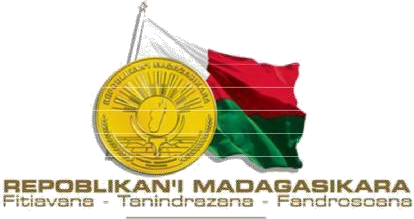 MINISTERE DE LA SANTE PUBLIQUE-----------SECRETARIAT GENERAL-----------DIRECTION GENERALE DES RESSOURCES------------DIRECTION DES ETUDES DE LA PLANIFICATION ET DU SYSTEME D’INFORMATION-----------SERVICE DES STATISTIQUES SANITAIRES ET DEMOGRAPHIQUES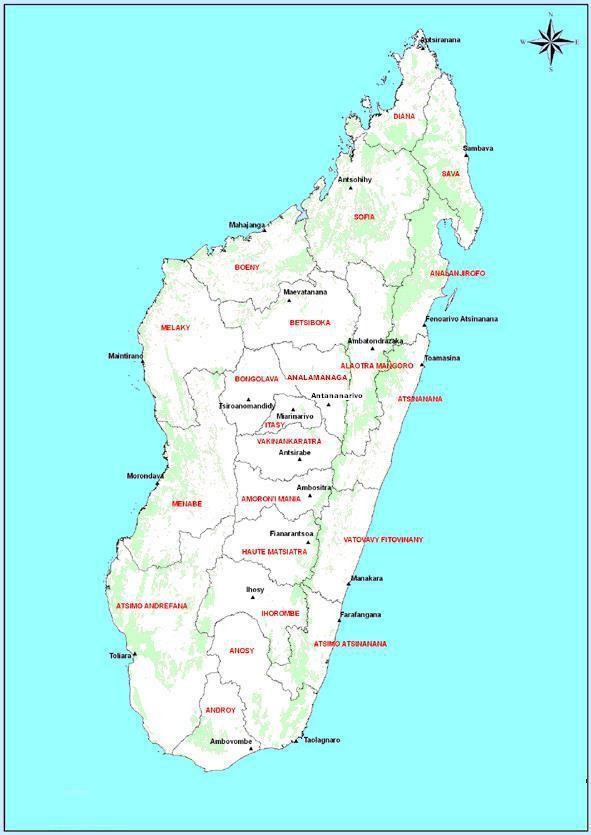 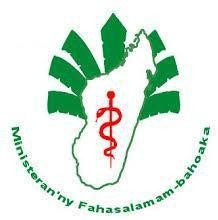 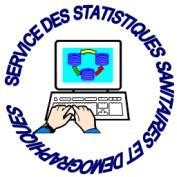 ANNUAIRE DES STATISTIQUES DU SECTEUR SANTE DE MADAGASCAR 2019ANNUAIRE DES STATISTIQUESDU SECTEUR SANTE DEMADAGASCAR 2019ACRONYMES ET ABREVIATIONSTABLE DES MATIERESPREFACEL’annuaire des Statistiques du secteur santé de Madagascar est un document de référence pour la santé publique. C’est un outil d’aide à la prise de décision et à l’action. Ainsi, Il fournit les principaux indicateurs de santé et offre des précieux points de repère dans le suivi et l’évaluation du degré de l’atteinte des objectifs de la Politique Nationale de la Santé et des Objectifs pour le Développement Durable. Par ailleurs, il constitue un excellent instrument de mesure pour la mise en œuvre des activités, le suivi et l’évaluation des progrès réalisés au sein de chaque programme de santé.Le principal but de l’annuaire des Statistiques du secteur santé est de contribuer, entre autres, à la réduction de la mortalité maternelle et infantile qui demeure les priorités du secteur santé.L’annuaire des Statistiques condense les informations recueillies auprès de toutes les Formations Sanitaires publiques et privées de Madagascar, essentiellement les données concernant les activités entreprises à leur niveau et des données des principaux programmes du secteur santé.Cependant, les commentaires, les analyses ou interprétations ne figurent sous les tableaux et les graphiques. Il appartiendra à l’aimable lecteur d’y puiser les informations dont il a besoin et d’effectuer sa propre analyse des résultats et d’émettre son avis et ses observations.De tout ce qui précède, l’Annuaire des Statistiques du secteur santé est de d’apporter un appui documenté pour les décideurs à tous les niveaux aux fins de prise de décision et action en vue d’améliorer la qualité de l’offre de services et l’état de santé de la population malagasy.Enfin, je tiens à remercier tous ceux qui ont contribué de loin ou de près à la réalisation du présent document et j’exhorte tout à chacun à son utilisation comme base factuelle de toutes les stratégies futures du secteur santé.Le Ministre de la Santé PubliqueINTRODUCTIONLe présent Annuaire des Statistiques du Secteur Santé de Madagascar est la 16ème édition depuis l’année 1998, date de mise en place du Système d’Information pour la Gestion (SIG). Il couvre les données sanitaires de l’Année 2019.L’objectif de cet annuaire est de mettre à la disposition des décideurs et utilisateurs à tous les niveaux les données annuelles concernant la situation sur l’état de santé de la population (morbidité et mortalité) et les activités curatives et préventives des formations sanitaires.Ce document contient les données provenant des activités essentielles des formations sanitaires publiques et privées, recueillies à partir des Rapports Mensuels d’Activités (RMA) dont :Rapports Mensuels d’Activités des Centres de Santé de Base (RMA/CSB) ;Rapports Mensuels d’Activités des Centres Hospitaliers de Référence de District avec et sans chirurgie (RMACHRD2 et RMA CHRD1) ;Rapports Mensuels d’Activités des Centres Hospitaliers de Référence Régionale, des Centres HospitaliersUniversitaires y compris les Établissements Spécialisés (RMA CHRR/CHU/ ES) ;En outre, il rapporte aussi d’autres informations essentielles du système de santé en particuliers l’organigramme du Ministère de la Santé Publique, la démographie, la situation des formations sanitaires, les ressources humaines et financières. De plus, des données relatives à des programmes prioritaires tels que la Santé de la Mère et de l’Enfant, la lutte contre le Paludisme, le Sida et la tuberculose sont mentionnées dans ce document.Des informations relatives aux différents programmes spécifiques dont les situations nutritionnelles, maladies épidémiques et endémiques sont aussi traitées dans cet annuaire.La présentation des données est ventilée par Région avec total pays. Les détails par Formation Sanitaire (CSB, CHRD,CHRR/CHU/ES) et par district sont disponibles au niveau du Service des Statistiques Sanitaires et démographiques (SSSD), point focal officiel du Système d’information de routine au niveau du Ministère de la Santé Publique. Ils sont également disponibles au niveau des Directions Régionales de la Santé Publique (DRSP) et des Services de Districts de Santé Publique (SDSP).Pour l’analyse et l’interprétation des données, nous conseillons les utilisateurs des données à toujours prendre en considération les taux de couverture des Rapports Mensuels d’Activités des Formations Sanitaires.I - INFORMATIONS GENERALESI.1 - ORGANIGRAMME POUR L’ANNEE 2019L’organisation générale du Ministère de la Santé Publique est fixée comme suit selon Décret 2019 – 064 fixant les attributions du Ministère de la Santé Publique ainsi que l’organisation générale de son Ministère, du :A. AU NIVEAU CENTRALSTRUCTURES DIRECTEMENT PLACEES SOUS L’AUTORITE DU MINISTRELe Cabinet (CAB)Le Secrétariat Général (SG)La Personne Responsable des Marchés Publics (PRMP)Le Service des Relations avec les Institutions Universitaires et de Recherche (SRIUR)Le Service des Relations Publiques et Internationales (SRPI)Le Service du Partenariat et de la Contractualisation (SPC)Le Service de la Communication et des Média (SCM)L’Observatoire de la Mise aux Normes des Soins (OMNS)CABINET DU MINISTRE Membres de CabinetUn (1) Directeur de CabinetQuatre (4) Conseillers TechniquesDeux (2) InspecteursTrois (3) Chargés de MissionDeux (2) Attachés de PresseUn (1) Chef du Secrétariat ParticulierUn (1) Chef du ProtocoleDeux (02) Attachés de PressePERSONNE RESPONSABLE DES MARCHES PUBLICS (PRMP)Unité de Gestion de la Passation des Marchés (UGPM)SECRETARIAT GENERAL (SG)ORGANISMES, INSTITUTS, ET ETABLISSEMENTS PUBLICS SOUS TUTELLEL’Institut National de Santé Publique et Communautaire (INSPC)L’Agence de médicament de Madagascar (AMM)L’Unité d’Approvisionnement en Solutés Massifs (UASM)L’Office Nationale de Lutte Anti-Tabac (OFNALAT)L’Agence de Contrôle de la Sécurité Sanitaire et de Qualité des Denrées Alimentaires (ACSQDA)Caisse Nationale de solidarité en Santé (CNSS)L’Unité de Coordination de Projets (UPC)DIRECTIONS RATTACHEESCellule d’Appui à la Couverture Santé Universelle (CA-CSU)Service de Mobilisation du Financement (SMF)Service de Suivi-Evaluation de la Couverture Santé Universelle (SSE-CSU)Service de Protection Sociale en Santé (SPSS)Service de Promotion de la Couverture Santé Universelle (SP-CSU)Service de Développement de la Couverture des Services de Santé (SDCSS)Direction de la Promotion de la Santé (DPS)Service de la Solidarité pour l’Equité aux Soins de Santé (SSES)Service de Santé et Environnement (SSEnv)Service d’Appui et de Coordination de la Promotion de la Santé (SACPS)Service rattachéService de la Législation de la Réglementation et du Contentieux (SLRC)DIRECTIONS GENERALES RATTACHEESDIRECTION GENERALE DE LA MEDECINE PREVENTIVE (DGMP)Le Directeur Général de la Médecine Préventive assure à son niveau, la coordination des programmes de développement sanitaire, l’animation, le suivi, le contrôle et l’évaluation des actions des Directions et des Services placés sous son autorité, à savoir :Direction rattachées :Direction de la Veille Sanitaire, de la Surveillance Epidémiologique et Riposte (DVSSER)Service de la Veille Sanitaire (SVS)Service de la Surveillance Epidémiologique (SSEpi)Service de la Vigilance Sanitaire aux Frontières (SVSF)Service des Urgences et des Ripostes aux Epidémies et Catastrophes (SURECa)Direction de Lutte contre les maladies Transmissibles (DLMT)Programme National de Lutte contre les IST/SIDA (PNLIST/SIDA)Programme National de Lutte contre la Tuberculose (PNLT)Programme National de Lutte contre le Paludisme (PNLP)Service de Lutte contre les Maladies Emergentes et Réémergentes (SLMER)Service de Lutte contre la Peste (SLP)Service contre les Maladies Endémo-Epidémiques et Tropicales Négligées (SMEETN)Direction de la Santé Familiale (DSFa)Service de la Maternité Sans Risque (SMSR)Service de la Santé Reproduction des Adolescents (SSRA)Service de la Nutrition (SNut)Service de la Planification Familiale (SPF)Service de Santé de l’Enfant (SSE)Direction du programme Elargi de Vaccination (DPEV)Service de la Logistique (SL)Service de la Surveillance des Maladies évitables par la Vaccination (SSMEV)Service Technique de Vaccination (STV)Service des Affaires Administratives et Financières (SAAF)Direction de Lutte contre les Maladies Non Transmissibles (DLMNT)Service de Lutte contre les Maladies liées aux Modes de Vie (SLMV)Service de la Santé Oculaire, la Santé Auditive et de la Santé Buccodentaire (SSOABD)Service de la Santé Mentale (SMM)Service de la Protection des Personnes Vulnérables (SPPV)Service de la Santé au Travail et des Organisations Interentreprises (SSTOI)Services rattachésService Médico-Social (SMS)Service de Suivi et d’Evaluation des Performances de la Santé (SSEPS)DIRECTION GENERALE DE FOURNITURE DES SOINS (DGFS)Etablissements Publics sous – tutelle :Tous les Etablissements Hospitaliers composant les Centres Hospitaliers Universitaires (CHU)Institut National de Recherche en Santé Publique(INRSP)Centre d’Aides Médicales d’Urgence de Madagascar (CAMUM)Directions rattachées :Direction des Hôpitaux de Référence Régionale et de District (DHRD)Service d’Humanisation des Soins et des Projets d’Etablissements (SHSPE)Service d’appui aux Hôpitaux des Régions et des Districts(SAHRD)Service des Hôpitaux privés (SHP)Direction de la Pharmacie, des Laboratoires et de la Médecine Traditionnelle (DPLMT)Service de la Pharmacopée et de la Médecine Traditionnelle (SPMT)Service des Laboratoires (SLab)Service de la Gestion des Intrants de la Santé (SGIS)Direction des Soins de Santé de Base (DSSB)Service d’Appui à la Gestion des Districts (SAGD)Service des Soins de Santé de Base (SSSB)Service de la Médecine Libérale et des Dispensaires Privés (SMLDP)Service de la Santé Communautaire (SSC)Direction de la Transfusion Sanguine (DTS)Service Assurance Qualité (SAQ)Service Laboratoire (SL)Service Logistique (SLog)Service Partenariat et Communication (SPC)Service Administratif et Financier (SAF)Direction des Instituts de Formation des Paramédicaux (DIFP)Service de Coordination des Formations (SCF)Service Administratif (SA)Services rattachés :Service de Suivi et d’Evaluation des Performances des Structures Sanitaires (SSEPSS)Service de Management Qualité des Soins Hospitaliers et Projets d’Etablissement Hospitaliers (SMQSH)Service Administratif et Financier (SAF)Service d’Appui à la Recherche et à la Formation Continue (SARFC)DIRECTION GENERALE DES RESSOURCES (DGR)Directions rattachées :Direction des Affaires Administratives et Financières (DAAF)Service des Affaires Financières (SAF)Service des Infrastructures, de la Logistique et du Patrimoine (SILOP)Service de l’Equipement et la Maintenance (SEM)Service d’Appui Administratif aux Structures Décentralisées (SAASD)Direction des Ressources Humaines (DRH)Service du Personnel Médical (SPM)Service du Personnel Paramédical (SPP)Service du Personnel Administratif (SPA)Service de la Formation et du Perfectionnement (SFP)Service de l’Observatoire des Ressources Humaines, de Gestion prévisionnelle des Effectifs des Compétences (SORHGEC)Commission de Gestion du Personnel (CGP)Direction des Études, de la Planification et du Système d’Information (DEPSI)Service d’Audit Interne (SAI)Service des Statistiques Sanitaires et Démographiques (SSSD)Service de la Programmation Stratégiques (SProS)Service d’Appui à la Recherche et à la Gestion de Connaissances (SARGeC)Service du Suivi de l’Evaluation (SSEv)Service de l’Exploitation et de la Maintenance Informatique (SEMI)Service de l’Appui en Technologie de l’Information et de la Communication aux Usagers (STICU)Service de Développement du Système Informatique (SDSI)Service de l’Observatoire Nationale de la Cybersanté (SONC)Service rattaché :Service de Suivi et l’Evaluation des Performances de la Gestion des Ressources (SSEPGR)B- AU NIVEAU REGIONAL1. DIRECTION REGIONALE DE LA SANTE PUBLIQUE (DRSP)Dans chacune des DRSPUne Cellule de Suivi et d’Evaluation des Performances (SEPRS), une structure transversale de la DirectionService Administratif et Financier (SAF)Service Médico-Sanitaire (SMSan)Service de la Maintenance du Génie Sanitaire et de Santé Environnement (SMGSSE)Centre Hospitalier de Référence Régionale (CHRR)Service des Equipes Mobiles d’Intervention ( SEMl)Service du Contentieux et du Patrimoine (SCP)Personne Responsable des Marchés Publics (PRMP)Unités Médico-Sociales Régionales (UMSR)Dans chacun des six Chefs-lieux de Provinces :Institut de Formation Inter-Régional des Paramédicaux (IFIRP)C- AU NIVEAU DE CHACUN DES DISTRICTS DE LA SANTE PUBLIQUE (SDSP)Bureau de Santé de District (BSD)Centre Hospitalier de Référence de District (CHRD)Centre Spécialisé (CS)Centre de Santé de Base (CSB)Cellule de Suivi, d’Evaluation des Performances et d’Audit (CSEPD)Unité Médico-Sociale de District (UMSR)- POPULATION RGPHSelon projection de la population RGPH 1993, la population de Madagascar en 2019 est de 27 109 913 habitants (source Direction de la Démographie et des Statistiques Sociales/Instat).L’utilisation de ce dénominateur pose des problèmes pour certains districts, soit surestimation ou sous-estimation du nombre de population, répercutant sur la gestion du service et surtout sur les indicateurs de résultats.Selon les districts, en tenant compte de la réalité locale, la population utilisée est soit la population RGPH par projection soit le recensement local, au total 27 612 523 habitants (source Logiciels Gesis), base de calcul dans ce document.- SITUATION DES FORMATIONS SANITAIRESA – Type et nombre de formations sanitairesLa structure des formations sanitaires au niveau du Ministère de la Santé Publique est articulée autour de 4 niveaux de prestations de service dont : (i) le	niveau central avec les 22 Centres Hospitaliers Universitaires (CHU) ;(ii) le niveau intermédiaire avec les 16 Centres Hospitaliers de référence Régionaux, 22 CHU au niveau régional, (iii) le niveau périphérique avec les 258 CHRD dont 99 CHRD publics (32 CHRD1 et 67 CHRD2) et 159 Hôpitaux privés ainsi que les 3534 formations sanitaires de base (2710 CSB publics et 824 FS privées), (iv) le niveau communautaire qui offre des services promotionnels, préventifs et curatifs pour les enfants de moins de 5 ans (PCIMEC).B- Paquets d’activités des formations sanitairesLe système d’information sanitaire fournit régulièrement des données et des informations sur les activités de prestations de routine du système de santé à différents niveaux.*Les CSB assurent les activités essentielles de base décrites dans leur PMA : les activités curatives de consultations externes, les activités préventives telles que consultation prénatale, vaccination, planification familiale, les accouchements, et les activités promotionnelles.*Les hôpitaux assurent les soins complémentaires (hospitalisation, examens biologiques, radiographiques, chirurgie sauf pour CHRD1 …) et les soins plus spécialisés. Mais il a été constaté que les hôpitaux offrent aussi les mêmes soins offerts par les CSB (consultations externes, accouchement, vaccination, planification familiale).*Le secteur privé composé des professionnels de santé libéraux et des formations sanitaires/structures privées (associations à but lucratif ou non, y compris les ONG confessionnelles ou non) participe fortement aux activités de soins mais faiblement intégré au système de santé surtout pour le rapportage (environ 25% des centres privés envoient des rapports périodiques).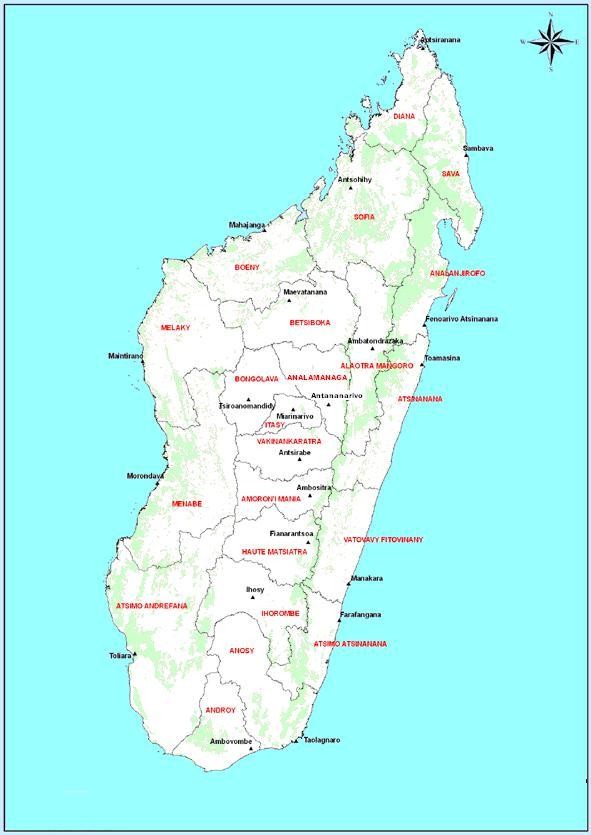 Figure 1: Madagascar et ses 22 régions- ACTIVITES DES SERVICES DE SANTE DE BASE- COUVERTURE DES RAPPORTS MENSUELS D’ACTIVITES DES FORMATIONS SANITAIRESTableau 01: TAUX DE COUVERTURE DES RAPPORTS MENSUELS D’ACTIVITES DES FORMATIONS SANITAIRES DE MADAGASCAR - PAR REGION Année 2019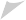 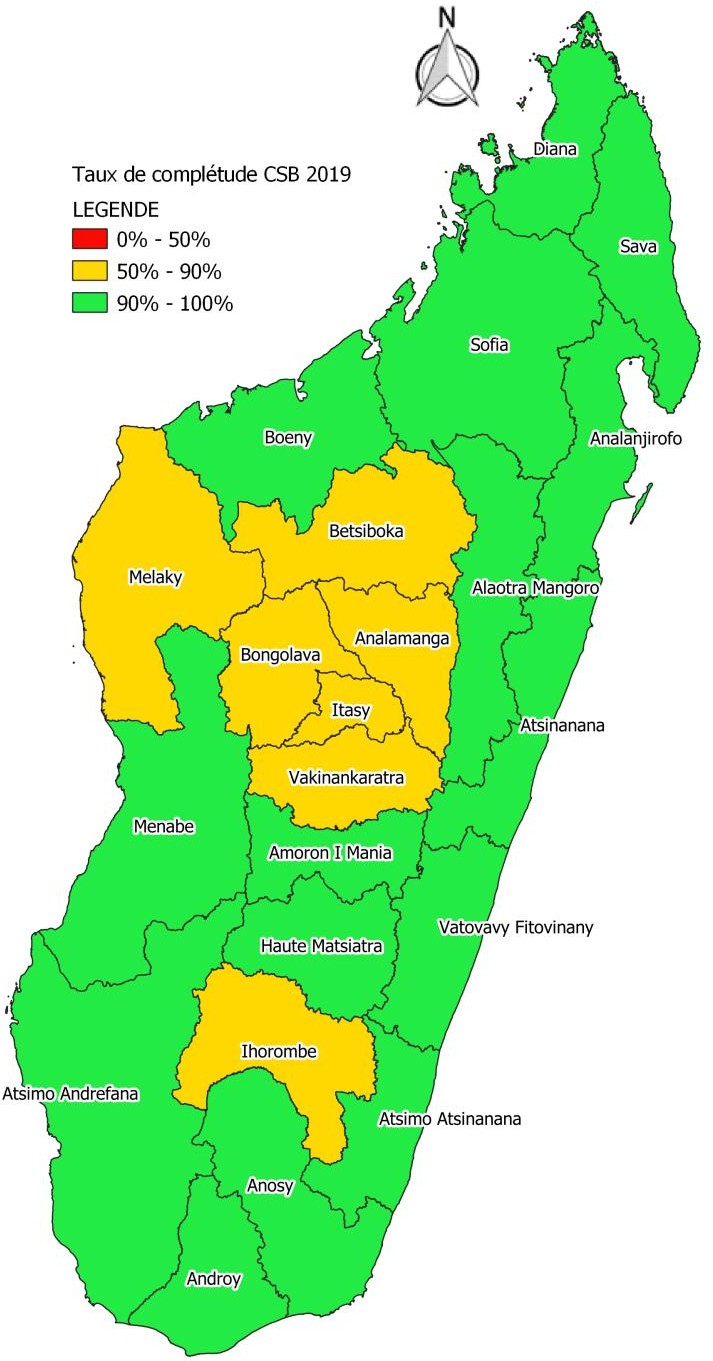 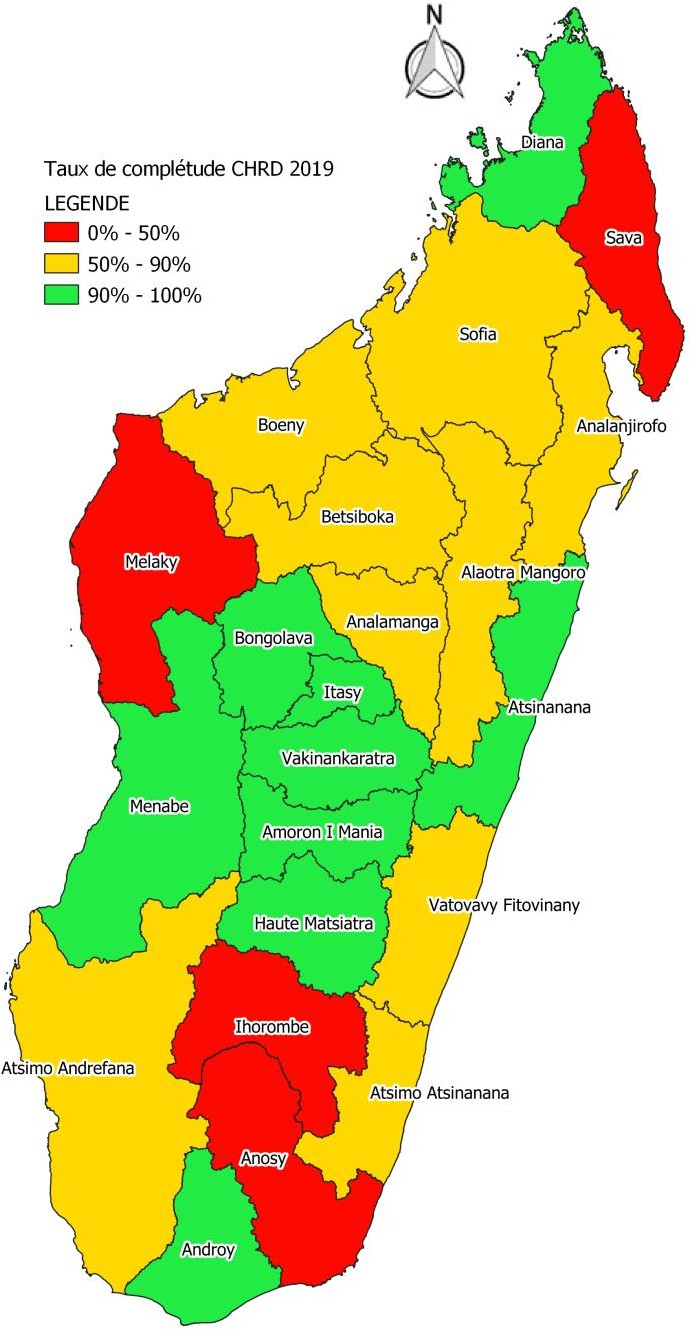 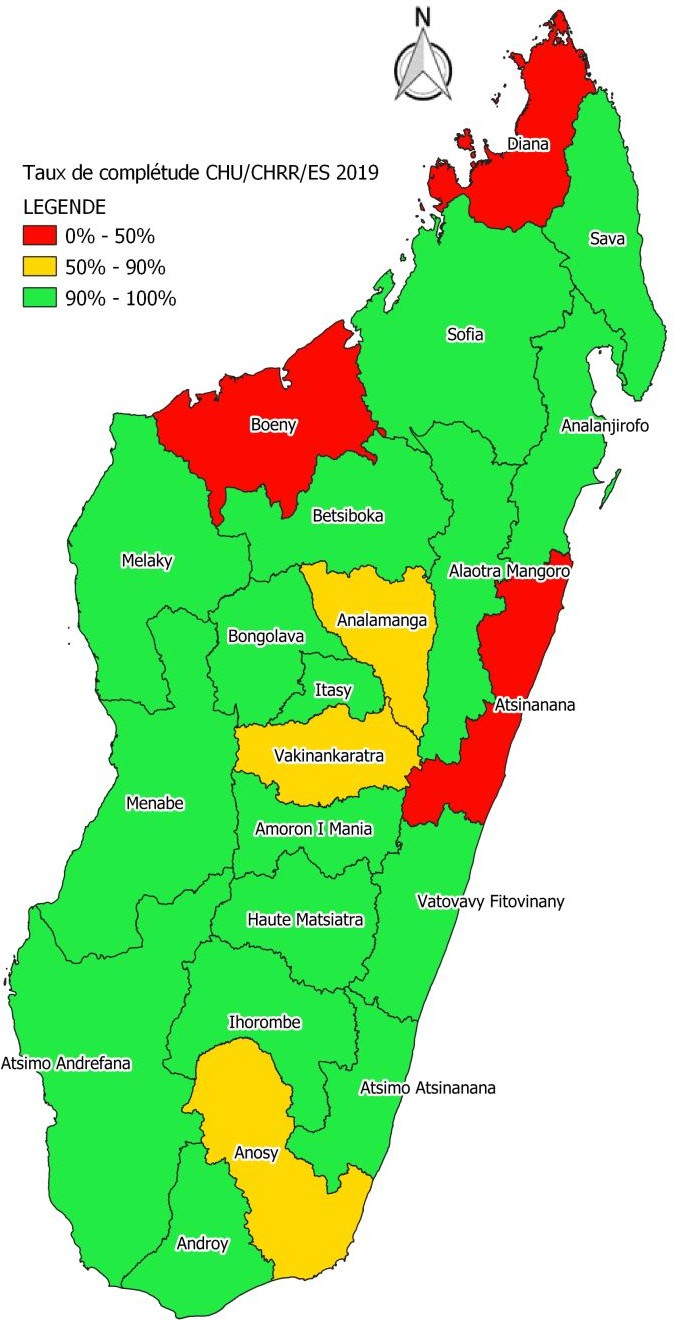 Figure 2:Taux de complétude des rapports des Formations sanitaires- ACTIVITES DE CONSULTATIONS EXTERNESTableau 02: TAUX D’UTILISATION DES CONSULTATIONS EXTERNES DES CSB PAR REGION Année 2019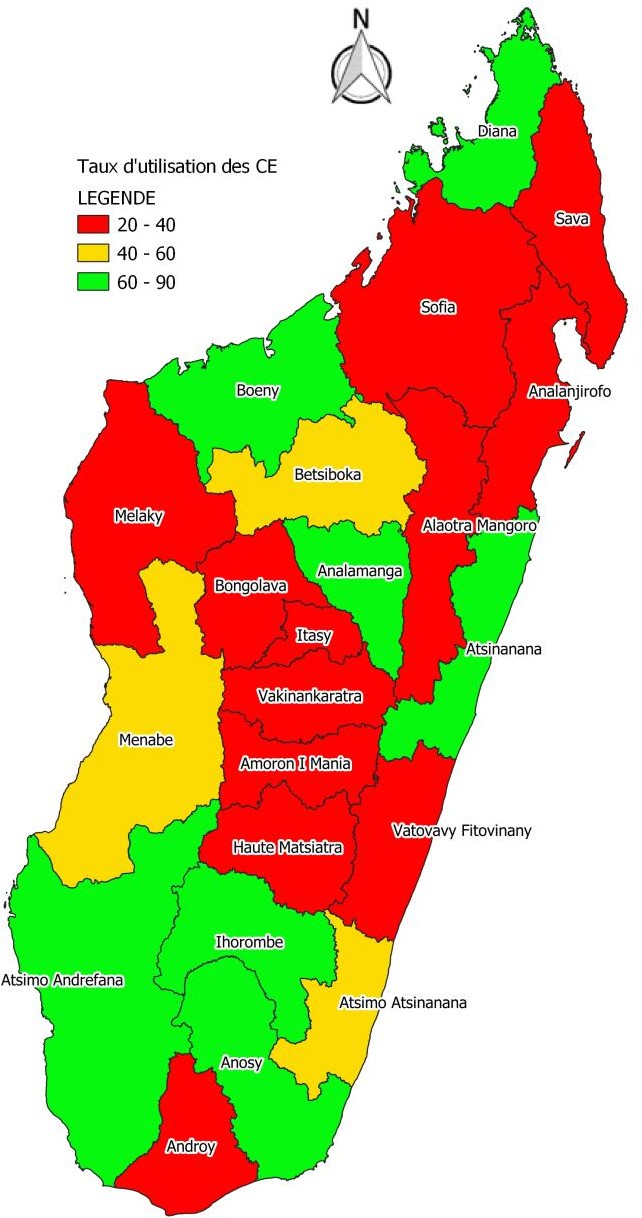 Tableau 03: TAUX DE FREQUENTATION DES CONSULTATIONS EXTERNES DES CSB PAR REGION - Année 2019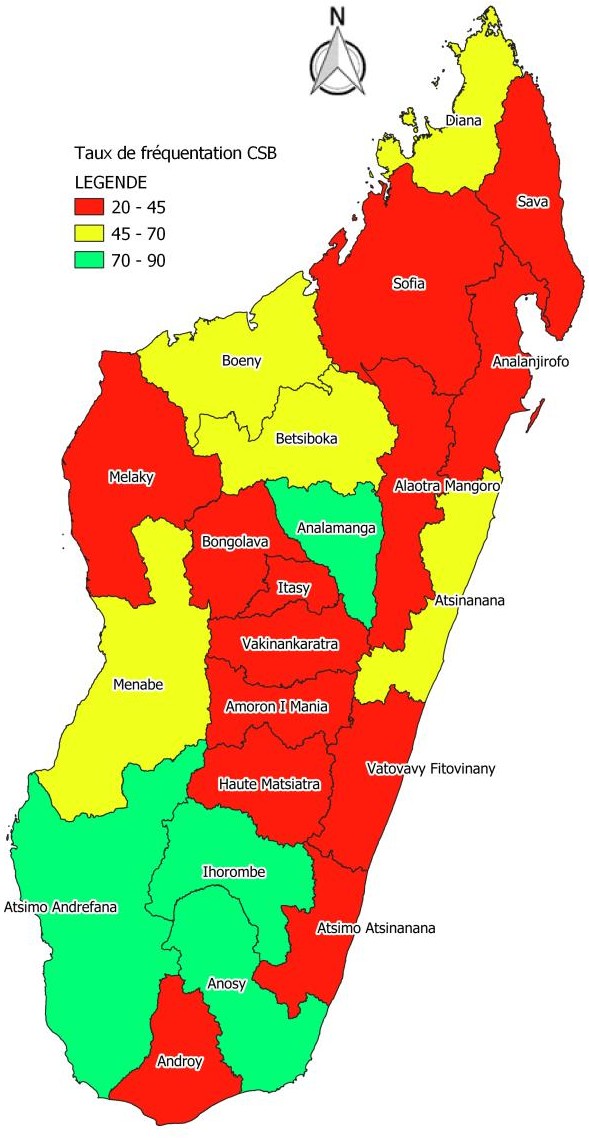 ACTIVITES PREVENTIVESTableau 04: UTILISATION DES SERVICES DE CONSULTATIONS PRENATALES AU NIVEAU CSB PAR REGION - Année 2019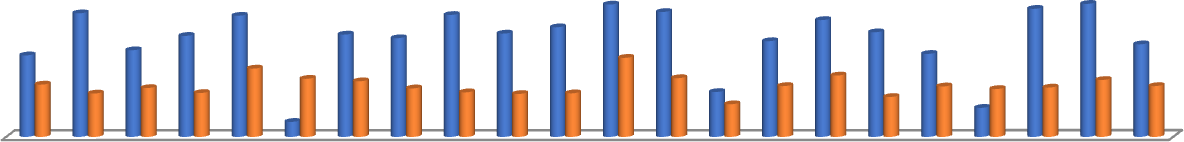 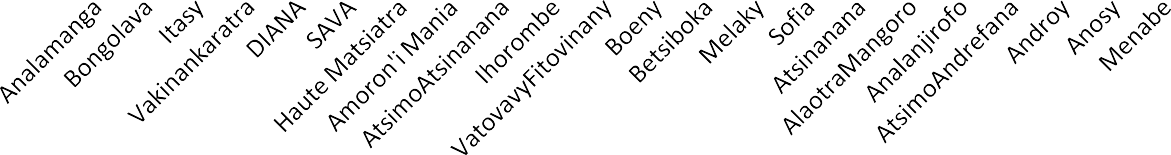 Figure 4 : Taux d’utilisation de consultations prénatalesACTIVITES DE MATERNITE ET CONSULTATION POSTNATALESTableau 05: ACCOUCHEMENT - AVORTEMENT AU NIVEAU CSB PAR REGION Année 2019Tableau 06: ALLAITEMENT MATERNEL EXCLUSIF PRECOCE ET CONSULTATIONS POST NATALES AU NIVEAU CSB -Année 2019Tableau 07: ISSUES DES NAISSANCES AU NIVEAU CSB PAR REGION - Année 2019Tableau 08: DECES NOUVEAUX NES AU NIVEAU CSB PAR REGION - Année 2019Tableau 09: UTILISATION DE LA MATERNITE AU NIVEAU CSB PAR REGION -Année 2019ACTIVITES DE PLANIFICATION FAMILIALETableau 10: TAUX DE COUVERTURE CONTRACEPTIVE AU NIVEAU CSB PAR REGION - Année 2019SURVEILLANCE NUTRITIONNELLE DES ENFANTS 0 A 5 ANSTableau 11: UTILISATION DE LA SURVEILLANCE NUTRITIONNELLE DES ENFANTS DE 0 à 5 ANS AU NIVEAU CSB PAR REGION - Année 2019ACTIVITES DE VACCINATIONTableau 12: COUVERTURE VACCINALE CHEZ LES ENFANTS 0 A 11 MOIS AU NIVEAU CSB PAR REGION - Année 2019Tableau 13: COUVERTURE VACCINALE FEMMES ENCEINTES AU NIVEAU CSB - Année 2019I.9 DISPONIBILITÉ DES MÉDICAMENTS TRACEURSTableau 14: TAUX DE DISPONIBILITÉ DES MÉDICAMENTS TRACEURS AU NIVEAU DES CSB- ACTIVITES DES CENTRES HOSPITALIERS DE REFERENCE DES DISTRICTS- CONSULTATIONS EXTERNES DE REFERENCE DES CHRDTableau 15: FREQUENTATION DANS LES CHRD - PAR REGION - ANNEE 2019Tableau 16: TAUX D'UTILISATION DES CONSULTATIONS EXTERNES DE REFERENCE AU NIVEAU DES CHRD - PAR TRANCHE D'AGE ET PAR REGION - Année 2019Tableau 17: PROPORTION DES ORDONNANCES SERVIES ET BONS DE SOIN EN CONSULTATION EXTERNE CHRD - PAR REGION - Année 2019Tableau 18: EVOLUTION MENSUELLE DES NOUVEAUX CAS VUS EN CONSULTATIONS EXTERNES DE REFERENCE DES CHRD - Année 2019-	PROPORTION DES AUTO-REFERES AU NIVEAU SUPERIEUR ET DES ORDONNANCESTableau 19: PROPORTION DES AUTO-REFERES ET DES REFERES AU NIVEAU SUPERIEUR EN CONSULTATIONS EXTERNES DE REFERENCE DES CHRD - PAR REGION - - Année 2019- HOSPITALISATIONTableau 20: UTILISATION DU SERVICE DES URGENCES DES CHRD - PAR REGION - ANNEE 2019ACTIVITES DES BLOCS OPERATOIRESTableau 21: ACTIVITES DU BLOC OPERATOIRE DES CHRD2 PAR REGION - ANNEE 2019Tableau 22: REPARTITION DES INTERVENTIONS DANS LES BLOCS OPERATOIRES DES CHRD2 PAR REGION - ANNEE 2019Tableau 23: REPARTITION DES INTERVENTIONS DANS LES BLOCS OPERATOIRES DES CHRD2 PAR REGION - ANNEE 2019Tableau 24: TAUX D'UTILISATION DE LA MATERNITE DANS LES CHRD - PAR REGION - ANNEE 2019Tableau 25: TAUX DE CESARIENNE DANS LES CHRD2 - ANNEE 2019Tableau 26: ISSUES DES NAISSANCES DANS LES CHRD - PAR REGION - ANNEE 2019Tableau 27: PROPOS DES REFERES ET DES CONSULTATIONS POSTANATALES PAR RAPPORT AUX ACCOUCHEMENTS AU NIVEAU CHRD - ANNEE 2019- ACTIVITES DE STOMATOLOGIETableau 28: REPARTITIONS DES CONSULTANTS PAR TRANCHES D'AGE DANS LES CHRD PAR REGION - ANNEE 2019Tableau 29: IMPORTANCE DES SOINS AU NIVEAU CHRD PAR REGION - ANNEE 2019- ACTIVITES DE LABORATOIRETableau 30: PRINCIPAUX INDICATEURS EN BACTERIOLOGIE – PARASITOLOGIE - PAR REGION - ANNEE 2019Tableau 31: PRINCIPAUX INDICATEURS EN CHIMIE - BIOLOGIE - PAR REGION - ANNEE 2019Tableau 32: PRINCIPAUX INDICATEURS EN CYTOLOGIE - ANATOMOPATHOLOGIE; ET BANQUE DE SANG PAR REGION- ANNEE 2019Tableau 33: PRINCIPAUX INDICATEURS EN HEMATOLOGIE - ANNEE 2019Tableau 34: PRINCIPAUX INDICATEURS EN IMMUNOLOGIE - SEROLOGIE (1) - PAR REGION - ANNEE 2019Tableau 35: PRINCIPAUX INDICATEURS EN IMMUNOLOGIE - SEROLOGIE (2) - PAR REGION - ANNEE 2019- ACTIVITES D'IMAGERIE DIAGNOSTIQUETableau 36: UTILISATION DE L'IMAGERIE DIAGNOSTIQUE DANS LES CHRD PAR REGION - ANNEE 2019Tableau 37: COMPARAISON DE L'IMAGERIE DIAGNOSTIQUE DANS LES CHRD PAR REGION - ANNEE 2019Tableau 38: RADIOGRAPHIE SANS PREPARATION DANS LES CHRD PAR REGION - ANNEE 2019Tableau 39: RADIOGRAPHIE AVEC PREPARATION DANS LES CHRD PAR REGION - ANNEE 2019Tableau 40: ECHOGRAPHIE DANS LES CHRD PAR REGION - ANNEE 2019Tableau 38:AUTRES IMAGERIE DIAGNOSTIQUE DANS LES CHRD PAR REGION - ANNEE 2019- ACTIVITES DE VACCINATIONTableau 41: VACCINATION DES OCCASIONS MANQUEES CHEZ LES ENFANTS DE 0 A 11 MOIS AU NIVEAU CHRD - PAR REGION - ANNEE 2019Tableau 42: TAUX DE COUVERTURE VACCINALE AU NIVEAU CHRD - PAR REGION - ANNEE 2019Tableau 43: REPARTITION DES PATHOLOGIES VUES EN CONSULTATIONS EXTERNES DE REFERENCE DES CHRD – PAR TRANCHE D’AGE - ANNEE 2019Tableau 44: REPARTITION DES PATHOLOGIES VUES EN HOSPITALISATION DANS LES CHRD PAR TRANCHE D’AGE - ANNEE 2019IV- ACTIVITES DES CENTRES HOSPITALIERS DE REFERENCE REGIONALE/CENTRES HOSPITALIERS UNIVERSITAIRES/ETABLISSEMENTS SPECIALISESCONSULTATIONS EXTERNES DE REFERENCETableau 45: TAUX D'UTILISATION DES CONSULTATIONS EXTERNES DE REFERENCE AU NIVEAU DES CHRR/CHU/ES PAR TRANCHE D'AGE ET PAR REGION - ANNEE 2019Tableau 46: PROPORTION DES REFERENCES ET ORDONNANCES VUES EN CONSULTATIONS EXTERNES DE REFERENCE DES CHRR/CHU- PAR REGION - ANNEE 2019SERVICE D’URGENCETableau 48 : UTILISATION DU SERVICE DES URGENCES DES CHRR/CHU/ES - PAR REGION - ANNEE 2019ACTIVITES D'HOSPITALISATIONTableau 47: FREQUENTATION HOSPITALIERE DANS LES CHRR/CHU/ES - PAR REGION - ANNEE 2019BLOCS OPERATOIRESTableau 48: ACTIVITES DU BLOC OPERATOIRE DES CHRR/CHU/ES - PAR REGION - ANNEE 2019Tableau 49: REPARTITION DES INTERVENTIONS DANS LES BLOCS OPERATOIRES DES CHRR/CHU/ES PAR REGION - ANNEE 2019Tableau 50: REPARTITION DES INTERVENTIONS DANS LES BLOCS OPERATOIRES DES CHRR/CHU/ES PAR REGION (Suite) - ANNEE 2019Tableau 51: REPARTITION DES INTERVENTIONS DANS LES BLOCS OPERATOIRES DES CHRR/CHU/ES PAR REGION (Suite) - ANNEE 2019MATERNITETableau 52: TAUX D'UTILISATION DE LA MATERNITE DANS LES CHRR/CHU/ES - PAR REGION - ANNEE 2019Tableau 53: TAUX DES ACCOUCHEMENTS PAR OPERATION CESARIENNE DANS LES CHRR CHU - ANNEE 2019Tableau 54: ISSUES DES NAISSANCES DANS LES CHRR/CHU/ES - PAR REGION - ANNEE 2019STOMATOLOGIETableau 55: REPARTITIONS DES CONSULTANTS PAR TRANCHES D'AGE DANS LES CHU/CHRR/ES - PAR REGION - ANNEE 2019Tableau 56: REPARTITIONS DES SOINS DENTAIRES DANS LES CHU/CHRR/ES - PAR REGION - ANNEE 2019LABORATOIRETableau 57: EXAMENS EN BACTERIOLOGIE – PARASITOLOGIE - PAR REGION - ANNEE 2019Tableau 58: EXAMENS EN CHIMIE – BIOLOGIE - PAR REGION - ANNEE 2019Tableau 59: EXAMENS EN CYTOLOGIE - ANATOMOPATHOLOGIE; EN HEMATOLOGIE ET EN BANQUE DE SANG ET AUTRES - PAR REGION - ANNEE 2019Tableau 60: EXAMENS EN IMMUNOLOGIE - SEROLOGIE (1) - PAR REGION - ANNEE 2019NB : Les autres Régions ne pratiquent pas ces examensTableau 61: EXAMENS EN IMMUNOLOGIE - SEROLOGIE (2) - PAR REGION - ANNEE 2019IMAGERIE DIAGNOSTIQUETableau 62: COMPARAISON DE L'IMAGERIE DIAGNOSTIQUE DANS LES CHRR/CHU/ES - PAR REGION - ANNEE 2019NB : Les autres Régions ne pratiquent pas cet examen.Tableau 63: RADIOGRAPHIE SANS PREPARATION DANS LES CHRR/CHU/ES - PAR REGION - ANNEE 2019NB : Les autres Régions ne pratiquent pas cet examen.Tableau 64: RADIOGRAPHIE AVEC PREPARATION DANS LES CHRR/CHU/ES - PAR REGION - ANNEE 2019NB : Les autres Régions ne pratiquent pas cet examen.Tableau 65: ECHOGRAPHIE DANS LES CHRR/CHU/ES - PAR REGION - ANNEE 2019NB : Les autres Régions ne pratiquent pas cet examen.Tableau 66: SCANNER DANS LES CHRR/CHU - PAR REGION - ANNEE 2019NB : Les autres Régions ne pratiquent pas cet examen.EXPLORATIONS FONCTIONNELLESTableau 67: CHARGE GLOBALE AU NIVEAU CHRR/CHU/ES - PAR REGION - ANNEE 2019NB : Les autres Régions ne pratiquent pas cet examen.Tableau 68: ELECTROGRAPHIE AU NIVEAU CHRR/CHU/ES - PAR REGION- ANNEE 2019Tableau 69: EXAMENS ENDOSCOPIQUES AU NIVEAU CHRR/CHU/ES - PAR REGION - ANNEE 2019NB : Les autres Régions ne pratiquent pas cet examen.Tableau 70: EXPLORATION FONCTIONNELLE AUDIO-VISUELLE AU NIVEAU CHRR/CHU - PAR REGION - ANNEE 2019NB : Les autres Régions ne pratiquent pas cet examen.DISPONIBILITÉ DES MÉDICAMENTS TRACEURSTableau 71: TAUX DE DISPONIBILITÉ DES MÉDICAMENTS TRACEURS AU NIVEAUX DES HÔPITAUX PAR TYPE DE FORMATION SANITAIRE ANNEE 2019LISTE DES PATHOLOGIES VUES EN CONSULTATIONS EXTERNES DE REFERENCETableau 72: REPARTITION DES PATHOLOGIES VUES EN CONSULTATIONS EXTERNES DE REFERENCE AU NIVEAU DES CHRR/CHU – PAR TRANCHE D’AGE - MADAGASCAR 2019LISTE DES PATHOLOGIES VUES EN HOSPITALISATION - PAR TRANCHE D’AGETableau 73: REPARTITION DES PATHOLOGIES VUES EN HOSPITALISATION DANS LES CHRR/CHU PAR TRANCHE D’AGE - MADAGASCARIV - REALISATIONS SIGNIFICATIVES PAR 0DIRECTION/PROGRAMME- DIRECTION DE LA VEILLE SANITAIRE, DE LA SURVEILLANCE EPIDEMIOLOGIQUE ET RIPOSTE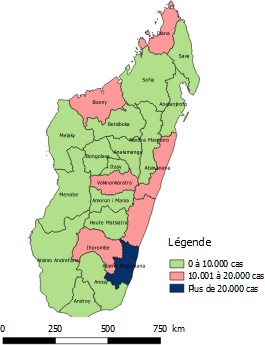 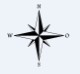 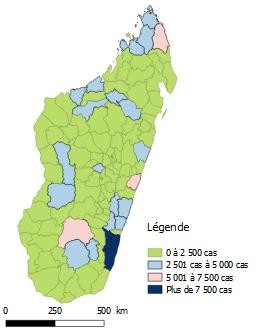 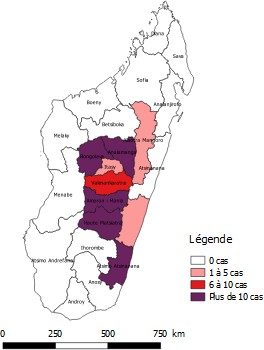 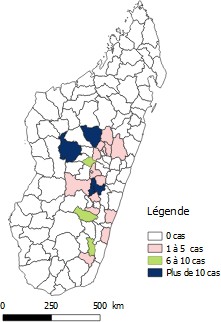 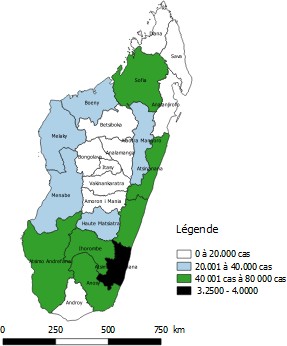 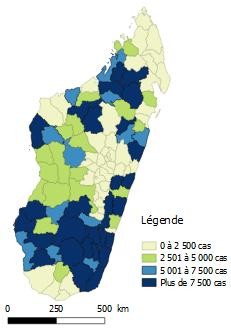 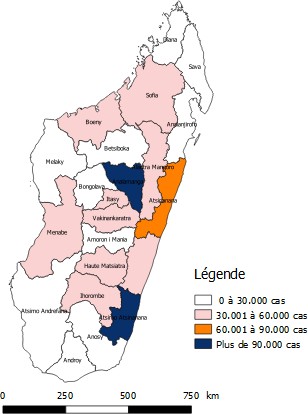 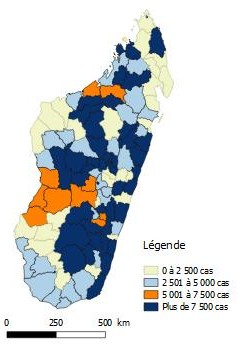 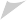 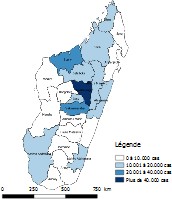 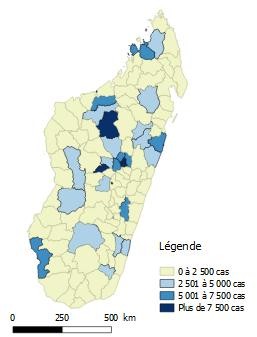 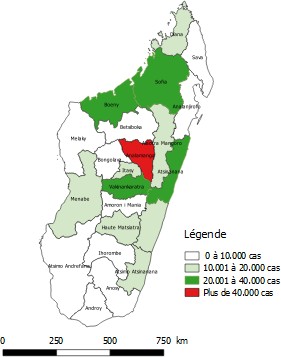 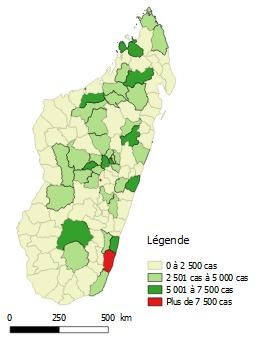 - PROGRAMME NATIONAL DE LUTTE CONTRE LE PALUDISME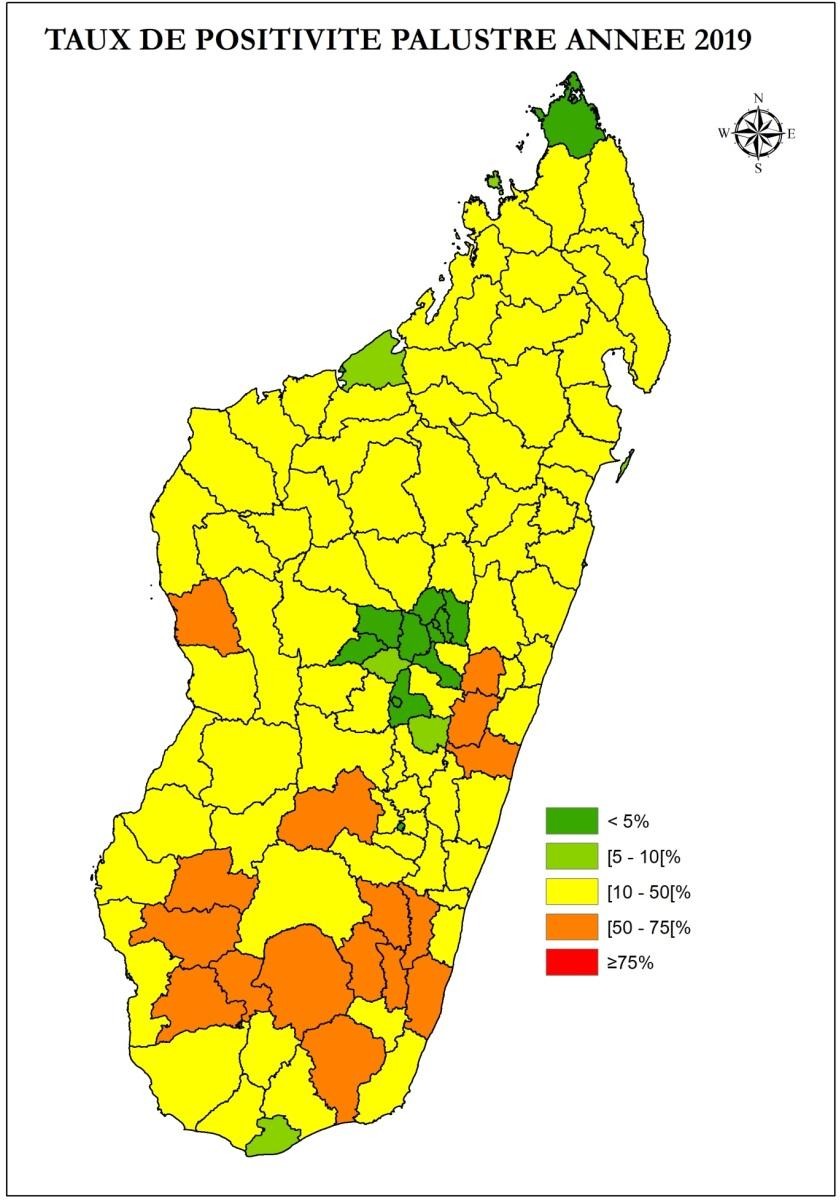 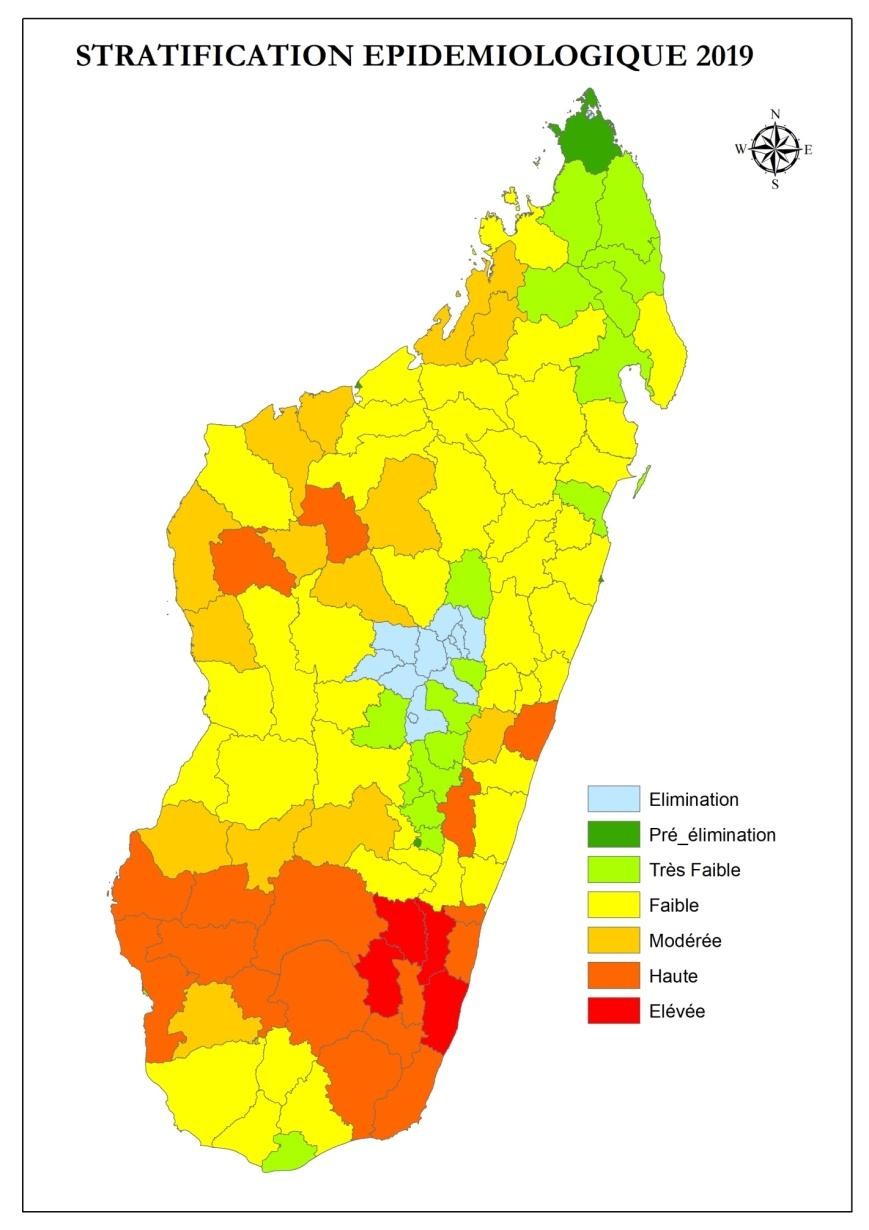 - PROGRAMME NATIONAL DE LUTTE CONTRE LA TUBERCULOSEPROGRAMME NATIONAL DE LUTTE CONTRE LES IST/SIDA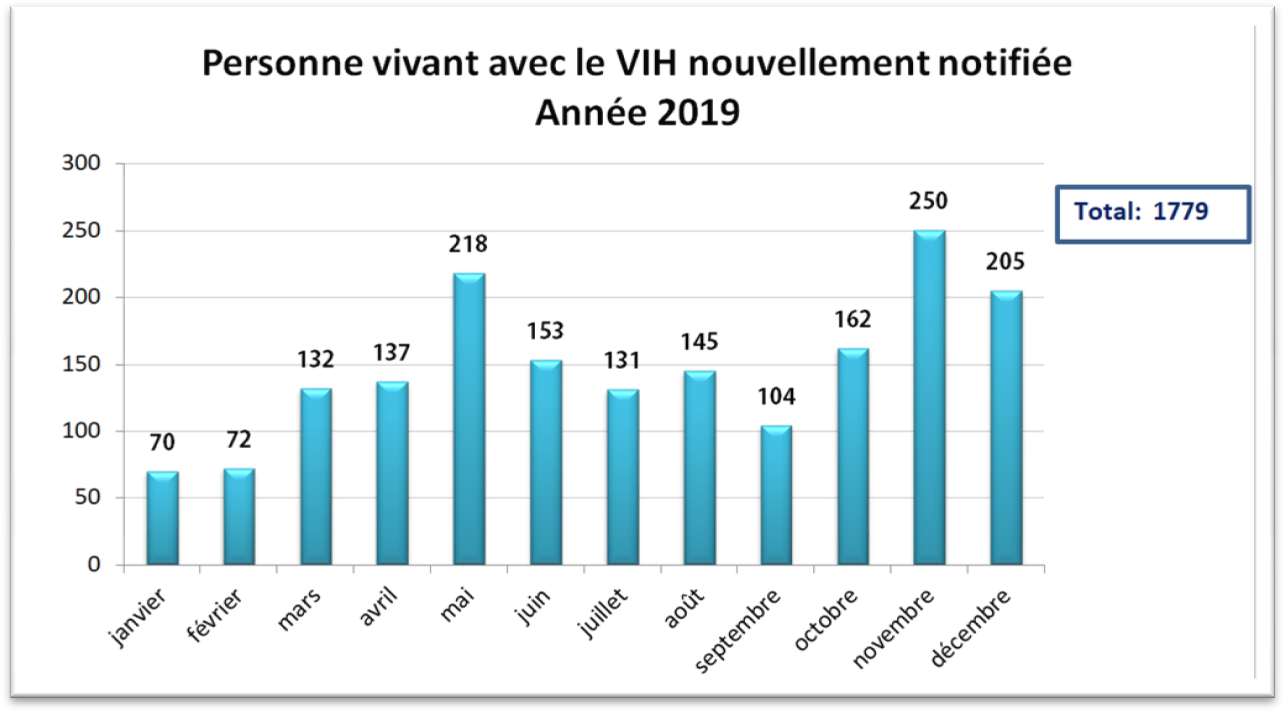 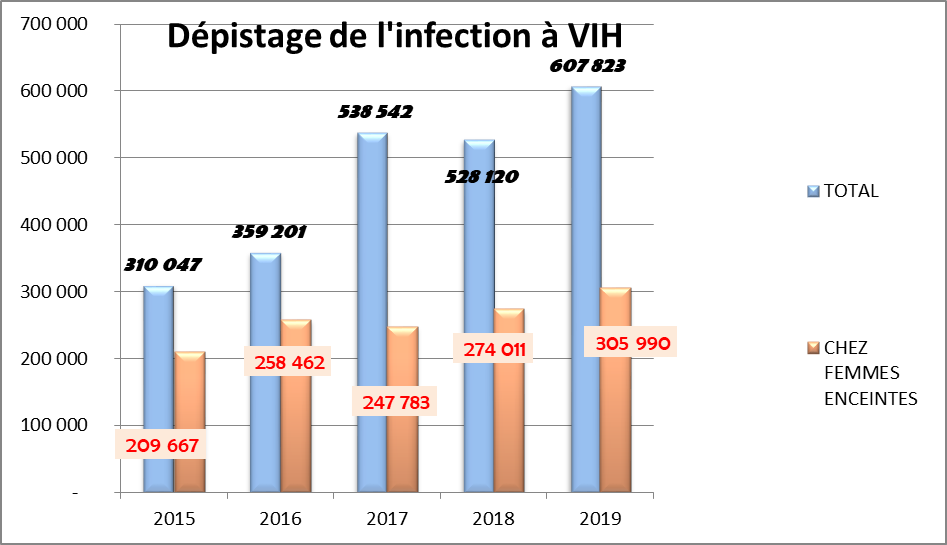 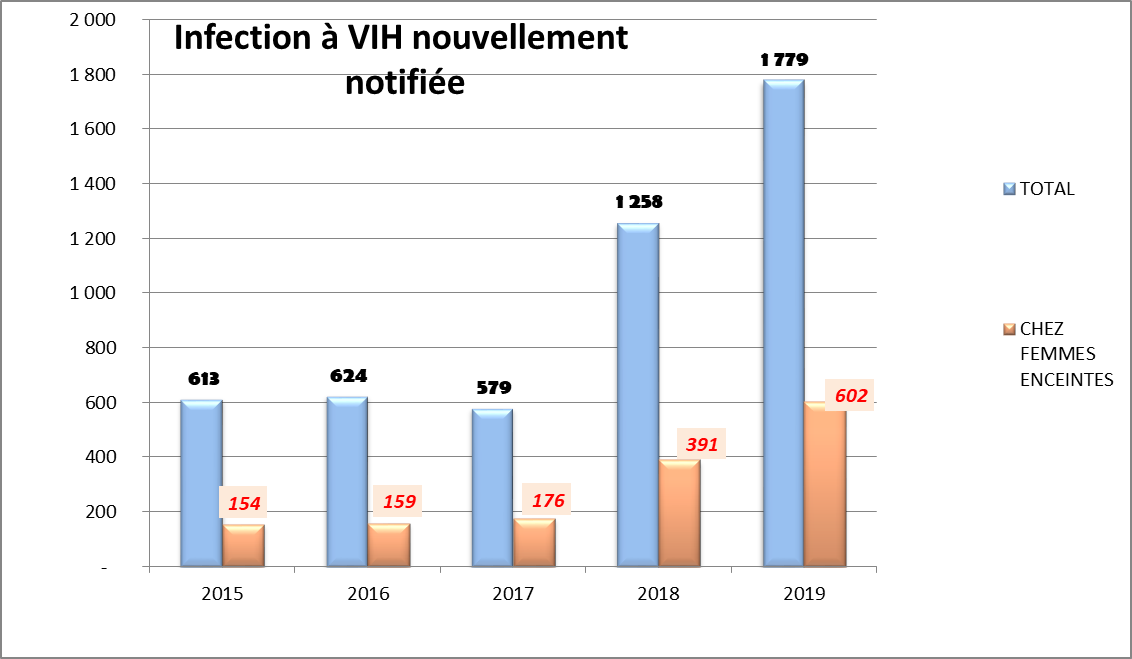 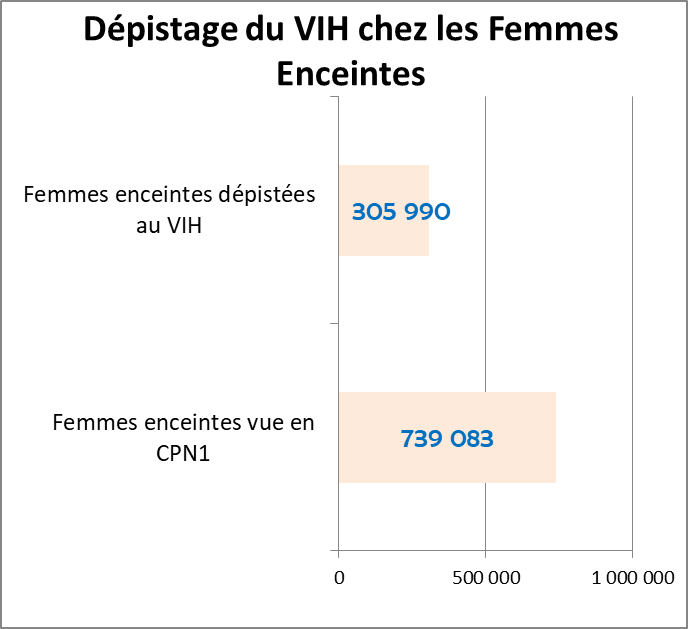 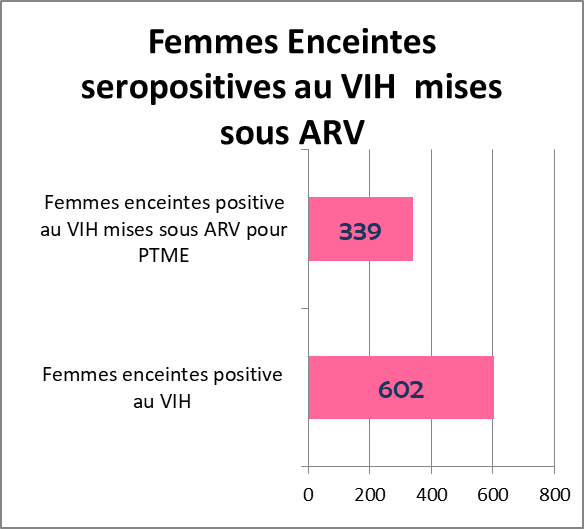 Taux de survie des PVVIH : 73,08% (619 / 847)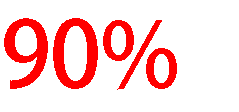 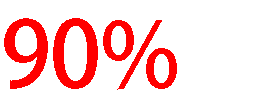 CONCLUSIONLe Service des Statistiques Sanitaires fournit les informations essentielles recueillies auprès des formations sanitaires que ce soit au niveau des centres de santé de base qu’au niveau des hôpitaux. Ces informations nous seront utiles pour analyser nos situations sanitaires, évaluer l’atteinte de nos objectifs, planifier nos projets futurs.Edité annuellement, cet annuaire des statistiques rapporte les activités curatives, préventives et aussi les résultats des examens para cliniques de toutes les formations sanitaires qui envoient leurs rapports mensuels. Aussi, tous les utilisateurs de données seront invités de consulter ce document et de l’utiliser à bon escient selon les besoins.Toutefois, les lecteurs sont priés de faire les interprétations et les analyses de données à leur niveau car cet annuaire ne comporte que les résultats des activités entreprises, sans explications ni commentaires.Le service des statistiques sanitaires adresse les sincères remerciements tous les lecteurs pour les éventuels feed-back qui seront les bienvenues en vue d’une amélioration des documents dans les années à venir.Nous incitons aussi les responsables régionaux et districts de faire autant à l’édition des annuaires statistiques régionaux et districts en assurant la disponibilité de nos informations à tous les niveaux du système de santéARV: Anti Retro ViralBCG: Bacille de Calmette et GuérinCAP: Couple Année ProtectionCHRD: Centre Hospitalier de Référence de DistrictCHRR: Centre Hospitalier de Référence RégionaleCHU: Centre Hospitalier UniversitaireCPN: Consultation Pré NataleCSB: Centre de Santé de BaseDIU: Dispositif Intra-UtérinDMS: Durée Moyenne de SéjourDRH: Direction des Ressources HumainesDRSP: Direction Régionale de la Santé PubliqueDSS: Durée de Séjour des SortantsDTCHibHepB: Diphtérie, Tétanos, Coqueluche, Haemophilus influenzae type B, Hépatite BFE: Femme EnceinteJEH: Journées Effectives d’HospitalisationMSANP: Ministère de la Santé PubliqueNb: NombreNV: Naissances VivantesONG: Organisation Non GouvernementaleORLO: Oto- Rhino –Laryngologie et OphtalmologiePCIMEC: Prise en Charge Intégrée des Maladies des Enfants au niveau CommunautairePMA: Paquet Minimum d’ActivitéPOLIO: PoliomyélitePVVIH: Personnes Vivants avec le Virus de l’Immunodéficience HumaineRGPH: Recensement Général de la Population et de l’HabitatRMA: Rapport Mensuel d’ActivitésSDSP: Service de District de Santé PubliqueSIG: Système d’Information pour la GestionSG: Secrétariat GénéralTOM: Taux d’Occupation Moyenne (des Lits)UC: Unité ConsomméeVAT2: Vaccin Antitétanique 2ème doseVIH: Virus de l’Immunodéficience HumaineVIT A: Vitamine AFORMATIONS SANITAIRESFORMATIONS SANITAIRESFORMATIONS SANITAIRESTYPEPUBPRIVEESCSB11006824CSB21668824CHRD132159CHRD267159CHRR16CHU22ES2TOTAL2813983REGIONCSBCSBCHRDCHRDCHU/CHRR/ESCHU/CHRR/ESREGIONTaux de complétudeTaux de promptitudeTaux de complétudeTaux de promptitudeTaux de complétudeTaux de promptitudeAnalamanga88,679,584,155,955,611,8Bongolava88,074,295,850,0100,025,0Itasy83,781,495,875,0100,050,0Vakinankaratra89,981,995,361,762,925,7DIANA97,689,994,137,333,333,3SAVA98,662,728,619,091,783,3Haute Matsiatra93,991,6100,062,5100,075,0Amoron'i Mania96,781,9100,052,8100,033,3AtsimoAtsinanana96,882,383,356,9100,050,0Ihorombe83,064,841,520,8100,075,0VatovavyFitovinany95,592,488,935,210033Boeny94,482,251,926,033,38,3Betsiboka89,068,587,541,7100,066,7Melaky86,753,150,041,7100,0100Sofia95,883,180,968,0100,0100Atsinanana97,089,699,374,550,00,0AlaotraMangoro92,184,085,070,0100,00,0Analanjirofo99,687,266,726,2100,0100AtsimoAndrefana93,167,766,937,091,750,0Androy90,974,994,447,2100,041,7Anosy93,485,950,033,366,716,7Menabe95,984,798,366,7100,058,3MADAGASCAR93,079,380,150,885,732,4RégionNb Population TotaleNouveaux CasNouveaux CasRégionNb Population TotaleNombreTaux d'Utilisation (%)Analamanga3 826 8832 391 57362,5Bongolava558 990201 86336,1Itasy1 082 43229189631,1Vakinankaratra2 380 783713 77431,2DIANA849 990530 43862,4SAVA1 412 803405 71228,7Haute Matsiatra1 574 585505 50432,1Amoron'i Mania966 234320 76433,2AtsimoAtsinanana1 079 664962 67589,2Ihorombe402 258335 76483,5VatovavyFitovinany1 968 987737 21137,4Boeny864 648604 06169,9Betsiboka368 405203 66355,3Melaky406 191150 51237,1Sofia1 543 140549 71235,6Atsinanana1 535 134922 81660,1AlaotraMangoro1 321 576517 61939,2Analanjirofo1 470 511318 19421,6AtsimoAndrefana1 576 922666 93442,3Androy763 895231 07930,3Anosy844 570649 72176,9Menabe813 922355 27543,6Total27 612 52312 566 76045,5RégionNb Population TotaleConsultations : nouveaux et anciens casConsultations : nouveaux et anciens casNb Ordonnances PrescritesOrdonnances Servies à la pharmacie du centreOrdonnances Servies à la pharmacie du centreOrdonnances Factures (payant au PhaGCom)Ordonnances Factures (payant au PhaGCom)Bons de soins(gratuits aux indigents)Bons de soins(gratuits aux indigents)RégionNb Population TotaleNbTaux de Fréquentation(%)Nb Ordonnances PrescritesNbTaux de satisfaction(%)Nb(%)Nb%Analamanga3826883329877386,21 030 695757 93873,5602 30458,45 6410,5Bongolava55899023980642,9176 031143 58287,2138 51678,79860,6Itasy108243230316328,0264 627258 04397,5243 05191,83 1501,2Vakinankaratra238078395210240,0527 680489 85692,8449 99185,311 1882,3DIANA84999054962764,7362 052256 46271,8240 90766,52 1770,9SAVA141280340406128,662 22543 58770,039 81264,05290,9Haute Matsiatra157458550849232,3447 233302 92867,7292 14765,33 2170,7Amoron'i Mania96623433399034,6279 610249 38589,3244 75587,52 2110,8AtsimoAtsinanana107966484019177,8636 624488 65876,8431 40067,83610,1Ihorombe40225835760788,9631 318206 12567,0188 95529,91 7370,7VatovavyFitovinany196898769546335,31 084 705575 39390,7548 46350,66 3331,4Boeny86464859702069,0359 054278 82477,7267 98174,64 8111,3Betsiboka36840524572666,7175 646129 59383,4124 89071,11 5893,5Melaky40619113729233,873 68961 15485,358 92280,03550,7Sofia154314049915332,3359 844243 43568,1213 65559,46071,8Atsinanana153513493350260,8554 241504 41291,0493 86089,15 8291,3AlaotraMangoro132157655751842,2549 379331 32574,4315 36057,42 3870,7Analanjirofo147051156614638,5276 841185 11966,9177 71564,21 6631,0AtsimoAndrefana157692261657639,1170 047106 55462,794 78255,71490,4Androy76389523280630,5197 684141 38971,5125 52763,5510,3Anosy84457066984479,3420 257349 72385,6292 83769,735 4328,4Menabe81392256404769,3310 633269 83686,9263 85684,92 4201,1Total276125231410290950,98 950 1156 373 32179,05 849 68665,492 8231,4RégionGrossesses attenduesFemmes enceintes vues en 1ere CPNFemmes enceintes vues en 1ere CPNFemmes enceintesmoins de 18 ans vues en 1ere CPNFemmes enceintesmoins de 18 ans vues en 1ere CPNFemmes enceintes moinsde 4 mois de grossesse vue en 1ère CPNFemmes enceintes moinsde 4 mois de grossesse vue en 1ère CPNFemmes enceintes ayant effectué 4 CPNFemmes enceintes ayant effectué 4 CPNRégionGrossesses attenduesNbTaux d'utilisation en CPN%(/GA)NbTaux de couverture% (/GA)NbTaux de CPNprécoce% (/GA)NbTaux en 4 CPN % (/GA)Analamanga1722108515549,4108556,32525929,75460931,7Bongolava251551884374,9349713,9330817,2661526,3Itasy487092558952,536057,4412317,11273429,6Vakinankaratra1071356557061,270236,61322220,92811926,6DIANA382502807873,4584615,3605621,51540441,4SAVA6357657949,115802,5132322,6365735,2Haute Matsiatra70856439126269439,8885520,62388933,7Amoron'i Mania434812601659,836588,44343171260029,4AtsimoAtsinanana485853588773,9800516,56731191310327,0Ihorombe181021132762,6267014,7237220,4470326,0VatovavyFitovinany886045885666,483449,41391428,42320326,4Boeny389093120580,2630516,2653820,81865647,9Betsiboka165781254375,7276216,7202615,8590835,6Melaky18279496927,212476,875514,7181019,8Sofia6944140271581119216,1606315,22137130,8Atsinanana690814893970,8838412,11329727,22569037,2AlaotraMangoro594713769263,4593210614916,41436324,2Analanjirofo661733328450,3735311,1893028,42021930,6AtsimoAndrefana709611249617,635615380332,2605429,0Androy343752666177,6621118,1751628,41027229,9Anosy380063064980,6729419,21154537,71309434,5Menabe366262055656,1466612,7622530,91129530,8Total124256470429256,712693310,216235313,134736831,1RégionNaissances attenduesAccouchementAccouchementAccouchementAccouchementAvortementAvortementAvortementRégionNaissances attenduesNb totalTaux Accouchement (% / NA)Femmes< 18 ansFemmes< 18 ansNb TotalFemmes âgées de 15 à 24 ansFemmes âgées de 15 à 24 ansRégionNaissances attenduesNb totalTaux Accouchement (% / NA)Femmes< 18 ansFemmes< 18 ansNb TotalNb Total%Analamanga1530754118929,126046,3121662151,1Bongolava22360635928,474911,836519754,0Itasy432971449138,110006,963132150,9Vakinankaratra952312505426,615026,093844547,4DIANA340001217937,0193515,91689757,7SAVA56512333836,156717,0492653,1Haute Matsiatra629831824729,613807,641923455,8Amoron'i Mania386491141629,57957,039920050,1AtsimoAtsinanana43187951222,0153016,184051561,3Ihorombe16090273617,047917,5885663,6VatovavyFitovinany787591945925,117839,270341158,5Boeny345861791751,8237413,243325057,7Betsiboka14736779552,9116815,025417769,7Melaky16248166618,538523,1513160,8Sofia617261972031,9401420,442129670,3Atsinanana614052111734,419519,237321156,6AlaotraMangoro528631568233,715529,946825153,6Analanjirofo588201538626,2218814,232321566,6AtsimoAndrefana63077532428,7113121,222515267,6Androy30556837827,4155218,530916051,8Anosy337831279837,9216016,939724361,2Menabe32557717422,0133018,529320469,6Total110450129693731,13412911,59363531356,7RégionNouveau- NésvivantsAllaitement Maternel Exclusive précoceAllaitement Maternel Exclusive précoceConsultation Post NataleConsultation Post NataleConsultation Post NataleConsultation Post NataleConsultation Post NataleConsultation Post NataleConsultation Post NataleConsultation Post NataleConsultation Post NataleRégionNbNb%Nbdans les 6 heuresdans les 6 heuresdans les 6 joursdans les 6 joursdans les 6semainesdans les 6semainesautres périodesautres périodesRégionNbNb%NbNb%Nb%Nb%Nb%Analamanga407493816793,7969233693738,12439325,22443025,21116311,5Bongolava6281629698,910895609956237821,89869,1143213,1Itasy143571406398319121386843,5618319,4832126,1354011,1Vakinankaratra247282421097,9809002486930,71845022,82633732,61124413,9DIANA121421182797,5285411180841,4823328,8558219,6291810,2SAVA3326332592,58321325439,1234528,2185922,386310,4Haute Matsiatra180181739896,6459471712137,3870618,91396430,4615613,4Amoron'i Mania114581129598,6203871093153,6428921362817,815397,5AtsimoAtsinanana904981489013619749655387028,4180213,24513,3Ihorombe2684254594,86910252336,5191527,7122917,8124318VatovavyFitovinany190301793594,2387291704644902523,3804320,8461511,9Boeny177921701795,6426191691048,61104531,91175234291213,6Betsiboka76811034392,514568702848,2379826,1245216,812908,9Melaky1722165095,9322415804986326,8581182006,2Sofia210781833394,13521116908481022029540515,426787,6Atsinanana210152059598442802005245,31194727910320,631787,2AlaotraMangoro154721468595457331430631,3948220,71577234,5617313,5Analanjirofo151991505299362871436739,6923525,4781421,5487113,4AtsimoAndrefana5186464189,58622464453,9221125,6134215,64254,9Androy8294804096,919093772440,5296615,5325817,1514526,9Anosy125041147491,8260311157744,5678926,1472818,2293711,3Menabe7118678895,715192655243,1376324,8325021,4162710,7Total29488328382795,367394427360040,616210624,1161638247660011,4RégionNouveau-Nés vivantsNouveau-Nés avec poids < 2500gNouveau-Nés avec poids < 2500gNb total Accouche- mentsNb total AvortementsNb Total Accouchement et avortementTotal décès maternelsTotal décès maternelsRégionNouveau-Nés vivantsNouveau-Nés avec poids < 2500gNouveau-Nés avec poids < 2500gNb total Accouche- mentsNb total AvortementsNb Total Accouchement et avortementNb%(Acct+ Avt)RégionNouveau-Nés vivantsNb%Nb total Accouche- mentsNb total AvortementsNb Total Accouchement et avortementNb%(Acct+ Avt)Analamanga4074923916,141189121642405100,02Bongolava62812684,36359365672420,03Itasy143578966,2144916311512240,05Vakinankaratra2472813205,7250549382599260,02DIANA121425114,2121791681234710,01SAVA33261344,0333849338710,03Haute Matsiatra180188094,5182474191866670,04Amoron'i Mania114585915,2114163991181510,01AtsimoAtsinanana90494384,8951284010352310,30Ihorombe2684923,8273688282440,16VatovavyFitovinany1903010355,41945970320162290,15Boeny177924792,7179174331835070,04Betsiboka76812923,87795254804950,06Melaky1722614,2166651171700,03Sofia210785092,4197204212014170,03Atsinanana2101512015,92111737321490110,05AlaotraMangoro154726864,4156824681615040,02Analanjirofo151996524,51538632315709120,08AtsimoAndrefana51861733,35324225554920,04Androy82942473,08378309868740,05Anosy125043442,8127983971319540,03Menabe71182032,97174293746740,08Total294883133324,329693793633063001560,06RégionTotal AccouchementsMort-né fraisMort-né fraisMort-né macéréMort-né macéréNouveau- NésvivantsDécès néonatal0 - 24 hDécès néonatal0 - 24 hDécès néonatal2 - 28jDécès néonatal2 - 28jRégionTotal AccouchementsNb%Nb%NbNb%Nb%Analamanga411891630,41280,3407491430,41400,3Bongolava6359600,9290,56281180,3120,63Itasy144911080,7570,414357630,4550,4Vakinankaratra250541770,71170,524728840,3450,61DIANA12179260,2260,212142540,4550,5SAVA3338170,5100,3332630,110Haute Matsiatra182471140,6630,318018410,2360,2Amoron'i Mania11416750,7350,311458270,2150,1AtsimoAtsinanana95122162,3790,89049770,9470,5Ihorombe2736301,12712684150,640,1VatovavyFitovinany194592871,5199119030940,5780,4Boeny17917580,3570,317792320,2270,2Betsiboka7795410,5360,57681280,4330,4Melaky1666150,9161172290,530,79Sofia19720870,4330,221078310,1390,44Atsinanana211171350,6750,421015450,2210,1AlaotraMangoro156821370,9490,315472570,4310,72Analanjirofo153861000,6390,315199300,2110,1AtsimoAndrefana5324420,8330,6518690,230,6Androy8378410,5230,38294290,340,51Anosy127981010,8770,612504400,380,1Menabe7174410,6110,27118140,290,51Total29693720710,712190,42948839430,36770,373181818RégionNaissances attenduesAccouchementAvortementNombre Total Accouchement - AvortementTaux utilisation maternitéRégionNaissances attenduesNb totalNb TotalNombre Total Accouchement - AvortementTaux utilisation maternitéAnalamanga1530754118912164240526,9Bongolava223606359365672428,4Itasy43297144916311512233,5Vakinankaratra95231250549382599226,3DIANA34000121791681234735,8SAVA5651233384933875,9Haute Matsiatra62983182474191866629Amoron'i Mania38649114163991181529,5AtsimoAtsinanana4318795128401035222Ihorombe16090273688282417VatovavyFitovinany78759194597032016224,7Boeny34586179174331835051,8Betsiboka147367795254804952,9Melaky16248166651171710,3Sofia61726197204212014131,9Atsinanana61405211173732149034,4AlaotraMangoro52863156824681615029,7Analanjirofo58820153863231570926,2AtsimoAndrefana63077532422555498,4Androy305568378309868727,4Anosy33783127983971319537,9Menabe325577174293746722Total1104501296937936330630026,9RégionFARUtilisateurs réguliersTaux de couvertureNouveaux utilisateursNb PDVAnalamanga89851226535032,5932945597Bongolava1308043817329,2131361408Itasy2033529130638,7284961842Vakinakaratra54568521185140,9637148025DIANA18897511408360,4312491298SAVA3281268170326,738 0451 404Haute Matsiatra37630216462547,4397582056Amoron'i Mania2142827882036,8231851308AtsimoAtsinanana2437824667019,4190972068Ihorombe8845338 76943,18504243VatovavyFitovinany440281140 51032,7525774012Boeny2023278421642,740 9633054Betsiboka880943470938,119131754Melaky946491205012,25262576Sofia35624713947640,5392621 694Atsinanana35926013760238,3395992219AlaotraMangoro30636011134339,8409362585Analanjirofo34323810808634,6320281 301AtsimoAndrefana368934104 85632,3440453 575Androy1681592738216,313373511Anosy1976294260421,612258486Menabe1942944534325,315865935TOTAL PAYS6337747142442122,414933826350RégionEnfant de 6-59 moisEnfant de 12-59moisEnfant de 0-59 moisTotal Enf.<5a mesurésEnf.<5a avecT/A inf. à -2 ETEnf.<5a avecT/A inf. à -2 ETTotal Enf.<5a pesésEnf.<5a avec P/Ainf. à - 2 ETEnf.<5a avec P/Ainf. à - 2 ETTotal Enfants pesés et mesurésEnf.<5a avec P/Tsup. à + 2 ETEnf.<5a avec P/Tsup. à + 2 ETEnf.<5a avec P/T inf. à -3ETEnf.<5a avec P/T inf. à -3ETEnfant de 6-59 mois ayant reçus Vit AEnfant de 6-59 mois ayant reçus Vit AEnfant 12-59 mois ayant reçus AlbendazoleEnfant 12-59 mois ayant reçus AlbendazoleRégionEnfant de 6-59 moisEnfant de 12-59moisEnfant de 0-59 moisTotal Enf.<5a mesurésRetard decroissanceRetard decroissanceTotal Enf.<5a pesésInsuffisancepondéraleInsuffisancepondéraleTotal Enfants pesés et mesurésSurpoids/obèsitéSurpoids/obèsitéMalnutrition aigue sévèreMalnutrition aigue sévèreEnfant de 6-59 mois ayant reçus Vit AEnfant de 6-59 mois ayant reçus Vit AEnfant 12-59 mois ayant reçus AlbendazoleEnfant 12-59 mois ayant reçus AlbendazoleRégionEnfant de 6-59 moisEnfant de 12-59moisEnfant de 0-59 moisTotal Enf.<5a mesurésNb%Total Enf.<5a pesésNb%Total Enfants pesés et mesurésNb%Nb%Nb%Nb%Analamanga109943694701663371651594280,347559296802,225844618950,73758193,9932482960,610994369470Bongolava644741309255925510330591350,511798600,5284645,52472331,664474130Itasy2107914748268212668413875,214941326902497875401,2781515,286099140,22107914748Vakinankaratra1218948620215375115355916641,132656971772,419294227031,53216377,7929576388,712189486202DIANA33904269863841238412366115410819491,4668524020,6659605,075749848,33390426986SAVA16043112462109121091160,1241151670,721325250,1480144,694198621,21604311246Haute Matsiatra70724515388783886747780,122147030721,51038087950,81675396,9315763271,57072451538Amoron'i Mania17140120822067420674820,411708547464,2740008321,1807355,427132052,71714012082AtsimoAtsinanana99875826991033901027532600,313589717181,39882414621,71260126,3610841371,79987582699Ihorombe6428436991239123006750812071,8145252111,5284122,892678447,664284369VatovavyFitovinany86711648691054261051882180,218279837722,111099311031,21395984,2512482645,38671164869Boeny697245124895880958802530,31824355419311405918811,6521734,034326135,76972451248Betsiboka16093124381913319131170,1505443380,8322791020,3244512,642181042,31609312438Melaky200122233233198,2117991611,45353512,5145403,931254422,1200122Sofia34649269123697236819120744823830,634249640,2946482,938570939,73464926912Atsinanana5961541983841818383927017172631741,98659266212055858,3318578686,45961541983AlaotraMangoro3868829429499884998821020216337821,9563303180,61833788,4716777990,73868829429Analanjirofo840786407097512975121390,11556927950,5905435410,61310985,7410323050,18407864070AtsimoAndrefana210691553024251240561280,53920116364,23515910664,1413073,633697616,72106915530Androy350962501536497360831920,54885036758,25888741387460691,593347731,33509625015Anosy7849162149820368195113791,78866131113,57941222352,9870135,968856274,97849162149Menabe23485179792759727412530,211305213441,2452303360,8611084,8353569472348517979Total10513767752141296398129154967400,53026219601312,151636575214061,93181818224017115,0113636362127468551051376775214RégionNaissances vivantesPopulation 0 à 11 mois (enfantssurvivants)BCGBCGPolio 3Polio 3VPI3VPI3DTCHepBHib 3DTCHepBHib 3PCV10_3PCV10_3RotavirusRotavirusVARVARNb enfants complètement vaccinésNb enfants non vaccinésRégionNaissances vivantesPopulation 0 à 11 mois (enfantssurvivants)Nb%Nb%Nb%Nb%Nb%Nb%Nb%Nb enfants complètement vaccinésNb enfants non vaccinésAnalamanga1350891274359285668,79752476,56168548,49738576,49719876,310008578,59738576,46088119413Bongolava197321861422246100,019271103,51324671,21939398,51912392,71741893,61939385,510702130Itasy38210360452833289,02713175,31685246,82726488,32726988,13024487,82726484,22836113945Vakinankaratra84042792807819094,67202290,83986450,37215992,67198492,97067491,37215993,9442637241DIANA30005283052767797,32568190,7574320,32570195,22572594,83101894,02570190,8104311752SAVA4987247046707996,0585912,510682,3588690,5597590,8684988,8588692,6482175Haute Matsiatra55583524344708485,84576987,31791134,24612588,44603087,85488688,14612596,5372318325Amoron'i Mania34108321762987493,92853888,71113534,62838191,82907091,12795191,62838189,4147132522AtsimoAtsinanana381123595339480100,040276112,0855823,840671100,04034189,748984100,040671100,03314930885Ihorombe14200133951328393,51247193,1271120,21236792,31220391,12012466,21236792,3150743822VatovavyFitovinany69505655675901490,35957890,9678010,36022492,96027292,06383397,46022491,95207517439Boeny30522287933037799,52817697,9381113,22823698,12823098,02857099,22823699,1137483727Betsiboka130051226813574100,01194097,37386,01223099,71221599,61396734,91223099,711043532Melaky1433913526573379,0448333,1950,7452575,0453474,4414178,2452577,2632321274Sofia54473513874827188,64443686,52905856,54474987,14469287,05031697,94474987,1149015132Atsinanana54190511205119794,54902495,92175642,64942096,74894895,84811094,14942096,7367956746AlaotraMangoro46652440084192196,93940889,51061924,13935691,13893190,14209795,73935694,1267392408Analanjirofo51909489684534787,64348488,810112,14388989,64365889,25529089,54388989,6191698664AtsimoAndrefana55665525121358387,11288424,541337,91305889,41304389,71994390,11305824,95459391Androy26965254382306485,52446496,225299,92489197,82477097,42758665,12489197,88687424Anosy29813281242639888,529506104,925459,02968295,72956190,92821593,92968291,0126292325Menabe28731271042683993,42599795,93281,22606896,22610996,32528993,32606896,2116792970Total97472291949777141991,374792283,326217624,375166092,074988190,781559086,875166088,5478873160142RégionNaissances attenduesFemmes Enceintes vaccinées en VATFemmes Enceintes vaccinées en VATFemmes Enceintes vaccinées en VATFemmes Enceintes vaccinées en VAT2 et plusFemmes Enceintes vaccinées en VAT2 et plusFemmes en âge de reproduction vaccinées en VATFemmes en âge de reproduction vaccinées en VATFemmes en âge de reproduction vaccinées en VATNaissances vivantesProportion enfants 0 à 11 mois protégés contre le Tétanos Néo natal à lanaissanceRégionNaissances attenduesVAT1VAT 2Autres VATNb% (/NA)VAT1VAT2Autres VATNaissances vivantes% VAT2 et plus (/ NV)Analamanga15307551466340446205726101839,921271837643013508945,2Bongolava2236010153798058931387362,01861322771973270,3Itasy43297121941098776691865648,940442513013821048,8Vakinankaratra952312876924141172754141643,51155151920098404249,3DIANA34000274832497825192749783,03103559843000591,6SAVA5651268725861615647678,21166625744987213Haute Matsiatra629832526221688110493273758,290565012605558358,9Amoron'i Mania38649124271202759291795647,81492175473410852,6AtsimoAtsinanana43187248901951990992861866,37596872453811275,1Ihorombe160909936788721671005464,31558581420070,8VatovavyFitovinany787594228032804151084791260,82067130113606950568,9Boeny34586251542045250152546773,65432838423052283,4Betsiboka1473611333820627831098974,64353723691300584,5Melaky1624841332925934385954,26874982831433926,9Sofia61726406993386074854134567,0111311148135447375,9Atsinanana61405442783482576134243872,6106499828585419078,3AlaotraMangoro52863286322477353673014057,372687814824665264,6Analanjirofo58820325422652694613598761,286970211595190969,3AtsimoAndrefana630779679765225911024363,91611461295566518,4Androy30556176191400150511905262,49726425292696570,7Anosy33783235481902457852480973,44684994022981383,2Menabe32557183541506738911895858,213499076772873166Total110450197090041562915387156950062,317770148722403897472258,4RégionAminophillinecpAmoxicilline cpBenzyl PénicillineinjectableCaptopril cpChlorphéniramine cpCotrimoxazole cpFer acide folique cpGentamicine injectableHydrochlorothiazideIbuprofène cpMétoclopramide cpParacétamol cpMétronidazole cpPhénobarbital cpSROAnalamanga97,998,996,192,897,398,696,798,487,898,296,697,998,996,192,8Bongolava92,394,293,593,991,495,391,999,081,197,096,392,394,293,593,9Itasy96,896,894,396,995,598,197,898,089,098,697,496,896,894,396,9Vakinankaratra99,498,697,693,599,199,698,499,585,499,798,399,498,697,693,5DIANA89,096,294,096,495,095,693,195,378,996,995,489,096,294,096,4SAVA91,793,793,497,890,995,494,394,180,896,789,391,793,793,497,8Haute Matsiatra93,494,093,479,690,993,889,994,965,893,291,293,494,093,479,6Amoron'i Mania97,497,896,091,898,097,494,595,573,695,995,197,497,896,091,8AtsimoAtsinanana92,587,489,989,290,688,987,688,988,591,289,492,587,489,989,2Ihorombe85,090,085,483,786,392,783,889,352,090,783,385,090,085,483,7VatovavyFitovinany92,893,593,793,094,096,691,694,768,195,187,592,893,593,793,0Boeny94,093,687,086,991,192,594,293,173,194,188,594,093,687,086,9Betsiboka84,382,082,774,584,186,379,181,641,177,681,084,382,082,774,5Melaky87,684,087,684,480,488,188,187,651,985,967,187,684,087,684,4Sofia94,097,795,895,298,297,796,497,685,897,594,694,097,795,895,2Atsinanana98,097,697,092,892,396,897,997,072,298,492,498,097,697,092,8AlaotraMangoro95,297,496,987,097,598,895,097,181,697,796,595,297,496,987,0Analanjirofo86,886,889,582,790,991,789,990,952,092,482,886,886,889,582,7AtsimoAndrefana81,076,975,671,376,977,577,576,730,974,576,081,076,975,671,3Androy93,092,890,690,396,892,388,993,274,796,591,393,092,890,690,3Anosy94,797,797,888,096,596,597,296,577,997,194,294,797,797,888,0Menabe91,996,393,689,795,896,090,695,063,095,578,791,996,393,689,7Total93,794,593,589,794,195,393,194,874,195,291,393,794,593,589,7RégionNb de litsNb de sortantsDurée de séjour des sortantsNb de journées effectivesd'hospitalisationTaux de fréquentationDurée moyenne de séjourAnalamanga1229 863100 10394 0590,83,4Bongolava121 3133 1462 8960,22,4Itasy362 7365 9846 0030,32,2Vakinankaratra1918 14154 78858 7700,83,0DIANA1515 052102 26052 2441,96,8SAVA1212 654252 56845 6231,020,0Haute Matsiatra03 5318 5665 1040,32,4Amoron'i Mania352 8609 06710 0300,33,2AtsimoAtsinanana142 0104 3993 6890,22,2Ihorombe153 14412 03315 2500,83,8VatovavyFitovinany09 16947 94458 4490,65,2Boeny162 1527 1395 9130,33,3Betsiboka341 0793 2643 3480,33,0Melaky84071 4531 4510,13,6Sofia2617 48751 73750 1461,13,0Atsinanana244 51119 48719 6060,34,3AlaotraMangoro234 85315 09014 8460,43,1Analanjirofo877 50083 62332 1260,511,1AtsimoAndrefana426 90631 27722 6090,54,5Androy181 1343 2692 4590,22,9Anosy282 0593 6217510,31,8Menabe423 69612 3278 7900,53,3Total518152 257833 145514 1620,65,5RégionTotal ConsultationsNouveaux casNouveaux casNouveaux casNouveaux casNouveaux casNouveaux casNouveaux casNouveaux casTotal des soinsRégionTotal Consultations0 à 28jours29 j à 11 m1 à 4 ans5 à 14 ans15 à 24ans25 ans etplusTotalTauxutilisationTotal des soinsAnalamanga97 4681 1494 52910 29510 84118 22754 48599 5262,731 883Bongolava4 729102489431 4001 0071 0794 6870,76 155Itasy11 922578711 6301 4902 1965 22411 4681,130 340Vakinankaratra28 4306091 8773 1103 2084 66412 49325 9611,110 996DIANA25 9851831 0282 2882 5174 97411 32822 3182,845 602SAVA18 814777681 4691 5003 1479 23616 1971,213 447Haute Matsiatra20 373476291 7853 4984 1448 55518 6581,46 733Amoron'i Mania4 068511884084658172 0794 0080,411 252AtsimoAtsinanana15 687499002 5372 8783 4126 89516 6711,84 588Ihorombe15 561623581 0191 3901 7967 49412 1193,128 722VatovavyFitovinany38 9351912 0665 4074 9635 61615 77134 0142,147 309Boeny10 375152626778308847 71910 3871,415 671Betsiboka2 2176973385284696692 1070,61 750Melaky7 958266551 8591 9081 5792 2918 3182,41 984Sofia60 5042301 8445 0587 12712 44020 70047 3993,159 505Atsinanana20 121525421 9502 3493 77211 17819 8431,315 742AlaotraMangoro7 3292592815067121 4324 0677 2570,610 643Analanjirofo8 280291845728522 2414 3788 2560,611 948AtsimoAndrefana50 542552 0604 3896 5748 51821 80043 3963,035 654Androy10 554194691 0091 6792 3024 98710 4651,44 254Anosy6 28832306531 0481 1782 6555 7670,84 178Menabe15 524714581 1921 4432 6224 78710 5731,317 108Total481 6643 25020 54449 09459 20087 437219 870439 3951,7415 464RégionTotal des ordonnancesTotal des ordonnancesTotal des ordonnancesTotal des ordonnancesTotal des ordonnancesRégionPrescritesServiesServiesBons de soinsBons de soinsRégionPrescritesNb%Nb%Analamanga116 116107 35592,55480,5Bongolava4 8343 10764,300Itasy16 26215 74396,84743Vakinankaratra18 64718 647100,03992,1DIANA5 5471 59528,820,1SAVA9 2984 48248,2110,2Haute Matsiatra23 1699 60941,5330,3Amoron'i Mania10 20510 205100,03853,8AtsimoAtsinanana7 4683 77950,600Ihorombe18 3246 55535,820VatovavyFitovinany71 83471 834100,01 5012,1Boeny7 5176 69489,11111,7Betsiboka4 1694 169100,000Melaky5 8965 66596,140,1Sofia34 57232 20393,12 8999Atsinanana22 44515 79470,47174,5AlaotraMangoro17 33717 337100,01250,7Analanjirofo8 5586 11371,4891,5AtsimoAndrefana38 93534 21887,92460,7Androy10 43810 438100,01361,3Anosy3 7163 716100,0912,4Menabe8 2416 98884,8580,8Total463 528396 24685,57 8312RégionJanvierFévrierMarsAvrilMaiJuinJuilletAoûtSept.OctobreNov.Déc.Analamanga9 26810 1728 2767 7458 1716 9807 3717 7117 2098 3998 5979 627Bongolava290333447477914843104359206201245268Itasy9941 4371 1599201 0141 2241 1869978796321 026620Vakinankaratra2 3863 0672 3752 1842 3382 1232 1102 0251 7721 9761 9291 676DIANA2 3352 2651 8721 8461 5121 8381 7731 7281 3871 9641 5182 280SAVA1 8241 7041 7001 5256321 0301 3311 6001 5871 4831 070711Haute Matsiatra1 9461 9821 9212 6942 4091 4611 0531 3121 3031 441489647Amoron'i Mania350387330354401314357306332218345314AtsimoAtsinanana3 6472 6101 8027721 0061 0179631 1579619586721 106Ihorombe1 1458911 0561 2521 2317591 0351 0217931 139898899VatovavyFitovinany1 5923 7853 3932 6963 0023 5142 9363 4122 8732 7382 5811 492Boeny8648401 0228859091 0521 2971 2871 1759421142116Betsiboka22928518232420289205215109164103141Melaky7269891 038788906579548679753765338209Sofia3 9164 0623 7863 0333 5473 9763 7984 7593 7134 1164 4714 222Atsinanana1 8181 9661 8221 7471 5391 4471 6231 5311 4891 4211 4182 022AlaotraMangoro679554866744690891769691642731761817Analanjirofo7411 095584750668766512847876717443257AtsimoAndrefana5 5683 8104 9925 3145 0503 6934 0394 6651 7771 6031 5051 380Androy1 2371 1108881 1511 216655870884678803455518Anosy638701505645350404465451398391432387Menabe8589129878178908441 066840671976746966Total43 05144 95741 00338 66338 59735 49935 41138 47731 58333 77829 39528 981RégionNombre deNouveauxRéférés par le NiveauInférieurRéférés par le NiveauInférieurRéférés au Niveau SupérieurRéférés au Niveau SupérieurRégionCasNombre%Nombre%Analamanga99 5263 0373,14 7014,7Bongolava4 687681,5150,3Itasy11 4684 08235,61481,3Vakinankaratra25 9614241,63961,5DIANA22 3181 5356,9640,3SAVA16 197170,1270,2Haute Matsiatra18 6584622,52101,1Amoron'i Mania4 0081563,9942,3AtsimoAtsinanana16 6711150,71 75210,5Ihorombe12 1198667,12632,2VatovavyFitovinany34 0141 2923,81860,5Boeny10 3879479,1810,8Betsiboka2 10721310,1120,6Melaky8 31830,0170,2Sofia47 3991 4293,07301,5Atsinanana19 8439424,71280,6AlaotraMangoro7 2572743,81612,2Analanjirofo8 2563394,11652,0AtsimoAndrefana43 3961 4653,41 4923,4Androy10 4651721,61361,3Anosy5 7671272,2991,7Menabe10 5731 14610,82322,2Total439 39519 1114,311 1092,5RégionTotal desAuto - RéférésAuto - RéférésHospitalisationsHospitalisationsRégionCasNombre%Nombre%Analamanga13028902869,3520239,9Bongolava90779988,180789,0Itasy15421792451,415079,8Vakinankaratra5107401078,5241447,3DIANA6025468377,7348757,9SAVA1827128070,1158786,9Haute Matsiatra1993146973,7121661,0Amoron'i Mania1445124886,460241,7AtsimoAtsinanana583255,24679,3Ihorombe1470111976,163243,0VatovavyFitovinany1448119382,489061,5Boeny143423916,7130891,2Betsiboka3535100,01440,0Melaky2238939,918482,5Sofia2178155071,2156471,8Atsinanana1845158986,1122666,4AlaotraMangoro5729522091,1333958,3Analanjirofo4722348273,7161734,2AtsimoAndrefana3663108629,6149440,8Androy3 225218167,669321,5Anosy74710514,142957,4Menabe72539153,958981,2Total700304875269,63170145,3RégionInterventionsInterventionsInterventionsInterventionsInterventionsAnesthésiesAnesthésiesAnesthésiesAnesthésiesDécèsDécèsRégionTotalUrgentesUrgentesProgramméesProgramméesNb% Anesth générales%Anesthlocorégio- nales%Anesth localesNb%RégionTotalNb%Nb%Nb% Anesth générales%Anesthlocorégio- nales%Anesth localesNb%Analamanga12 3554 40935,77 94664,311 85825,566,08,6130,1Bongolava41124158,617041,442358,640,40,9Vakinankaratra3 67768518,62 99281,43 64759,538,91,640,1DIANA3 4241 54745,21 88054,93 35362,037,30,7381,1SAVA2 6981 26046,71 43853,32 68560,334,65,130,1Haute Matsiatra78018023,160076,977914,623,761,610,1Amoron'i Mania1346246,37253,713243,955,30,8AtsimoAtsinanana2808128,920372,528222,371,36,420,7Ihorombe44710022,434777,642057,935,07,100,0VatovavyFitovinany1 50757638,293161,81 51430,066,63,430,2Boeny40017443,522656,539469,325,15,6Betsiboka913033,06167,09153,846,20,022,2Sofia5 0111 74834,93 26365,14 82855,538,95,6290,6Atsinanana64131549,132650,963316,081,82,210,2AlaotraMangoro1 32162547,370453,31 32555,832,411,8100,8Analanjirofo72638753,334147,072850,749,30,081,1AtsimoAndrefana69725536,644263,458666,722,410,940,6Androy11100,0Anosy11100,01100,0Menabe80231939,848660,679541,957,70,491,1Total35 40412 99636,722 42863,334 47443,549,76,81270,4RégionNombre d'interventions césariennesNombre d'interventions césariennesNombre d'interventions césariennesNombre d'interventions césariennesNombre d'interventions césariennesNombre d'interventions appareil genito- urinaireNombre d'interventions appareil genito- urinaireNombre d'interventions appareil genito- urinaireNombre d'interventions appareil genito- urinaireNombre d'interventions appareil genito- urinaireNombre d'interventions de traumatologieNombre d'interventions de traumatologieNombre d'interventions de traumatologieNombre d'interventions de traumatologieNombre d'interventions de traumatologieRégionTotalUrgentesUrgentesProgramméesProgramméesNbUrgentesUrgentesProgramméesProgramméesTotalUrgentesUrgentesProgramméeProgramméeRégionTotalNb%Nb%NbNb%Nb%TotalNb%Nb%Analamanga6 0833 76861,92 31538,11 57932420,51 25579,52394820,119179,9Bongolava936569,92830,19333,3666,777100,0Vakinankaratra1 24349940,174459,9764364,772895,32574517,521282,5DIANA1 02194192,2807,836917447,219552,83358324,825576,1SAVA99283384,015916,085019322,765777,31187160,24739,8Haute Matsiatra15112884,82315,216425,01275,08337,5562,5Amoron'i Mania574273,71526,33030100,012758,3541,7AtsimoAtsinanana787697,422,616710,616699,07342,9457,1Ihorombe774761,03039,01292116,310883,728517,92382,1VatovavyFitovinany47035675,711424,34717616,139583,9804961,23138,8Boeny1049692,387,71063432,17267,914535,7964,3Betsiboka251248,01352,014535,7964,38450,0450,0Sofia95473977,521522,592217619,174680,917813575,84324,2Atsinanana31024378,46721,6631523,84876,2321134,42165,6AlaotraMangoro50243185,97114,11373223,411886,1634368,32133,3Analanjirofo30124581,45618,61837641,510758,5252184,0520,0AtsimoAndrefana18817593,1136,91852815,115784,9461941,32758,7Androy221986,4313,6Anosy11100,0Menabe15913987,42012,6257249,323390,7757498,745,3Total12 8308 85469,03 97631,06 2511 22219,55 04680,71 53363441,490759,2RégionNombre d'interventions d'abdomen etthorax non traumatiqueNombre d'interventions d'abdomen etthorax non traumatiqueNombre d'interventions d'abdomen etthorax non traumatiqueNombre d'interventions d'abdomen etthorax non traumatiqueNombre d'interventions d'abdomen etthorax non traumatiqueNombre d'interventions ORLO,MaxillofacialeNombre d'interventions ORLO,MaxillofacialeNombre d'interventions ORLO,MaxillofacialeNombre d'interventions ORLO,MaxillofacialeNombre d'interventions ORLO,MaxillofacialeNombre d'interventions autres nontraumatiquesNombre d'interventions autres nontraumatiquesNombre d'interventions autres nontraumatiquesNombre d'interventions autres nontraumatiquesNombre d'interventions autres nontraumatiquesRégionTotalUrgentesUrgentesProgramméesProgramméesTotaleUrgentesUrgentesProgramméesProgramméesTotalUrgentesUrgentesProgramméesProgramméesRégionTotalNb%Nb%TotaleNb%Nb%TotalNb%Nb%Analamanga2 48726010,52 22789,51 09770,61 09099,41 016636,295393,8Bongolava24213656,210643,88112,5787,5522955,82344,2Vakinankaratra8148210,173289,9209209100,0390235,936794,1DIANA98125726,272473,8117119,410690,66018113,552086,5SAVA34910128,924871,12328,72191,33666016,430683,6Haute Matsiatra363186,1513,9512512100,0571424,64375,4Amoron'i Mania25728,01872,010660,0440,0AtsimoAtsinanana11100,00,033100,02424100,0Ihorombe1892513,216486,877100,017211,81588,2VatovavyFitovinany3308425,524674,544100,02173616,618183,4Boeny1322922,010378,0441022,73477,3Betsiboka40820,03280,04125,0375,0Sofia2 05640219,61 65480,4892730,36269,781226933,154366,9Atsinanana1914322,514877,599100,03638,33391,7AlaotraMangoro3378124,025676,0131131100,01604528,111571,9Analanjirofo1924322,414977,699100,016212,51487,5AtsimoAndrefana1992814,117185,930310,02790,06158,25691,8Menabe2556826,718773,311100,0551425,54174,5Total8 8561 68619,07 17081,02 249512,32 19997,83 93866316,83 27583,2RégionNaissances AttenduesNombre d'AccouchementNombre d'AccouchementNombre Femmes. Accouchéesd'âge < 18 ansNombre Femmes. Accouchéesd'âge < 18 ansNombre d’avortementAvortements chez les femmesÂgées15 à 24 ansAvortements chez les femmesÂgées15 à 24 ansDécès maternelsDécès maternelsFemmes référésFemmes référésRégionNaissances AttenduesTotalTaux d'Utilisation MaternitéNb%Nombre d’avortementNb%Nb% Décès maternelNb%Femmes référéesAnalamanga147 26414 1959,65453,8448319841,0180,124833,3Bongolava26 0332731,05520,15211361,900,0051,7Itasy42 2461 0902,6827,52733446,600,00453,9Vakinankaratra92 8184 1674,51513,622469337,8340,772034,6DIANA31 5583 35510,640612,1024610442,3300,83340,9SAVA52 4402 7865,333211,921044543,3220,76772,7Haute Matsiatra53 3688511,6748,70601321,700,0080,9Amoron'i Mania38 7331 2383,2937,51793645,640,30554,2AtsimoAtsinanana37 6905571,5488,62701825,730,48111,8Ihorombe15 6833672,36617,98311445,230,7551,3VatovavyFitovinany65 3421 6752,6925,491797039,1281,51492,6Boeny29 6663591,28724,23371540,561,5282,0Betsiboka13 4751491,13020,136233,321,2900,0Sofia61 7263 7456,146712,47975960,8150,392025,3Atsinanana59 9311 4692,51157,831215142,1120,751439,0AlaotraMangoro46 9911 1262,4635,601094541,3151,21463,7Analanjirofo55 3271 7573,21538,711095146,870,38392,1AtsimoAndrefana57 3451 0501,817016,19402562,540,37161,5Androy29 4455131,78716,96492551,010,1850,9Anosy30 3451 2044,028023,26261350,020,16181,5Menabe31 5541 3444,319214,29894955,170,49614,3Total1 032 62543 2704,23 5888,292 27597342,82130,471 5133,3RégionNaissances AttenduesOpérations CésariennesOpérations CésariennesDécès par OCDécès par OCRégionNaissances AttenduesNb%Nb%Analamanga147 2646 0114,190,1Bongolava26 033930,4Vakinankaratra92 8181 2431,330,2DIANA31 5589212,940,4SAVA52 4409921,910,1Haute Matsiatra53 3681510,310,7Amoron'i Mania38 733570,1AtsimoAtsinanana37 690780,222,6Ihorombe15 683770,5VatovavyFitovinany65 3424700,7Boeny29 6661040,4Betsiboka13 475250,2Sofia61 7269541,580,8Atsinanana59 9313100,510,3AlaotraMangoro46 9915021,140,8Analanjirofo55 3273010,551,7AtsimoAndrefana57 3451880,342,1Androy29 445220,1Menabe31 5541590,510,6Total1 032 62512 6581,2430,3RégionNb de Nouveau- nés vivantsMort-nésMort-nésMorts in utéroMorts in utéroDécès néonatal (0-28j)Décès néonatal (0-28j)Nouveau-nés à poids< 2500 gNouveau-nés à poids< 2500 gPathologies néonatales (0-28 jours)Pathologies néonatales (0-28 jours)Nouveau-nés présentant des malformations congénitalesNouveau-nés présentant des malformations congénitalesRégionNb de Nouveau- nés vivantsNb%Nb%Nb%Nb%Nb%Nb%Bongolava261113,872,493,162,300,000,0Itasy1 061222,0151,470,61009,410,110,1Vakinankaratra4 005902,11794,2140,33939,8160,490,2DIANA3 1911002,91203,4732,12447,6732,3180,6SAVA2 566712,51595,6371,32319,0170,7100,4Haute Matsiatra823313,670,850,6425,120,210,1Amoron'i Mania1 203322,5221,7100,8978,1211,730,2AtsimoAtsinanana475478,3396,940,7194,00,030,6Ihorombe35551,3153,951,3329,041,141,1VatovavyFitovinany1 472533,11679,7311,8875,91026,950,3Boeny304184,84111,0102,7103,3103,320,7Betsiboka134117,364,000,0139,700,000,0Sofia3 543812,2902,4250,72396,7341,060,2Atsinanana1 340412,71056,9251,716812,5201,580,6AlaotraMangoro1 118181,5856,940,315313,7111,010,1Analanjirofo1 630814,41176,3160,91499,1110,710,1AtsimoAndrefana988333,1272,640,4495,040,430,3Androy47281,691,830,6163,440,810,2Anosy1 154322,7131,130,2201,730,310,1Menabe1 297261,9312,3120,91058,1151,240,3Total41 2849972,31 5213,43170,73 3898,25511,31360,3RégionNb Accou- chements dans lecentreFemmes accouchées ayant reçu Vit AFemmes accouchées ayant reçu Vit AFemmes accouchées dépistées VIH (+)Femmes accouchées dépistées VIH (+)F.A dépistées VIH (+) ayant reçu ARVprophylactique post-partum immédiatF.A dépistées VIH (+) ayant reçu ARVprophylactique post-partum immédiatConsultations Post-NatalesConsultations Post-NatalesProblèmes dépistés en Consultations postnatalesProblèmes dépistés en Consultations postnatalesFemmes référésFemmes référésRégionNb Accou- chements dans lecentreNombre%Nombre%Nombre%Nombre%Nb%Nombre%Analamanga14 1954243,0110,111100,08 13757,37248,94833,4Bongolava2736423,41929,751,8Itasy1 09090082,5251,5454,1Vakinankaratra4 1673608,63 78090,72677,12034,9DIANA3 35580524,0110,3872,71 64949,21267,6341,0SAVA2 786194734,0293,1772,8Haute Matsiatra85120824,444352,1357,980,9Amoron'i Mania1 238816,5181,5633,3554,4AtsimoAtsinanana55730254,216930,32011,8112,0Ihorombe36722761,916143,911168,951,4VatovavyFitovinany1 6751519,064638,6497,6492,9Boeny35961,70,082,2Betsiboka1491610,71610,7425,0Sofia3 74555814,91 93651,7733,82025,4Atsinanana1 469724,981355,311213,81439,7AlaotraMangoro1 126857,510,11100,016114,363,7464,1Analanjirofo1 75767538,430,2266,754030,7142,6392,2AtsimoAndrefana1 050201,930128,77926,2161,5Androy513489,410,21100,031260,8247,751,0Anosy1 204292,41 13193,9474,2181,5Menabe1 3441 25593,41018,0614,5Total43 2704 0419,3480,12347,924 11555,71 8717,81 5133,5RégionNombre des ConsultantsNombre des ConsultantsNombre des ConsultantsNombre des ConsultantsNombre des ConsultantsNombre des ConsultantsNombre des ConsultantsNombre des ConsultantsNombre des ConsultantsNombre des ConsultantsNombre des ConsultantsNombre de ConsultationsRégionTotal0 - 11m0 - 11m1 - 4 ans1 - 4 ans5 - 14 ans5 - 14 ans15 - 24 ans15 - 24 ans25 ans et plus25 ans et plusNombre de ConsultationsRégionTotalNb%Nb%Nb%Nb%Nb%Nombre de ConsultationsAnalamanga7 888270,31231,61 45818,52 24628,54 03451,18 585Bongolava1412316,311883,7153Itasy1 621130,827917,247529,385452,71 822Vakinankaratra8 8131982,21 42716,22 55529,04 63352,610 928DIANA3 76410,0822,260816,21 13130,01 94251,64 196SAVA3 41410,0361,160517,71 19435,01 57846,24 353Haute Matsiatra740314,211916,127336,931742,8848Amoron'i Mania51661,213125,413726,624246,9523AtsimoAtsinanana44110,261,45312,018341,519844,9447Ihorombe62981,38112,918930,035155,8783VatovavyFitovinany84281,011413,536142,935942,6844Boeny1 15230,3191,611510,041536,060052,11 266Betsiboka12410,83024,23729,85645,2138Melaky441329,52250,0920,563Sofia1 89010,1281,537619,967635,880942,81 996Atsinanana75110,191,29813,018224,246161,4929AlaotraMangoro1 655261,633220,144626,985151,42 674Analanjirofo1 612181,132119,950531,376847,61 927AtsimoAndrefana165116,75633,99859,4176Anosy4524,41226,71022,22146,745Menabe1 06310,113112,340738,352449,31 417Total37 310350,16151,66 33717,011 50030,818 82350,544 113RégionNombre de ConsultationsExtractionsExtractionsSoins ConservateurSoins ConservateurSoins ProthétiquesSoins ProthétiquesSoins ProphylactiquesSoins ProphylactiquesAutres SoinsAutres SoinsRadiographiesRadiographiesRégionNombre de ConsultationsNb%Nb%Nb%Nb%Nb%Nb%Analamanga9451401042,4595063,09009,57708,1138114,6490,5Bongolava41525761,94310,441,05513,3Itasy165055833,839223,840,21207,3Vakinakaratra8258525763,7265732,23984,82733,396911,71862,3DIANA4518280362,095621,21332,91102,42615,8330,7SAVA4650184139,6307966,2430,91262,7190,490,2Haute Matsiatra1924160583,423212,120,147124,51749,0Amoron'i Mania129477259,7544,210,126920,8473,6AtsimoAtsinanana67945466,910515,511617,1Ihorombe28421475,410135,64014,18529,90,010,4VatovavyFitovinany87454762,610311,8212,491,0536,10,0Boeny105074470,986582,411811,2605,711911,3171,6Betsiboka161168,8212,5531,3Melaky13312795,50,010,8Sofia124678663,123318,7433,5423,418715,070,6Atsinanana2666121645,680430,2190,71766,62198,20,0AlaotraMangoro303383627,665621,6712,3521,71013,3150,5Analanjirofo1507143195,018212,1110,7583,870,5AtsimoAndrefana46821345,58217,510,2347,361,3Androy57640870,86912,0376,4366,3132,3Anosy39536592,4266,630,8Menabe2841217176,42689,4481,7541,966623,4361,3Total pays479282662655,61685935,218843,923324,9477210,04060,8RégionRecherche de BKRecherche de BKRecherche de BKRecherche de BHRecherche de BHRecherche de BHRechercheHématozoairesRechercheHématozoairesRechercheHématozoairesExamen de crachatExamen de crachatExamen de crachatPrélèvementcutanéo-muqueuxPrélèvementcutanéo-muqueuxPrélèvementcutanéo-muqueuxExamen de selles :KOPExamen de selles :KOPExamen de selles :KOPRégionNbRés(+)Rés(+)NbRés (+)Rés (+)NbRés.(+)Rés.(+)NbRés.(+)Rés.(+)NbRés (+)Rés (+)NbRés (+)Rés (+)RégionNbNb%NbNb%NbNb%NbNb%NbNb%NbNb%Analamanga5 79967711,72727,41 318715,43 66651214,0701115,71 47636024,4Bongolava1662816,9Itasy72810514,41 006333,35017615,2221150,0Vakinankaratra2 44434214,010 7451151,12997625,41392115,13756417,1DIANA2 33746619,91300,03 34763819,13187623,9793038,01 26137529,7SAVA1 18621918,53133,399014314,4773849,473922630,6Haute Matsiatra1 50036424,35240,06657,64898832733,1Amoron'i Mania1 01217016,835916947,12836322,39444,41597044,0AtsimoAtsinanana73410213,932647026,560224140,0Ihorombe60813622,450235069,756520335,94 9711 72334,7VatovavyFitovinany7 7581 21815,74375,03 0161 02934,12 58947118,22 8191 29545,9Boeny1 41531622,36116,71 8961 03754,71 03725324,410,01232419,5Betsiboka1954623,640120250,4Melaky3475014,42100,013646,277311815,3Sofia3 55855715,73030100,04 51590720,11 54615910,330,01 61099061,5Atsinanana2 44952121,37342,970712017,017521,111100,01 02454853,5AlaotraMangoro1 03216215,7200,066014321,729517,22947124,1Analanjirofo1 70130417,9362261,11 52822414,72382711,32751721641,8AtsimoAndrefana3 2241 05932,83133,32 11449823,63829725,41412719,11 32262046,9Androy2705921,9471634,0Anosy2 95941714,1268103,71 32231223,61 40621014,939310627,0Menabe3 01552417,450612,0690689,93006923,01012625,7267269,7Total44 4377 84217,696143345,135 5225 99316,913 5902 21416,364815824,419 0097 30938,5RégionGlycémieGlycémieGlycémieAzotémieAzotémieAzotémieCréatininémieCréatininémieCréatininémieIonogramme sanguinIonogramme sanguinIonogramme sanguinExamen des urinesExamen des urinesExamen des urinesRégionNbRés. (+)Rés. (+)NbRés. (+)Rés. (+)NbRés. ( +)Rés. ( +)NbRés. (+)Rés. (+)NbRés. (+)Rés. (+)RégionNbNb%NbNb%NbNb%NbNb%NbNb%Analamanga8 4261 03712,318 2164692,65 2975129,71 62229918,45 74899717,3Itasy22100,07685,7Vakinankaratra4 3491 10525,41 07222220,72 17054325,059314424,33 86564816,8DIANA2 63469526,41 98840720,51 58625015,81 3961349,62 7521 06138,6SAVA4 6581 07523,11 48128419,22 58175129,11075248,64 5051 25627,9Haute Matsiatra1 642140,9793906541776101,3Amoron'i Mania27311542,1582339,7803138,8561730,4151066,7AtsimoAtsinanana983858,6337226,566821131,649319138,7Ihorombe2 57081831,8827085,41 01438738,23 4811 35238,8VatovavyFitovinany1 22441333,73188426,485820824,290435639,42 12696645,4Boeny45518741,170912,91929046,9214559320,4Sofia2 8991 23442,61034139,873140655,51729756,45 5943 80268,0Atsinanana1 55152433,83106019,41 47540027,11 08436133,31 17944938,1AlaotraMangoro47516935,61344130,636113336,8271555,61203630,0Analanjirofo28710135,2271244,41845831,5511937,365518828,7AtsimoAndrefana1 40620714,71 40740,31 4041961 06231829,9Anosy1154135,72514,0202163918,1Menabe94120221,51062220,83477220,7585815618,2Total34 8908 02423,026 5021 7706,719 8794 05320,46 7951 49422,033 90711 57834,1RégionExamen du LCRExamen du LCRExamen du LCRPrélèvement cutanéo-muqueuxPrélèvement cutanéo-muqueuxPrélèvement cutanéo-muqueuxPrélèvement biopsiquePrélèvement biopsiquePrélèvement biopsiqueGroupage sanguinAutres examensAutres examensAutres examensRégionNbRés.(+)Rés.(+)NbRés.(+)Rés.(+)NbRés. (+)Rés. (+)Groupage sanguinNbRés.(+)Rés.(+)RégionNbNb%NbNb%NbNb%Groupage sanguinNbNb%Analamanga2434116,9701115,741512,25 58319 4852 58313,3Bongolava104Vakinankaratra111392115,12 28661910817,4DIANA27793038,014214,34 8098 0602 45030,4SAVA773849,41515100,03 86415 1982 85418,8Haute Matsiatra131825429,7901Amoron'i Mania2150,09444,42692126530,7AtsimoAtsinanana1 3132 86673425,6Ihorombe1 8503 3541 21136,1VatovavyFitovinany15640,01 9294 0381 45035,9Boeny7342,9116561222436,6Betsiboka29Sofia1912814,730,02150,03 9373 1981 16836,5Atsinanana2511100,019631,67565 2782 19041,5AlaotraMangoro811 2901084238,9Analanjirofo5120,027432865,12801302519,2AtsimoAndrefana413278,01412719,1822125,61 35838611830,6Androy40Anosy5218494,9Menabe101012625,79402065627,2Total65610616,264815824,441313833,430 94463 93515 28723,9RégionNumération - Formule sanguineNumération - Formule sanguineNumération - Formule sanguineCRPCRPCRPRégionNbRés.(+)Rés.(+)NbRés.(+)Rés.(+)RégionNbNb%NbNb%Analamanga14 1621 48010,52 66893134,9Vakinankaratra13 7521 3189,64 7942 39149,9DIANA10 1432 75627,21 43036425,5SAVA8 5844 63053,91 15286575,1Haute Matsiatra1 83468414020,5Amoron'i Mania18010357,25120,0AtsimoAtsinanana49914729,585335141,1Ihorombe271451,9VatovavyFitovinany7 2061 84225,640416841,6Boeny44521748,8782937,2Sofia3 2862 30370,168650273,2Atsinanana2 4801 36455,01 22838431,3AlaotraMangoro52428855,0732838,4Analanjirofo98736336,833419357,8AtsimoAndrefana2 61532612,51051110,5Anosy914347,3Menabe1 93853727,7933941,9Total68 75317 73125,814 5876 39743,9RégionVIH/SIDA Test 1VIH/SIDA Test 1VIH/SIDA Test 1VIH/SIDA Test 2VIH/SIDA Test 2VIH/SIDA Test 2VIH/SIDA Test 3VIH/SIDA Test 3VIH/SIDA Test 3SyphiliS RPRSyphiliS RPRSyphiliS RPRSyphilis TPHASyphilis TPHASyphilis TPHARégionNbRés.(+)Rés.(+)NbRés.(+)Rés.(+)NbRés(+)Rés(+)NbRés.(+)Rés.(+)NbRés.(+)Rés.(+)RégionNbNb%NbNb%NbNb%NbNb%NbNb%Analamanga4 812801,71364533,11284535,25 220470,92 243512,3Bongolava11643,433100,033100,021Itasy6169Vakinankaratra2 83220,15240,05240,04 2781683,918363,3DIANA1 68720011,923911347,3866676,72 34868829,3262269,9SAVA4 045591,5211466,77685,75 01952410,42 52036714,6Haute Matsiatra26920,74125,03596437,2596477,9Amoron'i Mania11419344,32AtsimoAtsinanana116258113,0Ihorombe394222 21347521,53736818,2VatovavyFitovinany809101,21 31228321,659610,2Boeny24372,912433,3401332,53075016,3269124,5Betsiboka16212,516Sofia2 955551,9727334,58675,01 6811297,72132511,7Atsinanana916121,3652101,51200,01 40943330,71 27834527,0AlaotraMangoro75360,866100,040922,5581101,72827,1Analanjirofo1 499583,9565598,2434297,71 95435017,92907525,9AtsimoAndrefana52010,24812,14812,167418427,31322317,4Androy11443,533100,033100,0166148,411100,0Anosy630132,144100,066100,035925,722914563,3Menabe2 883130,5121083,310880,083711413,68Total26 2775282,01 96630415,544321047,429 3783 60612,38 6861 19913,8RégionTest rapide SyphilisTest rapide SyphilisTest rapide SyphilisWidal FélixWidal FélixWidal FélixSérologie CysticercoseSérologie CysticercoseSérologie CysticercoseSérologie bilharzienneSérologie bilharzienneSérologie bilharzienneSérologie toxoplasmoseSérologie toxoplasmoseSérologie toxoplasmoseRégionNombreRés(+)Rés(+)NbreRés(+)Rés(+)NbRés(+)Rés(+)NbRés(+)Rés(+)NbRés(+)Rés(+)RégionNombreNb%NbreNb%NbNb%NbNb%NbNb%Analamanga360349,41 90390547,67027811,178911915,11 60942626,5Bongolava2222100,0Itasy5036,02029748,0Vakinankaratra160106,26 6091 94929,52 4471 03542,33 13186927,82 07489943,3DIANA1659155,24 6012 21248,1611562817,910865,6SAVA743040,56 2613 82961,23133,32235424,2Haute Matsiatra151 29958044,63754612,373226736,51774424,9Amoron'i Mania10220,046322448,48112,5641421,919526,3AtsimoAtsinanana2357833,21 38470751,120013969,5Ihorombe3 5312 79579,21616,274449566,5782532,1VatovavyFitovinany6346,33 0471 78358,519415680,448819540,01537649,7Boeny61046275,7777597,48787,5Betsiboka22100,0Melaky3266,7Sofia1 323755,73 2162 76786,0291758,6451124,412650,0Atsinanana9677,391452457,320073,54769920,846610723,0AlaotraMangoro6334,833712537,1391333,3Analanjirofo3043912,869135451,211100,0AtsimoAndrefana2 30573531,91652414,53346118,32134219,7Androy12216,7Anosy1567044,91 20360250,0251352,0Menabe98058159,35347,51363928,79666,7Total3 11145014,539 35821 13853,74 3671 45833,47 5252 44732,55 1491 70333,1RégionNombre ExamensNombre ClichésNombre de patientsNombre de patientsNombre de patientsNombre de patientsNombre de patientsNombre de patientsNombre de patientsRégionNombre ExamensNombre ClichésTotalHôpitalHôpitalCons Ext RéfCons Ext RéfExterneExterneRégionNombre ExamensNombre ClichésTotalNb%Nb%Nb%Analamanga32 92422 28427 2807 45527,35 22819,214 59753,5Vakinankaratra3 6642 8863 6721 47440,198726,91 21133,0DIANA7 2576 2677 3282 80938,33384,64 18157,1SAVA8 4784 3018 8682 21124,92 18624,74 47150,4Haute Matsiatra2 11802 078271,361229,51 43969,2Amoron'i Mania18914318912867,710,56031,7AtsimoAtsinanana1 82601 81639821,925013,81 16864,3Ihorombe4 87215 2784 5951 15025,02 55255,589319,4VatovavyFitovinany1 8482 4401 84266836,360532,856930,9Boeny70866969419628,250,749371,0Sofia5 7881 2424 2921 03424,153712,52 72163,4Atsinanana10 0871 3039 5613 19633,42152,26 15064,3AlaotraMangoro1 6611 0461 56545829,381051,829719,0Analanjirofo1 3358771 38532123,261044,045432,8AtsimoAndrefana1 86501 8651 29469,423112,434018,2Anosy5757571322,800,04477,2Menabe1 40201 40217112,249135,074052,8Total86 07958 79378 48923 00329,315 65819,939 82850,7RégionTotal examensNombre d'examensNombre d'examensNombre d'examensNombre d'examensNombre d'examensNombre d'examensNombre d'examensNombre d'examensRégionTotal examensRadiographie sanspréparationRadiographie sanspréparationRadiographie avecpréparationRadiographie avecpréparationEchographieEchographieAutresAutresRégionTotal examensNb%Nb%Nb%Nb%Analamanga32 92412 66938,5890,316 24149,33 92511,9Vakinankaratra3 6642 18759,71 47740,3DIANA7 2575 33773,53164,41 60422,1SAVA8 4783 19137,6100,15 27762,2Haute Matsiatra2 1182 118100,0Amoron'i Mania1896132,312867,7AtsimoAtsinanana1 8261 826100,0Ihorombe4 8701 28826,43 57373,4110,2VatovavyFitovinany1 8481 66490,018410,0Boeny70838454,2263,729842,1Sofia5 7881 32222,8671,24 18572,32143,7Atsinanana10 0871 02610,29 06189,8AlaotraMangoro1 66184951,181248,9Analanjirofo1 33551038,282561,8AtsimoAndrefana1 8651 865100,0Anosy5757100,0Menabe1 4021 402100,0Total86 07730 48835,45080,650 93359,24 1504,8RégionNombre d'examensNombre de clichésNombre de patientsNombre de patientsNombre de patientsNombre de patientsNombre de patientsNombre de patientsNombre de patientsRégionNombre d'examensNombre de clichésTotalHôpitalHôpitalCons. Ext. Réf.Cons. Ext. Réf.ExterneExterneRégionNombre d'examensNombre de clichésTotalNb%Nb%Nb%Analamanga12 66911 14311 2002 54522,71 1059,97 55067,4Vakinankaratra2 1872 4842 18794543,297944,826312,0DIANA5 3375 9125 4082 32743,02594,82 82252,2SAVA3 1913 6653 2001 03632,41 11534,81 04932,8Amoron'i Mania61143614980,31219,7Ihorombe1 2881 5961 33436827,6866,488066,0VatovavyFitovinany1 6642 4401 65855433,453832,456634,1Boeny3845943848221,410,330178,4Sofia1 3221 2421 25431325,015112,079063,0Atsinanana1 02690580646757,933942,1AlaotraMangoro8491 04675320527,249665,9526,9Analanjirofo51087756015127,027649,313323,8Total30 48832 04728 8059 04231,45 00617,414 75751,2RégionNombre d'examensNombre de clichésNombre de patientsNombre de patientsNombre de patientsNombre de patientsNombre de patientsNombre de patientsNombre de patientsRégionNombre d'examensNombre de clichésTotalHôpitalHôpitalCons. Ext. Réf.Cons. Ext. Réf.ExterneExterneRégionNombre d'examensNombre de clichésTotalNbre%Nbre%Nb%Analamanga89320892932,62629,23438,2DIANA31635531613342,1299,215448,7SAVA105110220,0880,0Boeny264126415,42284,6Sofia67673755,21014,92029,9Total50876750820340,06713,223846,9RégionNombre d'examensNombre de clichésNombre de patientsNombre de patientsNombre de patientsNombre de patientsNombre de patientsNombre de patientsNombre de patientsRégionNombre d'examensNombre de clichésTotalHôpitalHôpitalCons Ext. Réf.Cons Ext. Réf.ExterneExterneRégionNombre d'examensNombre de clichésTotalNb%Nb%Nb%Analamanga16 2418 53212 2324 17034,13 62029,64 44236,3Vakinankaratra1 4774021 48552935,680,594863,8DIANA1 6041 60434921,8503,11 20575,1SAVA5 2775855 6581 17520,81 06918,93 41460,3Haute Matsiatra2 1182 078271,361229,51 43969,2Amoron'i Mania1281287961,710,84837,5AtsimoAtsinanana1 8261 81639821,925013,81 16864,3Ihorombe3 57313 6523 25177523,82 46675,9100,3VatovavyFitovinany18418411462,06736,431,6Boeny2983428411038,741,417059,9Sofia4 1852 76662922,735112,71 78664,6Atsinanana9 0613988 7552 72931,22152,55 81166,4AlaotraMangoro81281225331,231438,724530,2Analanjirofo82582517020,633440,532138,9AtsimoAndrefana1 8651 8651 29469,423112,434018,2Anosy5757571322,84477,2Menabe1 40201 40217112,249135,074052,8Total50 93323 66045 20212 98528,710 08322,322 13449,0RégionNombre d'examensNombre de clichésNombre de patientsNombre de patientsNombre de patientsNombre de patientsNombre de patientsNombre de patientsNombre de patientsRégionNombre d'examensNombre de clichésTotalHôpitalHôpitalCons Ext RéfCons Ext RéfExterneExterneRégionNombre d'examensNombre de clichésTotalNb%Nb%Nb%Analamanga3 9252 2893 75971118,94770,12 57168,4Ihorombe113010770,000,0330,0Sofia21402055526,8250,112561,0Total4 1502 3193 97477319,55020,12 69967,9RégionPopulation0 - 11 moisBCGPolioPolioPolioPolioDTCHepB+HibDTCHepB+HibDTCHepB+HibVAR (Anti- rougeoleux)RégionPopulation0 - 11 moisBCG0123123VAR (Anti- rougeoleux)Analamanga139 9019 9089 3914 6404 3674 2724 5884 3764 3234 185Vakinankaratra106 741595956424656424656DIANA29 980314314SAVA52 440627476258217197262217195132AtsimoAtsinanana49 94022030019216716619216716690VatovavyFitovinany71 8761 1437479897967151 027831759505Sofia69 441916698683560523685566515422Atsinanana65 924175175175204177175204177216AlaotraMangoro51 690518518211200176211200176202AtsimoAndrefana57 34514317912410410112410410077Anosy26 7809491 026398344266398344266198Total1 093 91514 97213 8837 7267 0016 6397 7187 0516 7236 083RégionPopulation CiblePopulation CibleBCGBCGDTCHepB3Hib3DTCHepB3Hib3VAR (Anti-rougeoleux)VAR (Anti-rougeoleux)VAT2 et plusVAT2 et plusRégion0 - 11 mGrossesses AttenduesNb%Nb%Nb%Nb%Analamanga139 901165 6729 9087,14 3233,14 0932,92 5591,5Itasy49 63947 52790,0Vakinankaratra106 741104 420590,1460,0560,1400,0DIANA29 98035 5023141,00,00,01170,3SAVA52 44058 9956271,21950,41320,31960,3AtsimoAtsinanana49 94042 4012200,41660,3900,2850,2Ihorombe16 46717 64320,0VatovavyFitovinany71 87673 5091 1431,67591,15050,73060,4Sofia69 44169 4419161,35150,73980,61 4062,0Atsinanana65 92467 4221750,31770,32160,31660,2AlaotraMangoro51 69052 8655181,01760,32020,41030,2Analanjirofo60 86062 2434530,7AtsimoAndrefana57 34564 5131430,2980,2750,1420,1Androy27 97333 1251130,3Anosy26 78034 1389493,52661,01980,73721,1Total1 093 9151 161 70314 9721,46 7210,65 9650,55 9690,5PATHOLOGIES MEDICALESNombre de nouveaux casNombre de nouveaux casNombre de nouveaux casNombre de nouveaux casNombre de nouveaux casNombre de nouveaux casNombre de nouveaux casNombre de nouveaux casRéférésPATHOLOGIES MEDICALES0 - 28 j29 j - 11 m1 - 4 ans5 - 14 ans15 - 24 ans25 ans et plusTotal%RéférésDiarrhée avec déshydratation sévère d'origine bactérienne621 5362 7291 3928842 1318 7342,213Dysentérie avec déshydratation sévère41404423604821 0672 4950,63Fièvre typhoïde21491 0081 8512 7455 29011 0452,81Pneumonie grave396458836393519833 5400,912Paludisme simple98314 6948 3495 5025 82325 2086,31Paludisme grave et compliqué41291 3272 4461 4592 5477 9122,076Rougeole compliquée0411643511681628860,269Tétanos301204100,01Coqueluche123411120,00Malnutrition grave933625865321018010,228Tuberculose013451335952 2933 0790,834Accidents1192887331 2542 5764 8711,2277Traumatismes3693671 1331 9363 9877 4951,9174Intoxications0666712594248260,220Diabète00171621 9722 1420,522Spasmophilie01231368621 7152 7370,75Autres maladies métaboliques et endocriniennes12902403297392 7104 1201,017Maladies neuro-psychiques0783636561 3543 2925 7441,498Affections ORL-O3471 3132 8345 5187 91717 55235 4818,9130Maladies de la peau1329801 6342 1972 5565 09512 5943,136Appareil locomoteur non traumatique4261212689535 0906 4621,629Affections rénales et génito-urinaires8955791 1553 8949 06414 7953,7100Asthme et allergies respiratoires717631 3131 3401 2643 7928 5432,127Autres affections de l'appareil respiratoire8567 63314 19010 8347 78220 75262 04715,5169Hypertension artérielle0005063312 69513 3783,3138Accident vasculaire cérébral01719571 2841 3800,3137Autres affections cardio-vasculaires02242993682 9983 5290,968Ulcère gastro-duodénal0631092228012 6603 8591,020Autres affections digestives1221 6133 3703 3945 68914 71028 8987,2155Ecoulement génital0001283 6055 2618 9942,210Ulcération génitale000296341 0081 6710,45Suspicion de l'infection à VIH11101531861440,011Méningite2912111923760,01Suspicion de cysticercose013561482124200,13Suspicion de rage humaine021052501142280,137Drépanocytose251586206403748952 7120,76Autres pathologies médicales1 1884 15611 04813 01621 43752 547103 39225,81 076TOTAL2 91020 92348 81457 70076 997192 916400 260100,03 009PATHOLOGIES CHIRURGICALESNombre de nouveaux casNombre de nouveaux casNombre de nouveaux casNombre de nouveaux casNombre de nouveaux casNombre de nouveaux casNombre de nouveaux casNombre de nouveaux casRéférésPATHOLOGIES CHIRURGICALES0 - 28 j29 j - 11 m1 - 4 ans5 - 14 ans15 - 24 ans25 ans et plusTotal%RéférésHernies162949244293051 7603 7289,267Occlusion intestinale aiguë131411411792490,619Péritonite00116691111970,536Ulcère gastro-duodénal0006673083820,99Lithiases0121351265407231,87Hydrocèle485637645387071,724Appendicite0143592 1462 4854 99512,379Traumatismes crânio-encéphaliques simples25571272707531 2143,052Traumatisme thoracique02924672033050,710Traumatisme abdominal02839981633100,88Autres traumatismes2191383707872 4083 7249,192Fractures fermées15779662363941,037Fractures ouvertes0041933891450,419Abcès5762002014671 1962 1455,36Affections chirurgicales ORL-O218672172691 0451 6184,022Tumeur du sein0103463473971,022Tumeur du col utérin0004473413921,022Tumeur de l'ovaire000132568741 1432,811Fibrome utérin000231011 2901 4143,541Hypertrophie de la prostate000001 2991 2993,247Affections chirurgicales néo-natales2300000230,11Malformations congénitales193833184161280,39Rétention d'urine0089577638392,119Fistule vésico-vaginale00032853966841,713Hémorroïde0269875026061,59Stérilité00002859101 1952,97Autres pathologies chirurgicales2473925398212 4457 42411 86828,9137TOTAL3228682 0962 8728 48826 17640 822100,0825PATHOLOGIES GYNECO-OBSTETRIQUESNombre de nouveaux casNombre de nouveaux casNombre de nouveaux casNombre de nouveaux casNombre de nouveaux casNombre de nouveaux casNombre de nouveaux casNombre de nouveaux casRéférésPATHOLOGIES GYNECO-OBSTETRIQUES0 - 28 j29 j - 11 m1 - 4 ans5 - 14 ans15 - 24 ans25 ans et plusTotal%RéférésGrossesse extra-utérine00032414747185,189Menace d'accouchement prématuré00022744637395,334Accouchement prématuré00022893986894,915Menace d'avortement00053885129056,512Avortement en cours000106527891 45110,324HTA et grossesse00011474155634,023Rétention des produits de conception (placenta)00044996131 1158,033Néphropathie gravidique00012335590,43Paludisme et grossesse00012292474773,414Eclampsie / Pré-éclampsie00052402134573,359Rupture utérine000038821200,910Autres causes d'hémorragie obstétricale00023846641 0507,588Infections liées à la grossesse ou à l'accouchement000107298571 59311,440Autres pathologies de la grossesse000141 2362 3743 62325,8110Traumatisme obstétrical du nouveau-né4800000480,32Ictère pathologique du nouveau-né3400000340,21Infections néonatales263000002631,95Autres pathologies néonatales123000001200,92TOTAL46800605 3698 13614 024100564PATHOLOGIES MEDICALESSortants par tranche d'âgeSortants par tranche d'âgeSortants par tranche d'âgeSortants par tranche d'âgeSortants par tranche d'âgeSortants par tranche d'âgeSortants par tranche d'âgeSortants par tranche d'âgeSortants par tranche d'âgeSortants par tranche d'âgeSortants par tranche d'âgeSortants par tranche d'âgeSortants par tranche d'âgeSortants par tranche d'âgeSortants par tranche d'âgeSortants par tranche d'âgePATHOLOGIES MEDICALES0 - 28j0 - 28j29j - 11m29j - 11m1 - 4 ans1 - 4 ans5 - 14 ans5 - 14 ans15 - 24 ans15 - 24 ans25 ans et plus25 ans et plusTotalTotalTotalTotalPATHOLOGIES MEDICALESCasDécèsCasDécèsCasDécèsCasDécèsCasDécèsCasDécèsCas%DécèsLéthalité spécifiqueDiarrhée avec déshydratation sévère d'origine bactérienne240509319372827742592948222 9543,3872,9Dysentérie avec déshydratation sévère21413124662084030246150,7132,1Fièvre typhoïde3065254941 04791 477103 255376 3967,2621,0Pneumonie grave133159192641920651644436221 2421,4715,7Paludisme grave et compliqué90223252 3182534 1532652 277702 68511211 66513,27226,2Rougeole compliquée101911338194589016806040,7142,3Tétanos631100826462270,01244,4Coqueluche001080310010130,017,7Malnutrition grave8025430290214551106366710,8629,2Tuberculose0040211413279131 201551 5461,7724,7Accidents0010052011203115651151 1361,3201,8Traumatismes0013011112863701121 409292 5202,8451,8Intoxications001528709022628436198911,0313,5Maladies métaboliques et endocriniennes10123283954321101 6521172 1092,41346,4Affections ORL - O1811120204126814316798161 8312,1251,4Maladies de la peau16146114001760206045321 0371,240,4Appareil locomoteur non traumatique1070170400161147587010,891,3Affections rénales et génito-urinaires20391791143460341 815582 6813,0682,5Autres affections de l'appareil respiratoire118131 095431 664191 129171 189164 86621610 06111,43233,2Hypertension artérielle00005010021935 1652495 3996,12394,4Autres affections cardio-vasculaires3260204353208232 3223262 5942,935613,7Autres affections digestives26425565131061771 467215 3561758 2349,32112,6Maladies neuro-psychiques112440141219453666838361 5941,8513,2Méningite124244328283351107102380,33012,6Autres pathologies médicales46947800672 034762 460614 0167412 10558721 88424,78934,1TOTAL744813 7542399 77146511 71940915 14229347 5132 12388 643100,03 5554,0PATHOLOGIES CHIRURGICALESSortants par tranche d'âgeSortants par tranche d'âgeSortants par tranche d'âgeSortants par tranche d'âgeSortants par tranche d'âgeSortants par tranche d'âgeSortants par tranche d'âgeSortants par tranche d'âgeSortants par tranche d'âgeSortants par tranche d'âgeSortants par tranche d'âgeSortants par tranche d'âgeSortants par tranche d'âgeSortants par tranche d'âgeSortants par tranche d'âgeSortants par tranche d'âgePATHOLOGIES CHIRURGICALES0 - 28j0 - 28j29j - 11m29j - 11m1 - 4 ans1 - 4 ans5 - 14 ans5 - 14 ans15 - 24 ans15 - 24 ans25 ans et plus25 ans et plusTotalTotalTotalTotalPATHOLOGIES CHIRURGICALESCasDécèsCasDécèsCasDécèsCasDécèsCasDécèsCasDécèsCas%DécèsLéthalité spécifiqueHernies13023101 1692462130601 72353 89512,580,2Occlusion intestinale aiguë2062102144591281313721,24010,8Péritonite000021306949159152850,93110,9Ulcère gastro-duodénal001040120262156121990,6147,0Lithiases00009027073036424671,520,4Hydrocèle006042036063042405601,800,0Appendicite001010140912 14402 39294 92415,8110,2Traumatismes0090522243255251 316362 1707,0452,1Fractures00002311310120045237232,340,6Abcès101805927712174587119563,1171,8Cataracte0020101902001 215101 2494,020,2Adéno-phlegmon des amygdales0000190172080020324741,520,4Goitre0000000017021122280,720,9Anomalie congénitale110260380180503001280,400,0Adénome prostatique00000000110940129493,1121,3Traumatisme crânio-encéphalique006243011312083639231 0093,2292,9Cancer du sein0000102015214641630,563,7Cancer du col utérin0000000011015841670,542,4Kyste de l'ovaire000000160313199631 3254,340,3Fibrome utérin000000203401 147101 1833,8100,8Autres pathologies chirurgicales161823284259022 190176 481939 64331,01181,2TOTAL43138871 766132 373186 5584420 02028731 069100,03611,2PATHOLOGIES GYNECO-OBSTETRIQUESSortants par tranche d'âgeSortants par tranche d'âgeSortants par tranche d'âgeSortants par tranche d'âgeSortants par tranche d'âgeSortants par tranche d'âgeSortants par tranche d'âgeSortants par tranche d'âgeSortants par tranche d'âgeSortants par tranche d'âgeSortants par tranche d'âgeSortants par tranche d'âgeSortants par tranche d'âgeSortants par tranche d'âgeSortants par tranche d'âgeSortants par tranche d'âgePATHOLOGIES GYNECO-OBSTETRIQUES0 - 28j0 - 28j29j - 11m29j - 11m1 - 4 ans1 - 4 ans5 - 14 ans5 - 14 ans15 - 24 ans15 - 24 ans25 ans et plus25 ans et plusTotalTotalTotalTotalPATHOLOGIES GYNECO-OBSTETRIQUESCasDécèsCasDécèsCasDécèsCasDécèsCasDécèsCasDécèsCas%DécèsLéthalité spécifiqueTraumatisme obstétrical du nouveau-né1102300000010001040,22322,1Maladies hémolytiques du nouveau-né40000000103080,000,0Ictère pathologique du nouveau-né3060000000000300,1620,0Anoxie et hypoxie du nouveau-né3243900000000003030,63712,2Infections néonatales605101000000801705991,29916,5Grossesse extra-utérine00000020335361339501,960,6Avortements0000001311 09641 21952 3234,7100,4Accouchement prématuré00000081413244858681,780,9Menace d'Accouchement Prématuré00000060417153329541,930,3Rupture utérine0000000070510361720,3116,4Fistule vésico-vaginale00000020183021614010,810,2Autres causes d'hémorragie obstétricale000000825163843151 3672,7201,5HTA et grossesse000000205409501510,300,0Néphropathie gravidique00000000180351530,111,9Paludisme et grossesse00000010290227715681,130,5Infections liées à la grossesse ou à l'accouchement00000012064116680181 3332,7342,6Autres pathologies de la grossesse000000801 152121 55162 7115,4180,7Nombre total d'accouchements normaux00000097010 2752612 044822 39444,9300,1Nombre total d'accouchements dystociques00000012136 858297 5913114 56529,2600,4TOTAL1 0731690000280722 32810326 26810249 8541003700,7RégionPop totaleTotal des consultationsNouveaux casNouveaux casNouveaux casNouveaux casNouveaux casNouveaux casNouveaux casNouveaux casTotal des soinsRégionPop totaleTotal des consultations0 - 28j29j -11m1 - 4ans5 -14ans15 -24ans25ans etplusTotalTauxd'utilisationTotal des soinsAnalamanga3 897 992105 3592761 1423 83712 05720 95055 32593 5872,416 807Bongolava667 7535 212772165196581 0692 6705 2090,81 472Itasy862 2858 7271051183725358812 7674 7780,68 925Vakinankaratra2 112 18013 194322128998201 4685 8909 3210,4142 820DIANA725 5091 1681847371033506131 1680,214 466SAVA1 346 3891 550338861502929811 5500,1377Haute Matsiatra1 579 18410 185207613326662 4826 43710 1850,69 469Amoron'i Mania967 3765 80968261163426061 2772 4350,33 499Atsimo Atsinanana1 121 5001 09410541671671584339890,1804Ihorombe402 2582 0393411723165081 0792 1190,5388Vatovavy Fitovinany1 591 629978322103991782916960,0195Boeny777 0353 263030782453041 2471 9040,2456Betsiboka351 0674 64041283655861 2392 3814 6401,31 043Melaky369 4272 3131481441944821 0721 9410,52 767Sofia1 600 1534 6881386739246637871 5004 6850,325 535Atsinanana1 570 6205 0501371163227173 0594 2520,3667Alaotra Mangoro1 362 9427 860451883809802 1053 4227 1200,522 970Analanjirofo1 434 72917842501081322034269610,123Atsimo Andrefana1 546 70410 4981065591 0012 5061 8154 48010 4670,78 026Androy925 7311 4761047751202949301 4760,2267Anosy844 1081 079395251112946051 0790,15 623Menabe813 4343 6496913005347821 9363 6490,42 175Total26 870 005200 0091 2313 73310 15622 30637 96498 821174 2110,6268 774RégionNv cas (toutes causes)Référés par le niveauinférieurRéférés par le niveauinférieurRéférés au niveausupérieurRéférés au niveausupérieurOrdonnancesOrdonnancesOrdonnancesBons de soinsBons de soinsRégionNv cas (toutes causes)Nb%Nb%PrescritesServiesServiesNb%RégionNv cas (toutes causes)Nb%Nb%PrescritesNb%Nb%Analamanga93 5876 9977,56 8337,393 41424 18225,91 4536,0Bongolava5 2091 22223,540,112 33311 27591,460,1Itasy4 7781 02721,5631,39 5629 562100,01111,2Vakinankaratra9 3211 06111,41211,316 3251 2697,800,0DIANA1 16840935,020,225 39318 66073,51 3357,2SAVA1 550493,200,021 39121 395100,0290,1Haute Matsiatra10 1852 23321,930,023 34923 33299,900,0Amoron'i Mania2 435883,6381,617 16917 169100,000,0Atsimo Atsinanana98913413,520,21 09478071,300,0Ihorombe2 11924411,5683,23 68367218,200,0Vatovavy Fitovinany69671,000,01 05196191,419520,3Boeny1 90459731,400,000000Betsiboka4 6401 60034,500,013 60813 608100,01 2619,3Melaky1 94187845,2100,52 6132 41992,629912,4Sofia4 685701,500,034 80534 805100,08 81825,3Atsinanana4 2521 25029,4601,435031690,315850,0Alaotra Mangoro7 1201 97527,71031,419 27819 278100,01 0875,6Analanjirofo961404,200,02222100,014,5Atsimo Andrefana10 4671161,1140,136 76417 13546,680,0Androy1 4760,000,01 4761 476100,000,0Anosy1 07912511,600,03 044652,100,0Menabe3 6490,0320,925 97725 977100,01190,5Total174 21120 12211,67 3534,2362 701244 35876.814 8806,1RégionTotal Nv casTOTALTOTALTOTALTOTALRégionTotal Nv casNon hospitalisésNon hospitalisésHospitalisésHospitalisésRégionTotal Nv casNb%Nb%Analamanga126 975103 00881,123 96718,9Bongolava5 2092 85954,92 35045,1Itasy5 0883 00159,02 08741,0Vakinankaratra6 1081 72928,34 37971,7DIANA4 5251 10224,43 42375,6SAVA4 9072 32047,32 58752,7Haute Matsiatra9 4693 36235,56 10764,5Amoron'i Mania2 8141 44151,21 37348,8Atsimo Atsinanana59546478,013122,0Ihorombe2 49071228,61 77871,4Vatovavy Fitovinany88575785,512814,5Boeny2 0461 69582,835117,2Betsiboka4 2961 73540,42 56159,6Melaky94327228,867171,2Sofia1 63687353,476346,6Atsinanana4 2152 01547,82 20052,2Alaotra Mangoro2 0011 73986,926213,1Analanjirofo4 2921 96445,82 32854,2Atsimo Andrefana17 68813 74577,73 94322,3Androy0Anosy895717,982492,1Menabe4 0911 20029,32 89170,7Total211 168146 06469,265 10430,8RégionNb de litsNb de sortantsDurée de séjour des sortantsNb de journées effectives d'hospitalisationTaux de fréquentationDurée moyenne de séjourAnalamanga8434 458198 317204 2870,95,8Bongolava503 3029 77210 2230,53,0Itasy452 73811 59611 1810,34,2Vakinankaratra18114 39970 20360 4290,74,9DIANA973 4216 35110 3730,51,9SAVA809 31633 09334 0330,73,6Haute Matsiatra3626 35541 70739 6030,46,6Amoron'i Mania803 50113 02413 1800,43,7Atsimo Atsinanana512 58810 0259 3550,23,9Ihorombe521 7585 5675 3250,43,2Vatovavy Fitovinany528462 9753 0300,13,5Boeny671 2444 4794 9400,23,6Betsiboka543 01810 1169 8350,93,4Melaky441 3066 7001 2490,45,1Sofia833 24911 48228 8660,23,5Atsinanana812 0017 014131 3930,13,5Alaotra Mangoro934 42513 61713 5540,33,1Analanjirofo463 4609 81510 5280,22,8Atsimo Andrefana967 26723 50725 1990,53,2Androy751 4424 6454 9420,23,2Anosy621 1555 0215 1210,14,3Menabe813 9929 76010 0420,52,4Total1 916115 241508 786646 6880,44,4RégionInterventionsInterventionsInterventionsInterventionsInterventionsAnesthésiesAnesthésiesAnesthésiesAnesthésiesAnesthésiesAnesthésiesAnesthésiesDécèsDécèsRégionTotalUrgentesUrgentesProgramméesProgramméesNbGénéralesGénéralesLocorégionalesLocorégionalesLocalesLocalesNb%RégionTotalNb%Nb%NbNb%Nb%Nb%Nb%Analamanga7 8784 12752,43 75147,68 0765 03062,31 54819,21 4981920,0Bongolava62435857,426642,662624038,338661,70000,0Itasy66253380,512919,567035252,525137,5671000,0Vakinankaratra1 8861 34271,254428,81 8841 13360,174739,64020,1DIANA1 08086880,421219,61 08074969,433130,60000,0SAVA2 84588731,21 95868,82 84534412,12 46286,539110,0Haute Matsiatra1 49692962,156737,91 49567044,864843,31771210,1Amoron'i Mania84548257,036343,084647956,631937,748600,0Atsimo Atsinanana2978528,621271,429817057,020,71264200,0Ihorombe32021767,810332,23325215,727382,27210,3Vatovavy Fitovinany744662,22837,8742635,14864,90000,0Betsiboka49329459,619940,449323848,325150,94110,2Melaky1765531,212168,81745129,311465,59500,0Sofia89222325,066975,088977587,211312,71020,2Atsinanana43620346,627563,147928359,118939,57110,2Alaotra Mangoro59118030,556194,963855186,460,9811300,0Analanjirofo80451263,729236,380440550,438547,914240,5Atsimo Andrefana97448549,848950,297343444,653054,59100,0Androy46912326,234673,8466122,642390,831700,0Anosy26414354,212145,82645219,721280,30000,0Menabe71716523,055277,071756478,715321,30000,0Total23 82312 25751,511 75849,424 12312 61052,39 39138,92 1229150,1RégionCésariennesCésariennesTotalAppareielGenito-urinaireAppareielGenito-urinaireTraumatologieTraumatologieTotalRégionUrgentesProgr.TotalUrgentesProgr.TotalUrgentesProgr.TotalAnalamanga1 229901 3191464115577972991 096Bongolava243613047697671623Itasy22415239535410761566Vakinankaratra68266889711220959109168DIANA331934040545521062SAVA673667913354467772532Haute Matsiatra5023553780381187472146Amoron'i Mania338453835253093039Atsimo Atsinanana811820131342630Ihorombe1516157342862101Vatovavy Fitovinany40646123101Betsiboka2462427002929235Melaky19221532377815Sofia166852511343537477Atsinanana044365288126221347Alaotra Mangoro9390183115364162642Analanjirofo369404095614420014418Atsimo Andrefana2535731013917231155358Androy8213950959531316Anosy101710824100124112Menabe16201623240243099Total5 9856026 5878712 2523 1231 2491 0042 253RégionThorax et AbdomenThorax et AbdomenThorax et AbdomenORL-OORL-OORL-OMaxillo-FacialeMaxillo-FacialeMaxillo-FacialeRégionUrgentesProgr.TotalUrgentesProgr.TotalUrgentesProgr.TotalAnalamanga9417641 70550920970151 0431 058Bongolava205979282048235Itasy972011713411112Vakinankaratra4211715924939711920DIANA39914754601515000SAVA631 2641 32703434033Haute Matsiatra123171407161168146579Amoron'i Mania99218317000000Atsimo Atsinanana0157157033000Ihorombe274875011000Vatovavy Fitovinany41216077000Betsiboka39129168000000Melaky155065022088Sofia53434487055088Atsinanana000000000Alaotra Mangoro3129132206060000Analanjirofo86104190033055Atsimo Andrefana455095123242911Androy34191225033000Anosy15823022000Menabe287287022000Total2 5124 4216 933911 3571 448551 1541 209RégionPeau et tissus cellulaires sous-cutanésPeau et tissus cellulaires sous-cutanésPeau et tissus cellulaires sous-cutanésNeuro-chirurgieNeuro-chirurgieNeuro-chirurgieAutresAutresAutresRégionUrgentesProgr.TotalUrgentesProgr.TotalUrgentesProgr.TotalAnalamanga52727193364673129802Bongolava31720088481361Itasy20103030232361955Vakinankaratra57278421391625DIANA11112131326221234SAVA7707700041216Haute Matsiatra3857955430843792129Amoron'i Mania71724022242650AtsimoAtsinanana099011022Ihorombe04400041620VatovavyFitovinany011000000Boeny4913000358Betsiboka110118715022Sofia00000002929Atsinanana0001918373084114AlaotraMangoro000000294170Analanjirofo172340112493483AtsimoAndrefana8536151217276087Androy03030415000Anosy235000000Menabe01100001313Total1803445244071895969956051 600RégionTaux d'utilisation MaternitéNaissances AttenduesNombre d'AccouchementsNombre d'AvortementsDécès maternelsDécès maternelsRégionTaux d'utilisation MaternitéNaissances AttenduesNombre d'AccouchementsNombre d'AvortementsNombre%Analamanga2,5155 9203 850241310,8Bongolava3,426 7109081220,2Itasy1,734 4915833581,3Vakinankaratra3,384 4872 74639780,3DIANA3,729 0201 08311840,3SAVA3,953 8562 075132150,7Haute Matsiatra1,863 1671 139161221,7Amoron'i Mania3,038 6951 16410660,5Atsimo Atsinanana1,244 86054426132,3Ihorombe2,016 09032756102,6Vatovavy Fitovinany0,263 6651493884,3Betsiboka0,914 0431225852,8Melaky0,714 7771031710,8Sofia0,964 0066033260,9Alaotra Mangoro1,754 518934148161,5Analanjirofo1,557 38985974161,7Atsimo Andrefana2,661 8681 619126130,7Androy0,737 0292553041,4Anosy1,033 7643534230,8Menabe2,632 5378567270,8Total1,91 074 80020 2721 9211980,9RégionNaissances AttenduesOpérations césariennesOpérations césariennesNombre de décès par Opérations césariennesNb d'AccouchementsNb d'AccouchementsRégionNaissances AttenduesNombre%Nombre de décès par Opérations césariennesNombre%Analamanga155 9201 3190,813 8502,5Bongolava26 7103041,19083,4Itasy34 4912390,705831,7Vakinankaratra84 4876880,812 7463,3DIANA29 0203401,21 0833,7SAVA53 8566791,302 0753,9Haute Matsiatra63 1675370,91 1391,8Amoron'i Mania38 6953831,01 1643,0Atsimo Atsinanana44 860820,205441,2Ihorombe16 0901571,013272,0Vatovavy Fitovinany63 665460,101490,2Betsiboka14 0432701,911220,9Melaky14 777210,11030,7Sofia64 0062510,46030,9Alaotra Mangoro54 5181350,29341,7Analanjirofo57 3894090,748591,5Atsimo Andrefana61 8683100,51 6192,6Androy37 029950,32550,7Anosy33 7641080,303531,0Menabe32 5371620,58562,6Total1 074 8006 5350,6820 2721,9RégionNouveaux-nés vivantsNouveaux-nés vivantsNouveaux-nés vivantsMorts-nésMorts-nésMorts in utéroMorts in utéroDécès néonatal(0-28j)Décès néonatal(0-28j)Pathologies néo- natales (0-28 jours)Pathologies néo- natales (0-28 jours)Malformations congénitalesMalformations congénitalesRégionNbNnés de P < 2500gNnés de P < 2500gNb%Nb%Nb%Nb%Nb%RégionNbNb%Nb%Nb%Nb%Nb%Nb%Analamanga3 62160616,7160,42295,71714,21 26735,060,2Bongolava8389811,7202,1737,7212,200,030,4Itasy51130,6172,87211,930,5102,020,4Vakinankaratra2 60933212,770,21154,1873,100,020,1DIANA1 03417116,5242,1443,8585,021921,250,5SAVA1 89636519,3401,91386,5612,9512,760,3Haute Matsiatra99223523,7352,812510,0937,554254,660,6Amoron'i Mania1 0671059,8312,61008,360,5201,9181,7Atsimo Atsinanana4655311,4274,75810,1274,7306,500,0Ihorombe2674316,1195,53811,0205,8217,951,9Vatovavy Fitovinany13110,821,31912,242,696,921,5Betsiboka337278,0194,64711,4102,4154,510,3Melaky1031817,532,51310,900,000,000,0Sofia561152,7345,6111,800,071,240,7Alaotra Mangoro865414,7222,4202,270,8455,210,1Analanjirofo6999613,7535,612713,5636,716022,971,0Atsimo Andrefana1 5521167,5301,8603,700,0100,600,0Androy26493,482,8134,600,000,000,0Anosy341247,0102,7195,161,630,900,0Menabe878799,0394,1171,880,8192,250,6Total19 0312 43712,84562,11 3386,26453,02 42812,8730,4RégionNombre des consultantsNombre des consultantsNombre des consultantsNombre des consultantsNombre des consultantsNombre des consultantsNombre des consultantsNombre des consultantsNombre des consultantsNombre des consultantsTotalRégion0 - 11 mois0 - 11 mois1 - 4 ans1 - 4 ans5 - 14 ans5 - 14 ans15 - 24 ans15 - 24 ans25 ans et plus25 ans et plusTotalRégionNb%Nb%Nb%Nb%Nb%TotalAnalamanga882,352513,91 01626,82 15757,03 786Bongolava00,09422,013631,919746,1427Itasy91,59315,218029,433154,0613Vakinankaratra131,735246,522429,616822,2757DIANA42,23318,07138,87541,0183SAVA30,8164,55315,012033,916245,8354Haute Matsiatra00,02111,67340,38748,1181Amoron'i Mania121,912018,824838,925740,3637Atsimo Atsinanana00,022530,126435,325834,5747Ihorombe111,113012,830430,056956,11 014Vatovavy Fitovinany00,0712,71323,63563,655Boeny31,594,65126,213267,7195Betsiboka00,05814,08921,526664,4413Melaky31,22610,77430,613957,4242Sofia4612,16517,210327,216543,5379Alaotra Mangoro678,613216,928937,129237,4780Analanjirofo000000000Atsimo Andrefana131,114512,842337,455048,61 131Androy00,0125,85426,114168,1207Anosy20,74816,68328,615754,1290Menabe10,3359,711732,620657,4359Total30,02882,32 18317,13 93230,86 34449,812 750RégionTotal des ConsultationsExtractionsExtractionsSoinsconservateursSoinsconservateursSoinsprothétiquesSoinsprothétiquesSoinsprophylactiquesSoinsprophylactiquesAutres soinsAutres soinsRadiologieRadiologieRégionTotal des ConsultationsNb%Nb%Nb%Nb%Nb%Nb%Analamanga5 9421 64927,83 88865,460,11492,51 00516,92 51442,3Bongolava42740394,4204,700,020,520,500,0Itasy71235149,321530,2131,8101,4689,600,0Vakinankaratra2 14973234,1462,100,000,000,000,0DIANA29413244,9294100,093,100,0217,100,0SAVA89618020,113815,400,000,0404,500,0Haute Matsiatra23110043,3208,700,000,02510,84419,0Amoron'i Mania63957089,2568,850,800,0121,900,0Atsimo Atsinanana82471086,200,000,000,000,000,0Ihorombe1 01465464,532732,200,0303,000,000,0Vatovavy Fitovinany622540,33658,100,000,011,600,0Boeny3574612,924769,251,4113,14713,29927,7Betsiboka49941382,86012,000,000,0204,000,0Melaky25514757,67127,820,810,410,400,0Sofia54818233,213624,800,091,6397,100,0Alaotra Mangoro78028636,736346,500,0334,27810,0212,7Analanjirofo0000000000000Atsimo Andrefana1 13153046,937633,270,6151,312511,100,0Androy2077335,312158,500,000,0146,800,0Anosy5187815,130959,700,0509,77614,720,4Menabe41922152,76415,310,2102,4307,2245,7Total17 9047 48241,86 78837,9480,33201,81 6049,02 70415,1RégionRecherche de BKRecherche de BKRecherche de BKRecherche deBHRecherche deBHRecherche deBHRecherched'hématozoairesRecherched'hématozoairesRecherched'hématozoairesPrélèvementsgénitauxPrélèvementsgénitauxPrélèvementsgénitauxExamen de crachatExamen de crachatExamen de crachatPrélèvts cutanéo-muqueuxPrélèvts cutanéo-muqueuxPrélèvts cutanéo-muqueuxRégionNbRésultats(+)Résultats(+)NbRésultats(+)Résultats(+)NbRésultats (+)Résultats (+)NbRésultats (+)Résultats (+)NbRésultats(+)Résultats(+)NbRésultats (+)Résultats (+)RégionNbNb%NbNb%NbNb%NbNb%NbNb%NbNb%Analamanga0001 2931169,053125548,09 6461 63917,0Bongolava1 67122113,22403213,3800,0Itasy000300,022100,0Vakinankaratra2 57928010,9450153,34189222,0400,0DIANA0003812,6945558,5SAVA44812026,87228,644100,02003417,0Haute Matsiatra0008078,816810663,120,0231669,6Amoron'i Mania3 60855615,42312310,02700,02514819,1Atsimo Atsinanana00077220126,0151386,700Ihorombe00087816318,6332060,6Vatovavy Fitovinany7114,361914,85480,0Boeny0001400,000,0Betsiboka00079313416,97228,6Melaky6268713,969811,61715,9Sofia2 26136716,21 13126423,3584679,300Atsinanana00027962,200,0Alaotra Mangoro0001 083847,851139978,1Analanjirofo1 13417515,41 303947,21248165,393313414,44125,0Atsimo Andrefana0004125,06136811,130217959,3Androy1 49322114,8185115,9393794,9Anosy0004755511,600,0Menabe0005823,417952,9Total13 8272 02814,74125,010 0561 29512,92 3801 30554,811 0361 85516,8271763,0RégionGlycémieGlycémieGlycémieAzotémieAzotémieAzotémieCréatininémieCréatininémieCréatininémieIonogramme sanguinIonogramme sanguinIonogramme sanguinExamens des urinesExamens des urinesExamens des urinesExamen du LCRExamen du LCRExamen du LCRRégionNbRésultats(+)Résultats(+)NbRésultats(+)Résultats(+)NbRésultats (+)Résultats (+)NbRésultats (+)Résultats (+)NbRésultats(+)Résultats(+)NbRésultats(+)Résultats(+)RégionNbNb%NbNb%NbNb%NbNb%NbNb%NbNb%Analamanga10 4632 40723,011 3353 77833,322 2037 23532,654 13320 89138,63 07054517,8445235,2Bongolava2142310,73912,614932,042614,323313,0Itasy1045048,1602440,0682638,200028725,0Vakinankaratra3 7313649,8865455,23 43945213,1884505,780311514,3100,0DIANA87630334,622720,994929330,948420843,01757744,04125,0SAVA49714,336513,96233,3000261038,5Haute Matsiatra1 07834031,568312318,01 14322719,91 46459940,93167222,82114,8Amoron'i Mania42712729,7602135,020510752,20002800,0Atsimo Atsinanana000000000000643046,9Ihorombe40823156,615213,319112464,9000523261,5Vatovavy Fitovinany592135,6291034,5472553,21900,07342,9Boeny000100,012650,0000,044613,6Betsiboka712332,4241145,8863136,012541,7611016,4Melaky62711,30000000001317,7900,0Sofia763039,500000000023214763,4Atsinanana1 80755230,51 89795250,24 5081 21326,93 82388923,346512927,725520,0Alaotra Mangoro1 58756035,33106420,61 41741429,296559661,850515029,711100,0Analanjirofo69521030,23216821,241612329,600?1084945,4Atsimo Andrefana2 29660326,33227222,42 26143619,34926012,261913922,59333,3Androy2107334,8321443,8652640,015960,0801620,020,0Anosy40516340,22265926,12377431,238113736,0000Menabe000000000000661522,71600,0Total24 6186 09424,816 4825 25131,937 40210 81728,962 71423 45037,46 7851 55622,9533346,4RégionGroupage sanguinAutresAutresAutresPrélèvements cutanéo-muqueuxPrélèvements cutanéo-muqueuxPrélèvements cutanéo-muqueuxPrélèvement biopsiquePrélèvement biopsiquePrélèvement biopsiqueRégionGroupage sanguinNbRésultats (+)Résultats (+)NbRésultats (+)Résultats (+)NbRésultats (+)Résultats (+)RégionGroupage sanguinNbNb%NbNb%NbNb%Analamanga1 90611 4892 91625,41 31300Bongolava314967222,3Itasy35347718438,6Vakinankaratra2 18211 5831 37811,9DIANA611 55045129,1SAVA216000Haute Matsiatra3 7589 4132 91731,0231669,6Amoron'i Mania257995454,5Atsimo Atsinanana1542103215,2Ihorombe8481 27166452,2Vatovavy Fitovinany2950118837,5Boeny50121442,7Betsiboka2928213246,8Melaky13237821,6Sofia16739826065,3Atsinanana1851 07231028,9Alaotra Mangoro4595 7932 34940,5Analanjirofo1 5483224313,44125,0Atsimo Andrefana554068520,9Androy2202514,022100,0Anosy000Menabe278731824,7Total13 15146 46912 22626,3271763,0RégionSérologie VIH/SIDATest 1Sérologie VIH/SIDATest 1Sérologie VIH/SIDATest 1Sérologie VIH/SIDATest 2Sérologie VIH/SIDATest 2Sérologie VIH/SIDATest 2Tests rapides : recherche d'hématozoairesTests rapides : recherche d'hématozoairesTests rapides : recherche d'hématozoairesTests rapides du paludismeTests rapides du paludismeTests rapides du paludismeRégionNbRésultats(+)%NbRésultats(+)%NbRésultats (+)Résultats (+)NbRésultats (+)Résultats (+)RégionNbNb%NbNb%NbNb%NbNb%Analamanga3 150351,1200,031619,4Bongolava6200,0100,0Itasy200,0Vakinankaratra61230,533100,0DIANA17542,3SAVA27820,713021,55600,0Haute Matsiatra1 77730,254720,4Amoron'i Mania5823,44375,02012010,066710,6Atsimo Atsinanana4646413,84646413,800Ihorombe38600,035400,0Vatovavy Fitovinany600,0Boeny20420,0Melaky1061514,21515100,05024,0Sofia7622,600Alaotra Mangoro20042,0Analanjirofo800141,810550,063000,0715131,8Atsimo Andrefana306309,82002613,0Androy581119,013969,2Total8 5361932,31 3881299,31 186201,7918283,1RégionSérologie Syphilitique RPRSérologie Syphilitique RPRSérologie Syphilitique RPRSérologie Syphilitique TPHASérologie Syphilitique TPHASérologie Syphilitique TPHASérologie CysticercoseSérologie CysticercoseSérologie CysticercoseWidal FélixWidal FélixWidal FélixSérologie bilharzienneSérologie bilharzienneSérologie bilharzienneSérologie toxoplasmoseSérologie toxoplasmoseSérologie toxoplasmoseRégionNbRésultats (+)Résultats (+)NbRésultats (+)Résultats (+)NbRésultats(+)Résultats(+)NbRésultats (+)Résultats (+)NbRésultats(+)Résultats(+)NbRésultats(+)Résultats(+)RégionNbNb%NbNb%NbNb%NbNb%NbNb%NbNb%Analamanga3 497381,13 1451073,41 136201,81377051,139015138,755912121,6Bongolava1741910,973640555,0Itasy300,0686291,2Vakinankaratra1 29590,736392,5279124,32738230,01353223,71643923,8DIANA218104,6221104,52103918,61638451,51485738,51124943,8SAVA297175,700?000Haute Matsiatra1 185121,01 168110,96400,01085450,01344735,152713,5Amoron'i Mania12032,59044,44249,534417350,33237723,8993838,4Atsimo Atsinanana3625,63226,214313090,9000Ihorombe47681,77833,885044051,88675,0Vatovavy Fitovinany900,0400,0853945,9422354,8100,0Boeny5120,06233,327933,3Betsiboka32412,5693550,739123459,86466,7Melaky591118,619315,819612463,3Sofia3093611,71651911,51 37698871,8Atsinanana21841,823652,112675,61943116,01374029,2692739,1Alaotra Mangoro681182,62813,61 15129225,4331339,441614,6Analanjirofo1 49125917,468119228,21 17773462,4300,0Atsimo Andrefana522336,3529377,0660,082146456,51424833,8681116,2Androy9244,37633,92337833,5774457,1400,0Anosy701825,763812,731014948,1Menabe4912,0900,0000Total10 8385074,76 9134166,01 9921175,98 7834 64252,91 57253834,21 17530225,7RégionTotal d'examensNombre d'examensNombre d'examensNombre d'examensNombre d'examensNombre d'examensNombre d'examensNombre d'examensNombre d'examensNombre d'examensNombre d'examensRégionTotal d'examensRadio sanspréparationRadio sanspréparationRadio avecpréparationRadio avecpréparationEchographieEchographieScannerScannerAutresAutresRégionTotal d'examensNb%Nb%Nb%Nb%Nb%Analamanga58 96023 99440,79 60516,322 76638,63380,62 2573,8Bongolava1 51299265,650333,3171,1Itasy1 79399355,480044,6Vakinankaratra5 1752 96557,32 21042,7DIANA2 7441 09539,91 51455,21354,9Haute Matsiatra10 4546 69464,03 76036,0Amoron'i Mania2 0511 75285,429914,6Atsimo Atsinanana276276100,0Ihorombe1 8091 18665,662334,4Vatovavy Fitovinany174174100,0Boeny45822148,351,123250,7Betsiboka1 45594364,851235,2Melaky6868100,0Sofia1 3631 363100,0Atsinanana5 7003 93068,969512,21 07518,9Alaotra Mangoro1 49557838,778652,61318,8Analanjirofo97944945,912713,040341,2Atsimo Andrefana6 5873 02846,03 55954,0Androy723723100,0Anosy729729100,0Menabe1 12633429,779270,3Total105 63152 48749,79 7379,239 45437,41 5481,52 4052,3RégionNombre d'examensNombre de clichésNombre de patientsNombre de patientsNombre de patientsNombre de patientsNombre de patientsNombre de patientsNombre de patientsRégionNombre d'examensNombre de clichésTotalHôpitalHôpitalCons Ext RéfCons Ext RéfExternesExternesRégionNombre d'examensNombre de clichésTotalNb%Nb%Nb%Analamanga23 99413 86115 6217 71649,44 58229,33 32321,3Bongolava9921 19574935847,89813,129339,1Itasy9931 34498300,050,597899,5Vakinankaratra2 9651 9712 9651 92264,81946,584928,6DIANA1 0951 2391 09536133,000,073467,0Haute Matsiatra6 6949 1195 3653 29061,355210,31 52328,4Amoron'i Mania1 7522 3771 67926215,617610,51 24173,9Atsimo Atsinanana27625927613950,49835,53914,1Ihorombe1 1861 2221 18625221,286773,1675,6Vatovavy Fitovinany1742681743721,35732,88046,0Boeny2212602212310,400,019889,6Betsiboka9431 03994326728,300,067671,7Melaky68100684160,31014,71725,0Sofia1 3631 0331 36318713,734024,983661,3Atsinanana3 9304 6533 97689322,500,03 08377,5Alaotra Mangoro57870345421747,816736,87015,4Analanjirofo44963743115536,06916,020748,0Atsimo Andrefana3 0283 8133 08442013,635511,52 30974,9Androy7231 51772340756,3121,730442,0Anosy7291 55372914920,436049,422030,2Menabe33438533417552,492,715044,9Total52 48748 54842 41917 27140,77 95118,717 19740,5RégionNombre d'examensNombre de clichésNombre de patientsNombre de patientsNombre de patientsNombre de patientsNombre de patientsNombre de patientsNombre de patientsRégionNombre d'examensNombre de clichésTotalHôpitalHôpitalCons Ext RéférCons Ext RéférExternesExternesRégionNombre d'examensNombre de clichésTotalNb%Nb%Nb%Analamanga9 60512822100,000,000,0Boeny555500,000,05100,0Analanjirofo12701275845,743,16551,2Total9 7371831346044,843,07052,2RégionNombre d'examensNombre de clichésNombre de patientsNombre de patientsNombre de patientsNombre de patientsNombre de patientsNombre de patientsNombre de patientsRégionNombre d'examensNombre de clichésTotalHôpitalHôpitalCons Ext de RéfCons Ext de RéfExternesExternesRégionNombre d'examensNombre de clichésTotalNb%Nb%Nb%Analamanga22 7666 8259 7714 14042,43 24533,22 38624,4Bongolava50350211322,512224,326753,2Itasy800080024931,100,055168,9Vakinankaratra2 2101 8842 2101 00845,629113,291141,2DIANA1 5147571 51497364,300,054135,7Haute Matsiatra3 7603 2071 60750,154417,01 05632,9Amoron'i Mania2991522998829,44916,416254,2Ihorombe62362310717,2508,046674,8Boeny23202328938,400,014361,6Betsiboka51251249618236,719439,112024,2Atsinanana69569520529,500,049070,5Alaotra Mangoro78678542053,528135,88410,7Analanjirofo40340314235,2276,723458,1Atsimo Andrefana3 5593 55944412,51 24034,81 87552,7Menabe79279217822,500,061477,5Total39 45410 13025 8889 94538,46 04323,39 90038,2RégionNombre d'examensNombre de clichésNombre de patientsNombre de patientsNombre de patientsNombre de patientsNombre de patientsNombre de patientsNombre de patientsRégionNombre d'examensNombre de clichésTotalHôpitalHôpitalCons. Ext. De Réf.Cons. Ext. De Réf.ExternesExternesRégionNombre d'examensNombre de clichésTotalNb%Nb%Nb%Analamanga3381823383610,700,030289,3DIANA135981355238,51813,36548,1Atsinanana1 07501 07744140,900,063659,1Total1 5482801 55052934,1181,21 00364,7RégionNombre d'examensNombre de patientsNombre de patientsNombre de patientsNombre de patientsNombre de patientsNombre de patientsRégionNombre d'examensExternesExternesHospitalisésHospitalisésCons Ext de RéfCons Ext de RéfRégionNombre d'examensNb%Nb%Nb%Analamanga3 8951 63341,972718,71 53539,4Vakinankaratra92919420,965970,9768,2Amoron'i Mania121083,3216,700,0Boeny90754059,536740,500,0Atsinanana99250651,048649,000,0Atsimo Andrefana1193226,95445,43327,7Anosy352365,71234,300,0Total6 8892 93842,62 30733,51 64423,9RégionTotalELECTRO-ENCEPHALOGRAPHIEELECTRO-ENCEPHALOGRAPHIEELECTRO-ENCEPHALOGRAPHIEELECTRO-ENCEPHALOGRAPHIEELECTRO-ENCEPHALOGRAPHIEELECTRO-ENCEPHALOGRAPHIEELECTRO-ENCEPHALOGRAPHIEELECTROCARDIOGRAPHIEELECTROCARDIOGRAPHIEELECTROCARDIOGRAPHIEELECTROCARDIOGRAPHIEELECTROCARDIOGRAPHIEELECTROCARDIOGRAPHIEELECTROCARDIOGRAPHIERégionTotalNb d'éléctro- encephalographiesExternesExternesHospitalisésHospitalisésCons Ext deRéfCons Ext deRéfNb d'éléctrographiesExternesExternesHospitalisésHospitalisésCons Ext deRéfCons Ext deRéfRégionTotalNb d'éléctro- encephalographiesNb%Nb%Nb%Nb d'éléctrographiesNb%Nb%Nb%Analamanga3 4186299114,520,353685,22 7891 12440,369324,897234,9Vakinankaratra929000000092919420,965970,9768,2Amoron'i Mania1277100,00,000,05360,0240,000,0Boeny907000000090754059,536740,500,0Atsinanana8382119746,011454,000,062725640,837159,200,0Anosy350000000352365,71234,300,0Total6 13984719523,011613,753663,35 2922 14040,42 10439,81 04819,8RégionTotalGastroscopieGastroscopieGastroscopieGastroscopieGastroscopieGastroscopieGastroscopieEndoscopieEndoscopieEndoscopieEndoscopieEndoscopieEndoscopieEndoscopieRégionTotalTotal GastroscopieExternesExternesHospitalisésHospitalisésCons Ext de Ref.Cons Ext de Ref.Total EndoscopieExternesExternesHopsitalisésHopsitalisésCons Ext de RéfCons Ext de RéfRégionTotalTotal GastroscopieNb%Nb%Nb%Total EndoscopieNb%Nb%Nb%Analamanga6000000066100,000,000,0Atsinanana147139139100,000,000,088100,000,000,0Atsimo Andrefana1004125,0250,0125,0962930,23839,62930,2Total25314314097,921,410,71104339,13834,52926,4RégionTotalSpirométrieSpirométrieSpirométrieSpirométrieSpirométrieSpirométrieSpirométrieAudiométrieAudiométrieAudiométrieAudiométrieAudiométrieAudiométrieAudiométrieRégionTotalNb spirométrieExternesExternesHospitalisésHospitalisésCons Ext deRéfCons Ext deRéfNb AudiométrieExternesExternesHospitalisésHospitalisésCons Ext deRéfCons Ext deRéfRégionTotalNb spirométrieNb%Nb%Nb%Nb AudiométrieNb%Nb%Nb%Analamanga186666090,969,100,0120120100,000,000,0Atsinanana666100,000,000,00000000Total192726691,768,300,0120120100,000,000,0RégionAmpicilline injectableAnesthésiquePénicilline injectableChloramphénicol injectChlorphéniramine compCorticoïdes injectablesDiazépam injectableFurosemide injectableGel pour échographieMéthylergométrineAnalamanga97,191,7100,078,781,598,195,4100,0100,086,5Itasy100,0100,0100,0100,0100,0100,091,7100,095,8100,0Vakinankaratra100,0100,0100,0100,0100,0100,0100,0100,0100,0100,0DIANA100,0100,0100,0100,0100,0100,0100,0100,0100,0100,0SAVA100,0100,0100,0100,0100,0100,0100,0100,0100,0100,0Haute Matsiatra100,0100,0100,0100,0100,0100,0100,0100,0100,0100,0Amoron'i Mania100,0100,0100,0100,0100,0100,0100,0100,0100,0100,0Atsimo Atsinanana100,0100,0100,0100,0100,0100,0100,0100,0100,0100,0Ihorombe100,0100,0100,0100,0100,0100,0100,0100,0100,0100,0Betsiboka100,0100,0100,0100,0100,0100,0100,0100,0100,0100,0Melaky100,0100,0100,0100,0100,0100,0100,0100,0100,0100,0Sofia100,0100,0100,0100,0100,0100,0100,0100,0100,0100,0Alaotra Mangoro100,0100,0100,0100,0100,0100,0100,0100,0100,0100,0Analanjirofo100,0100,0100,0100,0100,0100,0100,0100,0100,0100,0Atsimo Andrefana100,0100,0100,0100,0100,0100,0100,0100,0100,0100,0Androy100,0100,0100,0100,0100,0100,0100,0100,0100,0100,0Anosy100,0100,0100,0100,097,5100,0100,0100,0100,0100,0Menabe100,0100,0100,0100,0100,0100,0100,0100,0100,0100,0Total99,899,5100,098,898,899,999,3100,099,899,3RégionOxygèneOxytocinePenthotalQuinine injectablePoche de sangRéactifs pour groupages sanguinsRéact groupage sanguinRéactifs pour test rapideSolutés pour perfusionSulfate de magnésieAnalamanga97,4100,096,396,3100,0100,0100,0100,099,498,7Itasy100,0100,091,7100,0100,0100,0100,0100,0100,0100,0Vakinankaratra100,0100,0100,0100,0100,0100,0100,0100,0100,0100,0DIANA100,0100,0100,0100,0100,0100,0100,0100,0100,0100,0SAVA100,0100,0100,0100,0100,0100,0100,0100,0100,0100,0Haute Matsiatra100,0100,0100,0100,0100,0100,0100,0100,0100,0100,0Amoron'i Mania100,0100,0100,0100,0100,0100,0100,0100,0100,0100,0Atsimo Atsinanana100,0100,0100,0100,0100,0100,0100,0100,0100,0100,0Ihorombe100,0100,0100,0100,0100,0100,0100,0100,0100,0100,0Betsiboka100,0100,0100,0100,0100,0100,0100,0100,0100,0100,0Melaky100,0100,0100,0100,0100,0100,0100,0100,0100,0100,0Sofia100,0100,0100,0100,0100,0100,0100,0100,0100,0100,0Alaotra Mangoro100,0100,0100,0100,0100,0100,0100,0100,0100,0100,0Analanjirofo100,0100,0100,0100,0100,0100,0100,0100,0100,0100,0Atsimo Andrefana100,0100,0100,0100,0100,0100,0100,0100,0100,0100,0Androy100,0100,0100,0100,0100,0100,0100,0100,0100,0100,0Anosy100,0100,0100,097,175,0100,0100,0100,0100,0100,0Menabe100,0100,0100,0100,0100,0100,0100,0100,0100,0100,0Total99,9100,099,399,698,6100,0100,0100,0100,099,9PATHOLOGIES MEDICALESNombre de nouveaux casNombre de nouveaux casNombre de nouveaux casNombre de nouveaux casNombre de nouveaux casNombre de nouveaux casNombre de nouveaux casNombre de nouveaux casRéférésPATHOLOGIES MEDICALES0 - 28 j29 j - 11 m1 - 4 ans5 - 14 ans15 - 24 ans25 ans et +Total%RéférésSuppurations pulmonaires41322181111680,25Pneumonie bactérienne grave810513151552746240,811Pneumopathies virales242733652263131 0872 2883,125Pleurésies tuberculeuses228883474470,693Pleurésies non tuberculeuses013525711050,15Tuberculose pulmonaire à microscopie positive016544721 8262 3593,2648Tuberculose pulmonaire à microscopie négative716763194180,687Tuberculose extra-pulmonaire233501353545740,8126Miliaires tuberculeuses214291592040,34Association Tub/HIV329140,00Asthme et allergies respiratoires3761932503561 2742 1522,933Bronchite aiguë201762511501856051 3871,931Bronchite chronique simple407242503775810,816Bronchopneumopathie chronique obstructive14266711579231 2601,716Cancer bronchique primitif215170,03Cancer bronchique secondaire144251311650,212Aspergillose pulmonaire11120230,00Autres pathologies broncho-pulmonaires533933643485112 4584 1275,647Toxidermie11183246980,13Maladies systémiques316922067871 1041,555Erythrodermies2122025500,15Cancer cutané0640111220,00Infections cutanées291693274789451 6863 6344,9199Dermatites atopiques21041371642042969071,24Gale27611081572175700,80Psoriasis46481162734470,69Vitiligo13551771693807941,117Ptyriasis versicolor620792473226740,90Autres pathologies dermatologiques263555999142 0193 8987 81110,6630Epilepsie12581632843778941,24Hystérie1867731490,20Dépression4661512210,33Tentative de suicide552621190,20Démences550,00Bouffées délirantes aiguës831390,10Psychoses aiguës21321360,00Schizophrénies582993570,50Troubles liés à l'alcool1383053440,50Troubles liés au canabis1641802450,30Troubles délirants chroniques1170810,10Accident vasculaire cérébral83133210,410Méningo-encéphalites111211160,00Polynévrites214160,00Troubles de l'humeur et de l'épisode maniaque1764720,10Troubles anxieux et dépressifs mixtes424280,01Troubles mentaux et du comportement associés à la puérpéralité614200,00Troubles de la personnalité et du comportement chez l'adulte1934701140,21Maladies inflammatoires du Système Nerveux Central119110,00Ataxie héréditaire110,00Amyotrophie spinale00,00Maladie de Parkinson638440,10Dystonie1473911 1221 5612,154Sclérose en plaque2350,00Migraine10722654507971,115Autres syndromes d'algie céphalique721341102043760,53Accidents ischémiques et cérébraux00843861402770,42Polynévrite et affections du Système Nerveux Périphériques00011059700,11Neuropathie héréditaire et idiopathique11520270,02Polynévrite inflammatoire3690,00Polynévrites des Maladies classées ailleurs1434390,10Myasthénie et autres affections neuro-musculaires49752092970,43Affections musculaires primitives113270,00Autres myopathies13719300,00Affections musculaires et neuro-musculaires des maladies classées ailleurs148502222850,43Paralysie cérébrale infantile321961071533530,50Hémiplégie027633181202490,31Paraplégie et tétraplégie15647680,10Hydrocéphalie27523190,02Encéphalopathie toxique11631390,12Autres pathologies neuro-psychiatriques8311021514341 2421 9682,714Arthrite et polyarthrite à staphylocoque0017727420,10Autres arthrites et polyarthrites à streptocoque4390970,15Arthrite tuberculeuse2410160,01Polyarthrite rhumatoïde1062720,10Autres polyarthrites rhumatoïdes2728370,14Coxarthrose1142440,14Gonarthrose22151721910,36Autres arthroses317111902210,30Autres déformations des membres126232430,11Autres affections articulaires spécifiques3171521720,20Cyphose et lordose524290,00Scoliose16422330,03Ostéochondrose vertébrale1670,00Autres discopathies avec déformations660,01Spondylarthrite ankylosante660,00Spondylarthrose120210,01Ostéoporose avec fracture pathologique220,00Ostéoporose sans fracture pathologique220,01Ostéomyélite11025180,03Ostéonécrose1340,00Ostéochondrite juvénile de la hanche et du bassin01112270,00Autres ostéochondropathies (rachitisme)581513770,11Spina bifida00,00Malformations congénitales de la hanche21140,00Malformations congénitales du pied764851131700,21Torticolis congénital2130,00Arthrogrypose multiple congénital2133818350,01Autres pathologies osté-articulaires563325823134640,625Insuffisance cardiaque21891 5291 6392,2150Hypertension artérielle essentielle11214 3424 4646,0275HTA secondaire1663434100,521Maladie rhumatismale de la valvule mitrale2847570,12Maladie rhumatismale de la valvule aortique13130,00Maladie rhumatismale de la valvule tricuspidienne550,00Embolie pulmonaire1230,00Coeur pulmonaire chronique252540,10Tachycardie13201142563940,513Fibrillation et Flutter auriculaire160610,19Bloc de branche gauche et auriculoventriculaire550,01Autres troubles de la conduction27270,00Arrêt cardiaque550,00Péricardite chronique46460,10Oedème aiguë pulmonaire cardiogénique1147490,10Syndrome coronaire aigu271531620,23Angor chronique stable333360,01Infarctus aigu du myocarde15150,00Endocardite aiguë et subaiguë334370,10Cardiopathie congénitale171210111832240,334Rhumatisme articulaire aigu4571341543490,528Myocardite29110,00Maladies veineuses thrombo-emboliques432360,01Autres pathologies cardio-vasculaires017171066738041,140Diarrhée avec déshydratation sévère d'origine bactérienne16318091681385410,730Diarrhée sans déshydratation (autres toxi-infections bactériennes)262404491561683281 3671,937Amibiase aiguë ou chronique24715428742510,30Autres diarrhées chroniques non amibiennes et non bilharziennes115141120610,11Bilharziose intestinale1217301432020,35Dysentérie amibienne116670731884080,611Fièvre thyphoïde2392032893134651 3111,835Paludisme simple2471301942202898821,231Paludisme grave et compliqué15542522601563011 0381,488Hépatite virale134414260,00Tétanos1514200,05Méningite bactérienne4150,00Méningite virale21140,00Méningite tuberculeuse00,00Méningite parasitaire00,00Abcès cérébral110,00Infection à VIH sans immuno-dépression6201862120,30SIDA confirmé13442500,10Exposition accidentelle vis-à-vis du VIH1320240,00Ulcérations génitales4621181840,20Ecoulement génital201813105110,71Septicémie513180,00Angine compliquée03271201652535680,80Tuberculose des os et articulations171635590,14Séquelles de tuberculose18931020,10Séquelle de Poliomyélite1450,00Séquelles de Lèpre00,00Coqueluche2350,00Diphtérie681698470,10Rougeole compliquée31784214051671991 3731,934Hépatite virale aiguë A11522110,00Hépatite virale aiguë B220220,00Oreillon181039310,04Rage1120,00Peste13150,00Méningite411170,00Autres maladies infectieuses652835375779051 5213 8885,357Glomérulo-néphrite aiguë21410170,00Glomérulo-néphrite chronique111010220,00Syndrome néphrotique12424310,00Insuffisance rénale aiguë51225681010,12Insuffisance rénale chronique100441460,13Infection rénale2449321041550,25Cystite192840832043650,55Bilharziose urinaire819451251970,311Autres pathologies des organes génito-urinaires4133034883865550,88Drepanocytose71201681371055370,783Anémie par carence22035641182390,34Autres anémies hémolytiques12515230,02Maladie de Hodgkin14648950,10Autres lymphomes191461650,21Myélome multiple72720,10Leucémie myéloïde162630,10Autres leucémies01670,00Autres maladies du sang et des organes hématopoïétiques3564111231520,23Ulcère gastro-duodénal35923184180,615Hépatite aiguë non virale1030400,14Fibrose et cirrhose du foie12456810,11Autre maladie alcoolique du foie116170,02Insuffisance hépatique non classée ailleurs1545701300,21Gastrite1037954049471 4932,019Cholécystite32771090,15Pancréatite433370,15Insuffisance hépatique11442570,11Oesophagite peptique111631490,13Autres pathologies de l'appareil digestif30971221733911 2082 0212,711Total3483 0956 2407 29513 94042 97973 897100,03 378PATHOLOGIES CHIRURGICALESNombre de nouveaux casNombre de nouveaux casNombre de nouveaux casNombre de nouveaux casNombre de nouveaux casNombre de nouveaux casNombre de nouveaux casNombre de nouveaux casRéférésPATHOLOGIES CHIRURGICALES0 - 28 j29 j - 11 m1 - 4 ans5 - 14 ans15 - 24 ans25 ans et plusTotal%RéférésFracture fermée des membres supérieurs13572421143888054,18Fracture ouverte des membres supérieurs002121469970,50Fracture fermée des membres inférieurs041569703314892,53Fracture ouverte des membres inférieurs000102560950,53Fractures multiples00011617340,20Autres fractures non précisées ailleurs0119441201750,98Luxation/Entorse des membres supérieurs0212611002304052,15Luxation/Entorse des membres inférieurs0014521192624472,34Luxation congénitale de la hanche003323110,11Luxations multiples, autres12521583889251 5267,81Traumatisme cranio-encéphalique simple0112164087621 6343 03115,359Plaie traumatique1152268131 5702 8115 43627,8110Ostéite et ostéomyélite0065953551730,93Appendicite0061575506551 3687,052Hernie inguinale1471209103833308104,154Hernie crurale0124818330,23Autres hernies abdominales16128930660,34Péritonite0141228971420,72Occlusion intestinale47316331452081,18Hémorragie digestive0013724114872,57Hémorroïde0056281461850,97Lithiase des voies biliaires0002728370,23Splénomégalie00031259740,45Abcès et fistules des voies digestives1010236400,21Fistule recto-vaginale00010450,02Tumeur bénigne du sein0024531912501,39Torsion testiculaire0002713220,10Ulcère gastro-duodénal compliqué00001536510,33Hydrocèle24195201261760,92Autres pathologies chrirgicales viscérales3112342973144902,54Lithiase rénale0002421582021,06Lithiase des voies urinaires0102151511690,98Tumeur bénigne du rein0110323280,12Fistule vésico-vaginale0000421250,14Adénome de la prostate000005345342,76Adénocarcinome000001641640,818Prostatite chronique0000078780,47Rétrécissement urétral0121161171370,72Autres pathologiques urologiques1387685256123,19Abcès cutané, furoncle, anthrax31725411082434372,213Phlegmon0002725340,20TOTAL321629272 3204 56411 58319 588100,0446PATHOLOGIES GYNECO-OBSTETRIQUESNnombre de nouveaux casNnombre de nouveaux casNnombre de nouveaux casNnombre de nouveaux casNnombre de nouveaux casNnombre de nouveaux casNnombre de nouveaux casNnombre de nouveaux casRéférésPATHOLOGIES GYNECO-OBSTETRIQUES0 - 28 j29 j - 11 m1 - 4 ans5 - 14 ans15 - 24 ans25 ans et plusTotal%RéférésAutres pathologies néonatales2692692,00Conjonctivites purulentes du nouveau-né17170,12Infections néonatales2582581,98Maladies hémolytiques acquises du nouveau-né550,00Petit poids à la naissance (<2500g)1 2761 2769,343Autres causes de morbidité péri-natale15150,13Autres anomalies congénitales63630,51Anoxie et hypoxie du nouveau-né1 2861 2869,4102Ictère pathologique du nouveau-né11110,10Traumatisme obstétrical du nouveau-né56560,41Autres pathologies obstétricales63386429867,122Néphropathie gravidique04059990,712HTA et grossesse1561732301,729Paludisme et grossesse21741600,45Infections liées à la grossesse ou à l’accouchement1011542551,916Fistule recto-vesico-vaginale1517230,20Autres causes d’hémorragie obstétricale2912363292,435Rupture utérine1621963582,67Eclampsie / Pré-éclampsie21311522852,151Accouchement Prématuré11772474253,192Menace d’Accouchement Prématuré21481613112,235Avortement et complications32213786024,468Menace d’avortement01842554393,253Autres pathologies gynécologiques416251 2701 93614,118Bartholinite2036731290,97Endométrite0481001481,119Salpingite et Pyosalpinx31612604243,122Viol115197174855714,2135Stérilité primaire ou secondaire0742943682,74Trouble menstruel354004538886,514Prolapsus génital0240420,35Hématométrie66120,14Hématocolpos123434800,62Autre tumeur bénigne de l’utérus035701050,832Kyste ovarien81834116024,450Fibrome utérin263333412,539Grossesse extra-utérine01192914103,058TOTAL3 2561153383 5746 43113 714100,0994PATHOLOGIES ORL-ONombre de nouveaux casNombre de nouveaux casNombre de nouveaux casNombre de nouveaux casNombre de nouveaux casNombre de nouveaux casNombre de nouveaux casNombre de nouveaux casNombre de nouveaux casPATHOLOGIES ORL-O0 - 28j29 j - 11m1 - 4 ans5 - 14 ans15 - 24 ans25 ans et plusTotal%RéférésAutres pathologies non infectieuses maxillo-faciales0216361173264972,920Fente labiopalatine210945300,20Tumeur maligne de la face2135110,11Tumeur bénigne de la muqueuse buccale216351021550,928Kystes et tumeurs apparentées des maxillaires117921390,23Luxation de la mâchoire312150,11Fractures des maxillaires  ou malaire ou arcade1112571141851,142Autres pathologies infectieuses maxillo-faciales54112237790,55Carie dentaire712885016021 4628,45Noma et séquelles110,00Sinusite maxillaire d’origine dentaire110,00Ostéites des maxillaires2350,01Infections des glandes salivaires114390,10Cellulites périmaxillaires1113471992161,239Autres pathologies non infectieuses de l'œil1528671144406643,81Ptérygion0011371001480,91Traumatisme oculaire01216441001721,010Décollement de la rétine000019190,10Rétinopathies diabétiques et hypertensives00021901921,12Glaucome0319931060,61Troubles de la réfraction151777801 3912 5634 82727,80Cataracte6810135525893,40Conjonctivite allergique3743153122589625,51Autres pathologies infectieuses de l'œil1151629431040,60Orgelet04152124640,41Endophtalmie0000220,00Hypopion330,01Kératite/uvéite111736731280,70Uvéites0011434490,31Conjonctivites4562491804999885,70Autres pathologies non infectieuses du laryngo-pharynx41636501202261,316Adénopathie latérocervicale31739401052041,22Goitre003141231400,82Paralysie laryngée14490,10Corps étranger du pharynx3142622861510,92Hypertrophie amygdalienne14715578923732,120Autres pathologies infectieuses du laryngo-pharynx253751681630,91Laryngite17625390,20Phlegmon amygdalien181936640,40Pharyngo-amygdalite136563912321,312Autres pathologies non infectieuses du nez1503856942391,414PATHOLOGIES ORL-O (Suite)Nombre de nouveaux casNombre de nouveaux casNombre de nouveaux casNombre de nouveaux casNombre de nouveaux casNombre de nouveaux casNombre de nouveaux casNombre de nouveaux casNombre de nouveaux casPATHOLOGIES ORL-O (Suite)0 - 28j29 j - 11m1 - 4 ans5 - 14 ans15 - 24 ans25 ans et plusTotal%RéférésHypertrophie des cornets1172739491330,819Fibrome/polype naso-pharyngé41120350,23Epistaxis1042501242261,36Fracture des os propres du nez12823340,22Autres pathologies infectieuses du nez10147013350,24Abcès de la cloison nasale11240,00Sinusite03411121963522,07Rhinite5381121552405503,28Autres pathologies non infectieuses de l’oreille16461041402775833,41Vertiges, acouphènes et maladies du labyrinthe0318401882491,41Corps étranger du conduit auditif281324411060,65Bouchon de cérumen18851473646143,51Autres pathologies infectieuses de l’oreille1591740720,46Otomycose31730661160,70Mastoïdite113160,00Otite moyenne suppurée13851331572546423,766Furoncle du conduit auditif21518350,21Total18918342 9474 3819 08317 354100,0363PATHOLOGIES MEDICALESSortants par tranche d'âgeSortants par tranche d'âgeSortants par tranche d'âgeSortants par tranche d'âgeSortants par tranche d'âgeSortants par tranche d'âgeSortants par tranche d'âgeSortants par tranche d'âgeSortants par tranche d'âgeSortants par tranche d'âgeSortants par tranche d'âgeSortants par tranche d'âgeSortants par tranche d'âgeSortants par tranche d'âgeSortants par tranche d'âgeSortants par tranche d'âgePATHOLOGIES MEDICALES0 - 28j0 - 28j29j - 11m29j - 11m1 - 4 ans1 - 4 ans5 - 14 ans5 - 14 ans15 - 24 ans15 - 24 ans25 ans et plus25 ans et plusTotalTotalTotalTotalPATHOLOGIES MEDICALESCasDécèsCasDécèsCasDécèsCasDécèsCasDécèsCasDécèsCas%DécèsLéthalité spécifiqueSuppurations pulmonaires2171101151112161450,32114,5Pneumonie bactérienne grave19016191405521464311357291,5547,4Pneumopathies virales56235411163142080139191 0862,3242,2Pleurésies tuberculeuses225015211790,410,6Pleurésies non tuberculeuses1090170472382294234060,9276,7Tuberculose pulmonaire à microscopie positive000019430610912664528221,7749,0Tuberculose pulmonaire à microscopie négative1031128461233163020,6196,3Tuberculose extra-pulmonaire1030103230532238143280,7195,8Miliaires tuberculeuses04811282121060,21312,3Association Tub/HIV532262160,0425,0Asthme et allergies respiratoires00262750341671395235971,2274,5Bronchopneumopathie chronique obstructive88693130263513357501,6456,0Cancer bronchique primitif14412450,11226,7Cancer bronchique secondaire124120,0433,3Aspergillose pulmonaire0020600010314400,1410,0Autres pathologies broncho-pulmonaires226390181691397616378481201 6893,517010,1Toxidermie344252360,125,6Maladies systémiques1156670,100,0Erythrodermies1101580,000,0Cancer cutané330,000,0Dermatites atopiques1214170,000,0Autres pathologies dermatologiques0028217015037013842350,562,6Epilepsie3522181310811631504211 0112,1282,8Hystérie000000204805001000,200,0Dépression1172601340,300,0Tentative de suicide001020901509139233010,63210,6Démences00,000Bouffées délirantes aiguës14181320,113,1Psychoses aiguës11954740,200,0Schizophrénies3281310,113,2Troubles liés à l'alcool1610650647121,5649,0Troubles liés au canabis110160270,100,0Troubles délirants chroniques1183100,0330,0Accident vasculaire cérébral000010211751 8386671 8583,967336,2Méningo-encéphalites0030921261023818720,22838,9Polynévrites1230,000,0PATHOLOGIES MEDICALES (Suite)Sortants par tranche d'âgeSortants par tranche d'âgeSortants par tranche d'âgeSortants par tranche d'âgeSortants par tranche d'âgeSortants par tranche d'âgeSortants par tranche d'âgeSortants par tranche d'âgeSortants par tranche d'âgeSortants par tranche d'âgeSortants par tranche d'âgeSortants par tranche d'âgeSortants par tranche d'âgeSortants par tranche d'âgeSortants par tranche d'âgeSortants par tranche d'âgePATHOLOGIES MEDICALES (Suite)0 - 28j0 - 28j29j - 11m29j - 11m1 - 4 ans1 - 4 ans5 - 14 ans5 - 14 ans15 - 24 ans15 - 24 ans25 ans et plus25 ans et plusTotalTotalTotalTotalPATHOLOGIES MEDICALES (Suite)CasDécèsCasDécèsCasDécèsCasDécèsCasDécèsCasDécèsCas%DécèsLéthalité spécifiqueTroubles mentaux organiques y compris les troubles symptomatiques1141121253920,211,1Troubles de l'humeur et de l'épisode maniaque1340,000,0Troubles anxieux et dépressifs mixtes1421260,100,0Troubles mentaux et du comportement associés à la puérpéralité1111013023390,112,6Troubles de la personnalités et du comportement chez l'adulte220432650,123,1Maladies inflammatoires du Système Nerveux Central1560,000,0Ataxie héréditaire00,000Amyotrophie spinale2460,000,0Maladie de Parkinson9190,0111,1Dystonie18384053509372,000,0Sclérose en plaque1368180,000,0Migraine111050011821800,421,1Autres syndromes d'algie céphalique1018117032010251700,463,5Accidents ischémiques et cérébraux271413594220,96014,2Polynévrite et affections du Système Nerveux Périphérique0000202030472540,123,7Neuropathie héréditaire et idiopathique2111130,017,7Polynévrite inflammatoire2790,000,0Polynévrites au cours des Maladies classées ailleurs1450,000,0Myasthénie et autres affections neuro-musculaires21383415042070,441,9Affections musculaires primitives26180,0112,5Autres myopathies2680,000,0Affections musculaires et neuro-musculaires au cours desmaladies classées ailleurs61201411519991540,3127,8Paralysie cérébrale infantile220,000,0Hémiplégie0000001020853880,233,4Paraplégie et tétraplégie00002010150190370,100,0Hydrocéphalie20411393133614121420,3107,0Encéphalopathie toxique30621110584291040,23735,6Autres pathologies neuro-psychiatriques6143114348312218593771 0892,3928,4Arthrite et polyarthrite à staphylocoque20105011040200430,100,0Autres arthritres et polyarthrites à streptocoque111360,000,0Arthrite tuberculeuse110,000,0Polyarthrite rhumatoïde0000001050280340,100,0Autres polyarthrites rhumatoïdes7201270,113,7Coxarthrose330,000,0Gonarthrose13130,000,0Autres arthroses0000002030380430,100,0Autres déformations des membres12250,000,0Autres affections articulaires spécifiques422260,100,0Cyphose et lordose1120,000,0Scoliose1120,000,0Ostéochondrose vertébrale220,000,0Autres discopathies avec déformation3141170,015,9Spondylarthrite ankylosante5160,000,0Spondylarthrose0000000030100130,000,0Ostéoporose avec fracture pathologique00,000Ostéoporose sans fracture pathologique00,000Ostéomyélite11130,000,0Ostéonécrose1450,000,0Ostéochondrite juvénile de la hanche et bassin110,000,0Autres ostéochondropathies (rachitisme)29562650441580,321,3Spina bifida111350,0120,0Malformations congénitales de la hanche00,000Malformations congénitales du pied1143751580,100,0Torticolis congénital00,000Arthrogrypose multiple congénital110,000,0Autres pathologies ostéo-articulaires00213015018012921670,431,8Insuffisance cardiaque231112108231 4582051 5823,323114,6Hypertension artérielle essentielle000010306642 402652 4725,2692,8HTA secondaire170368533850,85313,8Maladie rhumatismale de la valvule mitrale10131140,017,1Maladie rhumatismale de la valvule aortique110,000,0Maladie rhumatismale de la valvule tricuspidienne00,000Embolie pulmonaire00000011315224560,12646,4Coeur pulmonaire chronique51482530,135,7Tachycardie5401450,112,2Fibrillation et Flutter auriculaire132130,0215,4Bloc de branche gauche et auriculoventriculaire2570,000,0Autres troubles de la conduction5191240,114,2Arrêt cardiaque1111555515152092092360,5236100,0Péricardite chronique0000001151254310,1619,4Oedème aiguë pulmonaire cardiogénique0000113395117551300,36449,2Syndrome coronaire aigu2138131400,3139,3Angor chronique stable1211220,014,5Infarctus aigu du myocarde8725870,22528,7Endocardite aiguë et subaiguë111192220,029,1Cardiopathie congénitale1114732617761030,21514,6Rhumatisme articulaire aigu42529013011880,410,5PATHOLOGIES MEDICALES (Suite)Sortants par tranche d'âgeSortants par tranche d'âgeSortants par tranche d'âgeSortants par tranche d'âgeSortants par tranche d'âgeSortants par tranche d'âgeSortants par tranche d'âgeSortants par tranche d'âgeSortants par tranche d'âgeSortants par tranche d'âgeSortants par tranche d'âgeSortants par tranche d'âgeSortants par tranche d'âgeSortants par tranche d'âgeSortants par tranche d'âgeSortants par tranche d'âgePATHOLOGIES MEDICALES (Suite)0 - 28j0 - 28j29j - 11m29j - 11m1 - 4 ans1 - 4 ans5 - 14 ans5 - 14 ans15 - 24 ans15 - 24 ans25 ans et plus25 ans et plusTotalTotalTotalTotalPATHOLOGIES MEDICALES (Suite)CasDécèsCasDécèsCasDécèsCasDécèsCasDécèsCasDécèsCas%DécèsLéthalité spécifiqueMyocardite111161190,015,3Maladies veineuses thrombo-emboliques1109561060,265,7Autres pathologies cardio-vasculaires201931833971295802931 0092,111111,0Diarrhée avec déshydratation sévère d'origine bactérienne302402835926695450211139271,9727,8Diarrhée sans déshydratation (autres toxi-infections bactériennes)20206438213701170050831 3382,8211,6Amibiase aiguë ou chronique91124108001150,210,9Autres diarrhées chroniques non amibiennes non bilharziennes123261742371980,244,1Bilharziose intestinale00009022149127033500,751,4Dysentérie amibienne1748123035111402370,520,8Fièvre thyphoïde4067226852723316385171 7783,7201,1Paludisme grave et compliqué20213814532458085955118953503 0026,31886,3Hépatite virale12452515421040,287,7Tétanos63411161013212630,12336,5Méningite bactérienne42172272021012781040,22524,0Méningite virale124180,000,0Méningite tuberculeuse11111813113420,11638,1Méningite parasitaire115160,0233,3Abcès cérébral11432183170,0635,3Infection à VIH sans immuno-dépression1131102150,0320,0SIDA confirmé22313513420,11433,3Exposition accidentelle vis-à-vis du VIH00,000Septicémie383714132523191538282652213990,833784,5Angine compliquée000030140210262640,123,1Tuberculose des os et articulations1182190,0210,5Séquelles de tuberculose10211220,014,5Séquelle de Poliomyélite220,000,0Séquelles de Lèpre110,000,0Coqueluche5214300,100,0Diphtérie1401060,000,0Rougeole compliquée131437289709299621370051313 2996,91434,3Hépatite virale aiguë A2411171250,114,0Hépatite virale aiguë B111503520,147,7Oreillon11240,000,0Rage11222250,05100,0Peste11130,000,0Méningite92192111731162812850,22630,6Choléra12131160,016,3Autres pathologies infectieuses3935230132515393091232971 041452 8886,11876,5Glomérulo-néphrite aiguë0000204151100210,029,5Glomérulo-néphrite chronique00000000108390,0333,3Syndrome néphrotique00601321701316821170,254,3Insuffisance rénale aiguë00206241121130241540,32818,2Insuffisance rénale chronique0040103028581 9031362 1964,61446,6Infection rénale1190504016111151460,374,8Cystite0000417090571770,222,6Bilharziose urinaire12410170,000,0Autres pathologies des organes uro-génitales15412320131045227884010,8184,5Drépanocytose10713119824325832380,593,8Anémie par carence62163302343360317124390,9225,0Autres anémies hémolytiques1032132913492161310,32418,3Maladie de Hodgkin0000000041100140,017,1Autres lymphomes0000100020240270,100,0Myélome multiple0000000000210210,000,0Leucémie myéloïde0000217081325490,1714,3Autres leucémies1000100060111190,015,3Autres maladies du sang et des organes hématopoïétiques10122151285221289113670,8205,4Ulcère gastro-duodénal000020901821869151 0622,2161,5Hépatite aiguë non virale1111173200,0420,0Fibrose et cirrhose du foie192293383030,64013,2Autre maladie alcoolique du foie41132170,0317,6Insuffisance hépatique non classée ailleurs10507586710,168,5Gastrite10150320370204680051 0892,3111,0Cholécystite00000010709821060,221,9Pancréatite000020101709721170,221,7Insuffisance hépatique11186200,0630,0Oesophagite peptique322250,100,0Autres pathologies de l'appareil digestif5761102015714145131161 282822 0624,31296,3TOTAL7011233 0072304 8643414 0952045 94723829 1502 96247 7641004 0988,6PATHOLOGIES CHIRURGICALESSortants par tranche d'âgeSortants par tranche d'âgeSortants par tranche d'âgeSortants par tranche d'âgeSortants par tranche d'âgeSortants par tranche d'âgeSortants par tranche d'âgeSortants par tranche d'âgeSortants par tranche d'âgeSortants par tranche d'âgeSortants par tranche d'âgeSortants par tranche d'âgeSortants par tranche d'âgeSortants par tranche d'âgeSortants par tranche d'âgeSortants par tranche d'âgePATHOLOGIES CHIRURGICALES0 - 28j0 - 28j29j - 11m29j - 11m1 - 4 ans1 - 4 ans5 - 14 ans5 - 14 ans15 - 24 ans15 - 24 ans25 ans et plus25 ans et plusTotalTotalTotalTotalPATHOLOGIES CHIRURGICALESCasDécèsCasDécèsCasDécèsCasDécèsCasDécèsCasDécèsCas%DécèsLéthalitéspécifiquePhlegmon00403950221046401 9541323 0380,41324,3Abcès cutané, furoncle, anthrax8401 87302 97902 130374 0308215 67622926 7723,43481,3Autres pathologiques urologiques162080401 46001 9143743 40710117 94111225 6883,35872,3Rétrécissement uréthral000029031091707 10908 0861,000,0Prostatite chronique4 53234 5320,630,1Adénocarcinome83 142373 1500,4371,2Adénome de la prostate19 61112819 6112,51280,7Fistule vésico-vaginale100006700048201 67702 2360,300,0Autres pathologies chirurgicales du rein0040703640568080421 7470,220,1Tumeur bénigne du rein00100208502081609150,100,0Lithiases des voies urinaires20406560400025602 74904 0670,500,0Lithiase rénale00004401801 32903 71875 1090,770,1Autres pathologies chirurgicales viscérales9411243 728454 13095 3277615 43918442 4191 73171 9849,22 1693,0Hydrocèle710432081201 347028204 23077 1740,970,1Ulcère gastro-duodénal compliqué2020110018083703 8032404 7720,62405,0Torsion testiculaire00006705380190060901 4040,200,0Cancer du sein00000036040609 3785399 8201,35395,5Tumeur bénigne du sein00001007016701 89602 0800,300,0Fistule recto-vaginale10000104027405600366141 3140,2141,1Abcès et fistule des voies digestives0011302320418241 04004 779606 5820,8841,3Splénomégalie000015402730347283 0791083 8530,51363,5Lithiases des voies biliaires008040004701 3301701 3890,217012,2Hémorroïde0000126032201 40904 69806 5550,800,0Hémorragie digestive001408356196004 1137924 9263 10130 4953,93 18910,5Occlusion intestinale80680486612 05381 77123 3566216 12443824 5963,16512,6Péritonite22180401 23604 386658 6867114 3321,81381,0Autres hernies abdominales101 035908740893026101 13844 2020,5942,2Hernie crurale2670178277531 2250,200,0Hernie inguinale69608 1939118 06304 78106 6312823 07332061 4377,84390,7Appendicite0000784015 257054 842871 07933141 96218,1410,0Ostéite et ostéomyélite0024044401 74301 34901 98805 5480,700,0Plaie traumatique1059503 80759 6439728 90712456 48234799 43512,75730,6Traumatisme cranio-encéphalique simple3801 39806 94715311 7649721 35117456 0781 35497 57612,51 7781,8Luxations multiples, autres66171685721 881574 0931306 7800,92043,0Luxation congénitale de la hanche004061209601550208690,100,0Luxation/Entorse des membres inférieurs0000210148066401 02701 8600,200,0Luxation/Entorse des membres supérieurs0080940564097103 05104 6880,600,0Autres fractures non précisées ailleurs0000350373084603 5454324 7990,64329,0Fractures multiples0000112010802510833321 3040,2322,5Fracture ouverte des membres inférieurs000068901 18901 948134 91848 7441,1170,2Fracture fermée des membres inférieurs0017101 55204 81502 79507 2173816 5502,1380,2Fracture ouverte des membres supérieurs00002670817231 71402 702195 5000,7420,8Fracture fermée des membres supérieurs8016602 534016 76302 33707 6642129 4723,8210,1TOTAL2 83420619 55331250 80417687 402730170 9641 005451 6959 863783 25210012 2921,6PATHOLOGIES GYNECO-OBSTETRIQUESSortants par tranche d'âgeSortants par tranche d'âgeSortants par tranche d'âgeSortants par tranche d'âgeSortants par tranche d'âgeSortants par tranche d'âgeSortants par tranche d'âgeSortants par tranche d'âgeSortants par tranche d'âgeSortants par tranche d'âgeSortants par tranche d'âgeSortants par tranche d'âgeSortants par tranche d'âgeSortants par tranche d'âgeSortants par tranche d'âgeSortants par tranche d'âgePATHOLOGIES GYNECO-OBSTETRIQUES0 - 28j0 - 28j29j - 11m29j - 11m1 - 4 ans1 - 4 ans5 - 14 ans5 - 14 ans15 - 24 ans15 - 24 ans25 ans et plus25 ans et plusTotalTotalTotalTotalPATHOLOGIES GYNECO-OBSTETRIQUESCasDécèsCasDécèsCasDécèsCasDécèsCasDécèsCasDécèsCas%DécèsLéthalité spécifiqueGrossesse extra-utérine10247049537432,130,4Fibrome utérin4013032703441,000,0Kyste ovarien180123037025111,420,4Cancer du col2030220152250,6156,7Autre tumeur bénigne de l’utérus170670840,200,0Hématocolpos708030180,100,0Hématométrie1020100130,000,0Prolapsus génital0010170180,100,0Trouble menstruel200160320500,100,0Viol118107002101830,500,0Salpingite et Pyosalpinx205407501310,400,0Endométrite21044650,200,0Bartholinite100120220,100,0Stérilité primaire ou secondaire0070240310,100,0Autres pathologies gynécologiques300199044496731,991,3Menace d’avortement1197020704051,100,0Avortement et complications573931 04791 7915,1120,7Menace d’Accouchement Prématuré4236023304731,300,0Accouchement Prématuré9428154909862,810,1Eclampsie / Pré-éclampsie624917274145291,5315,9Rupture utérine123420493270,9134,0Autres causes d’hémorragie obstétricale01743341125151,5152,9Fistule recto-vesico-vaginale10250240500,100,0Infections liées à la grossesse ou à l’accouchement812411125145001,4163,2Paludisme et grossesse105825411130,332,7HTA et grossesse2109018712980,810,3Néphropathie gravidique54508501350,400,0Autres pathologies obstétricales81449352189782,8121,2Nombre d'Accouchements normaux364 39325 05829 48726,840,0Nombre d'Accouchements dystociques3613 36454 355107 75521,9160,2Traumatisme obstétrical du nouveau-né1301615191640,5169,8Ictère pathologique du nouveau-né154241540,42415,6Anoxie et hypoxie du nouveau-né1 8142681 8145,126814,8Autres anomalies congénitales264292640,72911,0Autres causes de morbidité péri-natale6418640,21828,1Petit poids à la naissance (<2500g)2 0713502 0715,735016,9Maladies hémolytiques du nouveau-né237230,1730,4Infections néonatales1 43613021 4384,11309,0Conjonctivite purulente du nouveau-né990990,300,0Autres pathologies néonatales1 9621051 9625,51055,4TOTAL8 01794700130268311 6365115 5729935 5061001 1003,1PATHOLOGES ORL-OSortants par tranche d'âgeSortants par tranche d'âgeSortants par tranche d'âgeSortants par tranche d'âgeSortants par tranche d'âgeSortants par tranche d'âgeSortants par tranche d'âgeSortants par tranche d'âgeSortants par tranche d'âgeSortants par tranche d'âgeSortants par tranche d'âgeSortants par tranche d'âgeSortants par tranche d'âgeSortants par tranche d'âgeSortants par tranche d'âgeSortants par tranche d'âgePATHOLOGES ORL-O0 - 28j0 - 28j29j - 11m29j - 11m1 - 4 ans1 - 4 ans5 - 14 ans5 - 14 ans15 - 24 ans15 - 24 ans25 ans et plus25 ans et plusTotalTotalTotalTotalPATHOLOGES ORL-OCasDécèsCasDécèsCasDécèsCasDécèsCasDécèsCasDécèsCas%DécèsLéthalité spécifiqueFuroncle du conduit auditif00,000Otite moyenne suppurée11130,100,0Mastoïdite220,100,0Otomycose00,000Autres pathologies infectieuses de l’oreille00001010004060,300,0Bouchon de cérumen00,000Corps étranger du conduit auditif110130,100,0Vertiges, acouphènes et maladies du labyrinthe0000000020140160,700,0Autres Pathologies non infectieuses de l’oreille000000003080110,500,0Rhinite303000104020130,600,0Sinusite11320341,500,0Abcès de la cloison nasale110,000,0Autres pathologies infectieuses du nez11130,100,0Fracture des os propres du nez1210130,600,0Epistaxis171312231,014,3Fibrome/polype naso-pharyngé3360,300,0Hypertrophie des cornets00,000Autres pathologies non infectieuses du nez11790,400,0Pharyngo-amygdalite2202332773,400,0Phlegmon amygdalien627331,400,0Laryngite4813150,716,7Autres pathologies infectieuses du laryngo-pharynx116391200,915,0Hypertrophie amygdalienne2460,300,0Corps étranger du pharynx4480,300,0Paralysie laryngée550,200,0Goitre0000101090652763,322,6Adénopathie latérocervicale137110,500,0Autres pathologies non infectieuses du laryngo-pharynx0000104030110190,800,0Conjonctivites004090160110200602,600,0Uvéites0000001020100130,600,0Kératite/uvéite00001060110170351,500,0Hypopion4260,300,0Endophtalmie00000000004040,200,0Orgelet16290,400,0Autres pathologies infectieuses de l'oeil4756220,900,0Conjonctivite allergique16312022893,900,0Cataracte00002070120348036916,100,0Troubles de la réfraction911611061878,200,0Glaucome0000200020160200,900,0Rétinopathies diabétiques et hypertensives5380,300,0Décollement de la rétine19100,400,0Traumatisme oculaire001080120100470783,400,0Ptérygion0010003080200321,400,0Autres pathologies non infectieuses de l'oeil20001302102307501345,900,0Cellulites périmaxillaires00001001901032141327311,951,8Infections des glandes salivaires3360,300,0Ostéites des maxillaires21690,400,0Sinusite maxillaire d’origine dentaire610160,700,0Noma et séquelles00,000Autres pathologies infectieuses maxillo-faciales0000207040150281,200,0Fractures des maxillaires ou malaire ou arcade0000002080291391,712,6Luxation de la mâchoire220,100,0Kystes et tumeurs apparentées des maxillaires1410291441,912,3Tumeur bénigne de la muqueuse buccale223218271,200,0Tumeur maligne de la face112140,2125,0Fente labiopalatine302507302701403921817,921,1Autres pathologies non infectieuses maxillo-faciales00005014046110401697,410,6TOTAL804401751249145531 356112 287100160,61 400 000	Evolution des cas de paludisme de 2016 à 20191 400 000	Evolution des cas de paludisme de 2016 à 20191 400 000	Evolution des cas de paludisme de 2016 à 20191 400 000	Evolution des cas de paludisme de 2016 à 20191 400 000	Evolution des cas de paludisme de 2016 à 20191 400 000	Evolution des cas de paludisme de 2016 à 20191 400 000	Evolution des cas de paludisme de 2016 à 20191 400 000	Evolution des cas de paludisme de 2016 à 20191 400 000	Evolution des cas de paludisme de 2016 à 20191 400 000	Evolution des cas de paludisme de 2016 à 20191 400 000	Evolution des cas de paludisme de 2016 à 20191 400 000	Evolution des cas de paludisme de 2016 à 20191 400 000	Evolution des cas de paludisme de 2016 à 20191 400 000	Evolution des cas de paludisme de 2016 à 20191 400 000	Evolution des cas de paludisme de 2016 à 20191 400 000	Evolution des cas de paludisme de 2016 à 20191 400 000	Evolution des cas de paludisme de 2016 à 20191 400 000	Evolution des cas de paludisme de 2016 à 20191 400 000	Evolution des cas de paludisme de 2016 à 20191 400 000	Evolution des cas de paludisme de 2016 à 20191 400 000	Evolution des cas de paludisme de 2016 à 20191 400 000	Evolution des cas de paludisme de 2016 à 20191 400 000	Evolution des cas de paludisme de 2016 à 20191 400 000	Evolution des cas de paludisme de 2016 à 20191 400 000	Evolution des cas de paludisme de 2016 à 20191 400 000	Evolution des cas de paludisme de 2016 à 20191 400 000	Evolution des cas de paludisme de 2016 à 20191 400 000	Evolution des cas de paludisme de 2016 à 20191 400 000	Evolution des cas de paludisme de 2016 à 20191 400 000	Evolution des cas de paludisme de 2016 à 20191 400 000	Evolution des cas de paludisme de 2016 à 20191 400 000	Evolution des cas de paludisme de 2016 à 20191 400 000	Evolution des cas de paludisme de 2016 à 20191 400 000	Evolution des cas de paludisme de 2016 à 20191 400 000	Evolution des cas de paludisme de 2016 à 20191 400 000	Evolution des cas de paludisme de 2016 à 20191 400 000	Evolution des cas de paludisme de 2016 à 20191 400 000	Evolution des cas de paludisme de 2016 à 20191 400 000	Evolution des cas de paludisme de 2016 à 20191 400 000	Evolution des cas de paludisme de 2016 à 20191 400 000	Evolution des cas de paludisme de 2016 à 20191 400 000	Evolution des cas de paludisme de 2016 à 20191 400 000	Evolution des cas de paludisme de 2016 à 20191 400 000	Evolution des cas de paludisme de 2016 à 20191 400 000	Evolution des cas de paludisme de 2016 à 20191 400 000	Evolution des cas de paludisme de 2016 à 20191 400 000	Evolution des cas de paludisme de 2016 à 20191 400 000	Evolution des cas de paludisme de 2016 à 20191 400 000	Evolution des cas de paludisme de 2016 à 20191 200 0001 000 000800 000600 000400 000200 00000JanvierMarsMaiJuilletSeptembreNovembreJanvierMarsMaiJuilletSeptembreNovembreJanvierMarsMaiJuilletSeptembreNovembreJanvierMarsMaiJuilletSeptembreNovembre201620162016201620162016201620162016201620162016201720172017201720172017201720172017201720172017201820182018201820182018201820182018201820182018201920192019201920192019201920192019201920192019ConsultantConsultantConsultantConsultantConsultantConsultantConsultantFièvreFièvreFièvreFièvreDEPISTAGE DE CAS TUBERCULEUX A MADAGASCAR 2019DEPISTAGE DE CAS TUBERCULEUX A MADAGASCAR 2019DEPISTAGE DE CAS TUBERCULEUX A MADAGASCAR 2019DEPISTAGE DE CAS TUBERCULEUX A MADAGASCAR 2019DEPISTAGE DE CAS TUBERCULEUX A MADAGASCAR 2019DEPISTAGE DE CAS TUBERCULEUX A MADAGASCAR 2019DEPISTAGE DE CAS TUBERCULEUX A MADAGASCAR 2019DEPISTAGE DE CAS TUBERCULEUX A MADAGASCAR 2019DEPISTAGE DE CAS TUBERCULEUX A MADAGASCAR 2019DEPISTAGE DE CAS TUBERCULEUX A MADAGASCAR 2019DEPISTAGE DE CAS TUBERCULEUX A MADAGASCAR 2019DEPISTAGE DE CAS TUBERCULEUX A MADAGASCAR 2019DEPISTAGE DE CAS TUBERCULEUX A MADAGASCAR 2019TPB+TPB+TPB+TPB+TPB-TPB-TEPTEPNXRETRETRETTPB-TPB-TEPTEPtransférésNXcasRechutesECHECReprisesNX casRechutesNX casRechutesTOTALde cas296PtgTrimestreNXcasRechutesECHECReprisesNX casRechutesNX casRechutesTOTALde cas360227I559530238611021471830378931316228II54172474968984631813288669356230III6470316506910746817663398461328218IV625426937781090621868419699903 CDTTotal237361134174276416924072771393714564%3%0%1%11%1%20%0%100%Cas de tuberculose notifiés par régions Année 2019Cas de tuberculose notifiés par régions Année 2019Cas de tuberculose notifiés par régions Année 2019Cas de tuberculose notifiés par régions Année 2019Cas de tuberculose notifiés par régions Année 2019Cas de tuberculose notifiés par régions Année 2019Cas de tuberculose notifiés par régions Année 2019Cas de tuberculose notifiés par régions Année 2019Cas de tuberculose notifiés par régions Année 2019Cas de tuberculose notifiés par régions Année 201922 REGIONSTPB +TPB +TPB +TPB +TPB -TPB -TEPTEPTOTAL22 REGIONSNxRecEchRepNxRetNxRetTOTALAnalamanga39242322667789231806426909Vakinakaratra117474231551040646112493Bongolava3641621145191429698Itasy31721153931002488Haute Matsiatra113362201138331591591Amoron'i Mania469291111120151817843Ihorombe408156418111351751Vatovay Fitovinana159845972441917922103Atsimo Atsinanana7402429148910831043Boeny1736821116106527762239Betsiboka5516292782291024866Sofia726221091202117631087Melaky28591041171345Anosy8361112116322721198Androy7822790185367071683Atsimo Andrefana3339100524455998774926Menabe12413879161520261669Diana73548422285319511293Sava529212712271561845Atsinanana16121255197810293102152Analanjirofo577198101264981843Alaotra Mangoro660522178827541080MADAGASCAR2373611341742764169240727713937145RESULTAT DE TRAITEMENT A MADAGASCARRESULTAT DE TRAITEMENT A MADAGASCARRESULTAT DE TRAITEMENT A MADAGASCARRESULTAT DE TRAITEMENT A MADAGASCARRESULTAT DE TRAITEMENT A MADAGASCARRESULTAT DE TRAITEMENT A MADAGASCARRESULTAT DE TRAITEMENT A MADAGASCARAnnée:2018PtgTrimCasTYPES DERésultat de traitementRésultat de traitementRésultat de traitementRésultat de traitementRésultat de traitementRésultat de traitementTotalPtgTrimdéclarésPATIENTSGuérisTr termDécédéEchecPDVTransf.Total192I5226Nx cas TPB+3897461176504701605214192I395Rechutes TPB+259262243418363192I103Retraitement TPB+6410113145107192I889Nx cas TPB-07074946526851192I61Retraitement TPB-045606663192I1655Nx cas TEP0135197199801628192I46Retraitement TEP033104341192I250Transférés entrants114103902314263223II5086Nx cas TPB+3737465168414511445006223II365Rechutes TPB+263272212912354223II103Retraitement TPB+601191236110223II834Nx cas TPB-06424235931777223II85Retraitement TPB-079100912110223II1540Nx cas TEP0134961590481553223II77Retraitement TEP059308474223II268Transférés entrants107104932313259222III5519Nx cas TPB+4006512167505172315483222III314Rechutes TPB+208212373017306222III107Retraitement TPB+62965148104222III955Nx cas TPB-08084438328966222III89Retraitement TPB-074402383222III1726Nx cas TEP0143474286641660222III61Retraitement TEP042800353222III300Transférés entrants122941404512287218IV5570Nx cas TPB+4142478203604371955515218IV315Rechutes TPB+199263462323311218IV99Retraitement TPB+55780141498218IV912Nx cas TPB-073535310332908218IV45Retraitement TPB-034630346218IV1771Nx cas TEP01395952116871695218IV27Retraitement TEP083102187218IV369Transférés entrants1721241513613361351623516235162Nx cas TPB+157821916714201187573021218351623516235162%74%9%3%1%9%3%351623516235162Rechutes TPB+92910010118116701334351623516235162%70%7%8%1%9%5%351623516235162Retraitement TPB+241373496533419351623516235162%58%9%8%2%16%8%351623516235162Nx cas TPB-2 892170133101173502351623516235162%83%5%0%9%3%351623516235162Retraitement TPB-2322631724302351623516235162%77%9%1%6%8%351623516235162Nx cas TEP5529327103912796536351623516235162%85%5%0%6%4%351623516235162Retraitement TEP2171301411255351623516235162%85%5%0%5%4%351623516235162Transférés515425474127521170351623516235162%44%36%4%0%11%4%Les trois objectifs 90 pour mettre fin à l’épidémie du VIHLes trois objectifs 90 pour mettre fin à l’épidémie du VIHdes personnes vivant avec le VIH connaissent leur statut sérologique.14,67% (5 723 / 39 000)de toutes les personnes infectées par le VIH dépistées reçoivent un traitement anti rétroviraldurable90,26% (5 166 / 5 723)des personnes recevant un traitement antirétroviral ont une charge virale durablement supprimée65,23%(685/ 1050)